
АДМИНИСТРАЦИЯ МУНИЦИПАЛЬНОГО ОБРАЗОВАНИЯ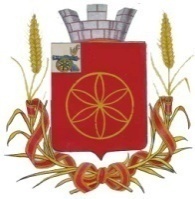 РУДНЯНСКИЙ РАЙОН СМОЛЕНСКОЙ ОБЛАСТИП О С Т А Н О В Л Е Н И Еот 21.07.2022 года  № 227	В соответствии с Бюджетным кодексом Российской Федерации, постановлением Администрации муниципального образования Руднянский район Смоленской области от 19.12.2016 № 471 «Об утверждении Порядка принятия решения о разработке муниципальных программ, их формирования и реализации и Порядка проведения оценки эффективности реализации муниципальных программ», Уставом муниципального образования Руднянский район Смоленской области        Администрация муниципального образования Руднянский район Смоленской области п о с т а н о в л я е т:Внести в муниципальную программу «Развитие образования и молодежной политики на территории муниципального образования Руднянский район Смоленской области», утвержденную постановлением Администрации муниципального образования Руднянский район Смоленской области от 20.02.2017 № 78 (в редакции постановлений Администрации муниципального образования Руднянский район Смоленской области от 19.10.2017 № 400, от 19.01.2018 № 16, от 23.05.2018 № 193, от 15.08.2018 № 290, от 16.08.2018 № 311, от 06.12.2018 № 427, от 18.01.2019 № 16, от 14.06.2019 № 254, от 27.12.2019 № 494, от 22.01.2020 № 18, от 21.02.2020 № 69, от 10.06.2020 № 213, от 16.07.2020 № 243, от 21.08.2020 № 290, от 08.12.2020 № 420, от 27.01.2021 № 31, от 16.02.2021 № 64, от 29.03.2021 № 104, от 28.05.2021 № 154, от 29.12.2021 № 426, от 14.01.2022 № 4, от 11.02.2022 № 32, от 08.04.2022 № 117, от 07.07.2022 № 218) следующие изменения:В разделе «Паспорт муниципальной программы «Развитие образования и молодежной политики на территории муниципального образования Руднянский район Смоленской области» позицию:изложить в следующей редакции: Раздел 4. «Обоснование ресурсного обеспечения муниципальной программы» изложить в следующей редакции:«Раздел 4. «Обоснование ресурсного обеспечения муниципальной программы»Ресурсное обеспечение муниципальной программы осуществляется за счет средств бюджета Смоленской области (далее – областной бюджет), бюджета муниципального образования Руднянский район Смоленской области (далее – местный бюджет) и федерального бюджета. Для реализации отдельных мероприятий программы могут привлекаться на добровольной основе средства добровольных общественных обществ, организаций и иных заинтересованных лиц.Общий объем финансирования муниципальной программы представлен в таблице.ТаблицаВсего по программе: 1 083 481,2 тыс. рублей, в том числе федеральный бюджет – 43 232,8 тыс.рублей, областной бюджет – 724 685,9 тыс.рублей, муниципальный бюджет – 315 562,5 тыс.рублей.Основные направлениями расходования, выделенных на реализацию муниципальной программы средств, являются обеспечение средствами на реализацию подпрограмм.Объем финансирования муниципальной программы подлежит ежегодному уточнению.».В подпрограмме «Развитие дошкольного образования»  муниципальной программы «Развитие образования и молодежной политики на территории муниципального образования Руднянский район Смоленской области»: В разделе «Паспорт подпрограммы «Развитие дошкольного образования» муниципальной программы «Развитие образования и молодежной политики на территории муниципального образования Руднянский район Смоленской области» позицию:изложить в следующей редакции:Раздел 4. «Обоснование ресурсного обеспечения подпрограммы муниципальной программы» изложить в следующей редакции:«Раздел 4 «Обоснование ресурсного обеспечения подпрограммы муниципальной программы»Ресурсное обеспечение реализации основных мероприятий подпрограммы 1 осуществляется из средств областного и муниципального бюджетов.Объем финансового обеспечения подпрограммы за счет всех источников 202 401,5 тыс.рублей, в том числе: областной бюджет – 99 904,6 тыс.рублей, муниципальный бюджет – 102 496,9 тыс.рублей.По годам реализации:2018 год – 37 973,0 тыс.рублей, в том числе: областной бюджет – 20 049,8 тыс.рублей, муниципальный бюджет –17 923,2 тыс.рублей;2019 год – 38 790,7 тыс.рублей, в том числе: областной бюджет –18 876,6 тыс.рублей, муниципальный бюджет –19 914,1 тыс.рублей;2020 год – 39 445,4 тыс.рублей, в том числе: областной бюджет – 18 989,2 тыс.рублей, муниципальный бюджет – 20 456,2 тыс.рублей;2021 год – 42 5275,0 тыс.рублей, в том числе: областной бюджет – 20 780,9 тыс.рублей, муниципальный бюджет – 21 746,1 тыс.рублей;2022 год – 43 665,4 тыс.рублей, в том числе: областной бюджет – 21 208,1 тыс.рублей, муниципальный бюджет – 22 457,3 тыс.рублей.Информация об объемах финансового обеспечения мероприятий подпрограммы 1 представлена в приложении № 2 к муниципальной программе.Объем финансирования подпрограммы подлежит ежегодному уточнению.». В подпрограмме «Развитие общего образования» муниципальной программы «Развитие образования и молодежной политики на территории муниципального образования Руднянский район Смоленской области»: В разделе «Паспорт подпрограммы «Развитие общего образования» муниципальной программы «Развитие образования и молодежной политики на территории муниципального образования Руднянский район Смоленской области» позицию:изложить в следующей редакции:Раздел 4. «Обоснование ресурсного обеспечения подпрограммы муниципальной программы» изложить в следующей редакции:«Раздел 4 «Обоснование ресурсного обеспечения подпрограммы муниципальной программы»Ресурсное обеспечение реализации основных мероприятий подпрограммы 2 осуществляется из средств федерального, областного и муниципального бюджетов.Объем финансового обеспечения подпрограммы за счет всех источников 721 244,3 тыс.рублей, в том числе: федеральный бюджет – 43 232,8 тыс.рублей, областной бюджет – 559 652,9 тыс.рублей, муниципальный бюджет – 118 358,6 тыс.рублей.По годам реализации:2018 год – 127 237,8 тыс.рублей, в том числе: областной бюджет – 102 229,4 тыс.рублей, муниципальный бюджет – 25 008,4 тыс.рублей;2019 год – 131 921,9 тыс.рублей, в том числе: областной бюджет –107 547,1 тыс.рублей, муниципальный бюджет –24 374,8 тыс.рублей;2020 год – 144 680,7 тыс. рублей, в том числе: федеральный бюджет -7378,6 тыс.рублей, областной бюджет – 113 160,5 тыс.рублей, муниципальный бюджет – 24 141,6 тыс.рублей;2021 год –158 639,4 тыс.рублей, в том числе: федеральный бюджет – 18 633,3 тыс.рублей, областной бюджет – 117 395,1 тыс.рублей, муниципальный бюджет – 22 611,0 тыс.рублей;2022 год – 158 764,5 тыс.рублей, в том числе: федеральный бюджет – 17 220,9 тыс.рублей, областной бюджет – 119 320,8 тыс.рублей, муниципальный бюджет – 22 222,8 тыс.рублей.Информация об объемах финансового обеспечения мероприятий подпрограммы 2 представлена в приложении № 2 к муниципальной программе.Объем финансирования подпрограммы подлежит ежегодному уточнению.». В подпрограмме «Развитие дополнительного образования» муниципальной программы «Развитие образования и молодежной политики на территории муниципального образования Руднянский район Смоленской области»: В разделе «Паспорт подпрограммы «Развитие дополнительного образования» муниципальной программы «Развитие образования и молодежной политики на территории муниципального образования Руднянский район Смоленской области» позицию:изложить в следующей редакции:1.5.2. Раздел 4 «Обоснование ресурсного обеспечения подпрограммы муниципальной программы» изложить в следующей редакции:«Раздел 4 «Обоснование ресурсного обеспечения подпрограммы муниципальной программы»Ресурсное обеспечение реализации основных мероприятий подпрограммы 3 осуществляется из средств областного и муниципального бюджетов.Объем финансового обеспечения подпрограммы составляет  49 170,3  тыс. рублей, в том числе: областной бюджет – 939,1 тыс.рублей, муниципальный бюджет – 48 231,2 тыс.рублей.По годам реализации:2018 год – 13 662,2 тыс.рублей, в том числе: областной бюджет – 327,0 тыс.рублей, муниципальный бюджет –  13 335,2 тыс.рублей;2019 год  – 8 157,9  тыс.рублей, в том числе: областной бюджет – 612,1 тыс.рублей, муниципальный бюджет – 7545,8 тыс.рублей;2020 год – 9 280,7 тыс.рублей, в том числе: областной бюджет – 0,0 тыс.рублей, муниципальный бюджет – 9 280,7 тыс.рублей;2021 год – 8 636,0 тыс. рублей, в том числе: областной бюджет – 0,0 тыс.рублей, муниципальный бюджет –     8 636,0 тыс.рублей;2022 год – 9 433,5 тыс.рублей, в том числе: областной бюджет – 0,0 тыс.рублей, муниципальный бюджет – 9 433,5 тыс.рублей.Информация об объемах финансового обеспечения мероприятий подпрограммы 3 представлена в приложении № 2 к муниципальной программе.Объем финансирования подпрограммы подлежит ежегодному уточнению.»2.  Приложение № 2 к муниципальной программе «Развитие образования и молодежной политики на территории муниципального образования Руднянский район Смоленской области» изложить в новой редакции согласно приложению к настоящему постановлению. 3. Контроль за исполнением настоящего постановления возложить на начальника отдела по образованию, физической культуре и спорту Администрации муниципального образования Руднянский район Смоленской области О.Г. Зуеву.Глава муниципального образованияРуднянский район Смоленской области	 		                          Ю.И. ИвашкинПриложениек постановлению Администрации муниципального образования Руднянский район Смоленской областиот «__» __________ 2022 года №_____Приложение № 2к муниципальной программе «Развитие образования и молодежной политики на территории муниципального образования Руднянский район Смоленской области» План реализации муниципальной программы«Развитие образования и молодежной политики на территории муниципального образованияРуднянский район Смоленской области»О внесении изменений в муниципальную программу «Развитие образования и молодежной политики на территории муниципального образования Руднянский район Смоленской  области» Объемы ассигнований муниципальной программы (по годам реализации и в разрезе источников финансирования)общий объем финансирования муниципальной программы составляет  1 082 964,1 тыс.рублей, в том числе: федеральный бюджет – 43 232,8 тыс.рублей,  областной бюджет – 724 685,9 тыс.рублей, муниципальный бюджет – 315 045,4 тыс.рублей.По годам реализации:- 2018 год – 201 377,8 тыс.рублей, в том числе областной бюджет – 137 212,4 тыс.рублей, муниципальный  бюджет – 64 165,4 тыс.рублей;- 2019 год – 199 886,1 тыс.рублей, в том числе областной бюджет – 139 312,4 тыс.рублей, муниципальный  бюджет – 60 573,7 тыс.рублей;- 2020 год – 213 510,9 тыс.рублей, в том числе: федеральный бюджет – 7 378,6 тыс.рублей,  областной бюджет – 143 270,2 тыс.рублей, муниципальный  бюджет – 62 862,1 тыс.рублей;- 2021 год – 232 629,9 тыс.рублей, в том числе: федеральный бюджет – 18 633,3 тыс.рублей,  областной бюджет – 150 622,6 тыс.рублей, муниципальный  бюджет – 63 374,0 тыс.рублей;- 2022 год – 235 559,4 тыс.рублей, в том числе: федеральный бюджет – 17 220,9 тыс.рублей,  областной бюджет – 154 268,3 тыс.рублей, муниципальный  бюджет – 64 070,2 тыс.рублей.Объем финансирования муниципальной программы подлежит ежегодному уточнению. Объемы ассигнований муниципальной программы (по годам реализации и в разрезе источников финансирования)общий объем финансирования муниципальной программы составляет  1 083 481,2 тыс.рублей, в том числе: федеральный бюджет – 43 232,8 тыс.рублей,  областной бюджет – 724 685,9 тыс.рублей, муниципальный бюджет – 315 562,5 тыс.рублей.По годам реализации:- 2018 год – 201 377,8 тыс.рублей, в том числе областной бюджет – 137 212,4 тыс.рублей, муниципальный  бюджет – 64 165,4 тыс.рублей;- 2019 год – 199 886,1 тыс.рублей, в том числе областной бюджет – 139 312,4 тыс.рублей, муниципальный  бюджет – 60 573,7 тыс.рублей;- 2020 год – 213 510,9 тыс.рублей, в том числе: федеральный бюджет – 7 378,6 тыс.рублей,  областной бюджет – 143 270,2 тыс.рублей, муниципальный  бюджет – 62 862,1 тыс.рублей;- 2021 год – 232 629,9 тыс.рублей, в том числе: федеральный бюджет – 18 633,3 тыс.рублей,  областной бюджет – 150 622,6 тыс.рублей, муниципальный  бюджет – 63 374,0 тыс.рублей;- 2022 год – 236 076,5 тыс.рублей, в том числе: федеральный бюджет – 17 220,9 тыс.рублей,  областной бюджет – 154 268,3 тыс.рублей, муниципальный  бюджет – 64 587,3 тыс.рублей.Объем финансирования муниципальной программы подлежит ежегодному уточнению.Источники                         финансированияСумма муниципальной программы,тыс.рублейСумма муниципальной программы,тыс.рублейСумма муниципальной программы,тыс.рублейСумма муниципальной программы,тыс.рублейСумма муниципальной программы,тыс.рублейИсточники                         финансирования20182019202020212022Средства федерального бюджета007 378,618 633,317 220,9Средства областного бюджета137 212,4139 312,4143 270,2150 622,6154 268,3Средства местного бюджета64 165,460 573,762 862,163 374,064 587,3ИТОГО201 377,8199 886,1213 510,9232 629,9236 076,5Объемы ассигнований подпрограммы муниципальной программы (по годам реализации и в разрезе источников финансирования)общий объем финансирования муниципальной программы составляет  199 835,3 тыс.рублей, в том числе: областной бюджет – 99 904,6 тыс.рублей, муниципальный бюджет – 99 930,7 тыс.рублей.По годам реализации:2018 год – 37 973,0 тыс.рублей, в том числе: областной бюджет – 20 049,8 тыс.рублей, муниципальный бюджет –17 923,2 тыс.рублей;2019 год – 38 790,7 тыс.рублей, в том числе: областной бюджет – 18 876,6 тыс.рублей, муниципальный бюджет –19 914,1 тыс.рублей;2020 год – 39 445,4 тыс.рублей, в том числе: областной бюджет – 18 989,2 тыс.рублей, муниципальный бюджет – 20 456,2 тыс.рублей;2021 год – 42 527,0 тыс.рублей, в том числе: областной бюджет – 20 780,9 тыс.рублей, муниципальный бюджет – 21 746,1 тыс.рублей;2022 год – 41 099,2 тыс.рублей, в том числе: областной бюджет – 21 208,1 тыс.рублей, муниципальный бюджет – 19 891,1 тыс.рублей.Объем финансирования муниципальной программы подлежит ежегодному уточнению. Объемы ассигнований подпрограммы муниципальной программы (по годам реализации и в разрезе источников финансирования)общий объем финансирования муниципальной программы составляет  202 401,5 тыс.рублей, в том числе: областной бюджет – 99 904,6 тыс.рублей, муниципальный бюджет – 102 496,9 тыс.рублей.По годам реализации:2018 год – 37 973,0 тыс.рублей, в том числе: областной бюджет – 20 049,8 тыс.рублей, муниципальный бюджет –17 923,2 тыс.рублей;2019 год – 38 790,7 тыс.рублей, в том числе: областной бюджет – 18 876,6 тыс.рублей, муниципальный бюджет –19 914,1 тыс.рублей;2020 год – 39 445,4 тыс.рублей, в том числе: областной бюджет – 18 989,2 тыс.рублей, муниципальный бюджет – 20 456,2 тыс.рублей;2021 год – 42 527,0 тыс.рублей, в том числе: областной бюджет – 20 780,9 тыс.рублей, муниципальный бюджет – 21 746,1 тыс.рублей;2022 год –43 665,4 тыс.рублей, в том числе: областной бюджет – 21 208,1 тыс.рублей, муниципальный бюджет – 22 457,3 тыс.рублей.Объем финансирования муниципальной программы подлежит ежегодному уточнению.Объемы ассигнований подпрограммы муниципальной программы (по годам реализации и в разрезе источников финансирования)общий объем финансирования муниципальной программы составляет  721 033,2 тыс.рублей, в том числе: федеральный бюджет – 43 232,8 тыс.рублей, областной бюджет – 559 652,9 тыс.рублей, муниципальный бюджет – 118 147,5 тыс.рублей.По годам реализации:2018 год – 127 237,8 тыс.рублей, в том числе: областной бюджет – 102 229,4 тыс.рублей, муниципальный бюджет – 25 008,4 тыс.рублей;2019 год – 131 921,9 тыс.рублей, в том числе: областной бюджет – 107 547,1 тыс.рублей, муниципальный бюджет – 24 374,8 тыс.рублей;2020 год –144 680,7 тыс.рублей, в том числе:федеральный бюджет – 7 378,6 тыс.рублей, областной бюджет – 113 160,5 тыс.рублей,муниципальный бюджет – 24 141,6 тыс.рублей;2021 год –158 639,4 тыс.рублей, в том числе: федеральный бюджет – 18 633,3 тыс.рублей, областной бюджет – 117 395,1 тыс.рублей, муниципальный бюджет – 22 611,0 тыс.рублей;2022 год – 158 553,4 тыс.рублей, в том числе: федеральный бюджет – 17 220,9 тыс.рублей, областной бюджет – 119 320,8 тыс.рублей, муниципальный бюджет – 22 011,7 тыс.рублей.Объем финансирования муниципальной программы подлежит ежегодному уточнению. Объемы ассигнований подпрограммы муниципальной программы (по годам реализации и в разрезе источников финансирования)общий объем финансирования муниципальной программы составляет  721 244,3 тыс.рублей, в том числе: федеральный бюджет – 43 232,8 тыс.рублей, областной бюджет – 559 652,9 тыс.рублей, муниципальный бюджет – 118 358,6 тыс.рублей.По годам реализации:2018 год – 127 237,8 тыс.рублей, в том числе: областной бюджет – 102 229,4 тыс.рублей, муниципальный бюджет – 25 008,4 тыс.рублей;2019 год – 131 921,9 тыс.рублей, в том числе: областной бюджет – 107 547,1 тыс.рублей, муниципальный бюджет – 24 374,8 тыс.рублей;2020 год –144 680,7 тыс.рублей, в том числе:федеральный бюджет – 7 378,6 тыс.рублей, областной бюджет – 113 160,5 тыс.рублей,муниципальный бюджет – 24 141,6 тыс.рублей;2021 год –158 639,4 тыс.рублей, в том числе: федеральный бюджет – 18 633,3 тыс.рублей, областной бюджет – 117 395,1 тыс.рублей, муниципальный бюджет – 22 611,0 тыс.рублей;2022 год – 158 764,5 тыс.рублей, в том числе: федеральный бюджет – 17 220,9 тыс.рублей, областной бюджет – 119 320,8 тыс.рублей, муниципальный бюджет – 22 222,8 тыс.рублей.Объем финансирования муниципальной программы подлежит ежегодному уточнению.Объемы ассигнований подпрограммы муниципальной программы (по годам реализации и в разрезе источников финансирования)общий объем финансирования муниципальной программы составляет  51 430,5  тыс.рублей, в том числе: областной бюджет   –  939,1 тыс.рублей, муниципальный бюджет – 50 491,4 тыс.рублей.По годам реализации:2018 год – 13 662,2 тыс.рублей, в том числе: областной бюджет – 327,0 тыс.рублей, муниципальный бюджет –  13 335,2 тыс.рублей;2019 год  – 8 157,9  тыс.рублей, в том числе: областной бюджет – 612,1 тыс.рублей, муниципальный бюджет –7545,8 тыс.рублей;2020 год – 9 280,7 тыс. рублей, в том числе: областной бюджет – 0,0 тыс.рублей, муниципальный бюджет –  9 280,7   тыс.рублей;2021 год – 8 636,0 тыс. рублей, в том числе: областной бюджет – 0,0 тыс.рублей, муниципальный бюджет – 8 636,0  тыс.рублей;2022 год – 11 693,7 тыс.рублей, в том числе: областной бюджет – 0,0 тыс.рублей, муниципальный бюджет – 11 693,7 тыс.рублей.Объем финансирования муниципальной программы подлежит ежегодному уточнению.Объемы ассигнований подпрограммы муниципальной программы (по годам реализации и в разрезе источников финансирования)общий объем финансирования муниципальной программы составляет  49 170,3  тыс.рублей, в том числе: областной бюджет   –  939,1 тыс.рублей, муниципальный бюджет – 48 231,2 тыс.рублей.По годам реализации:2018 год – 13 662,2 тыс.рублей, в том числе: областной бюджет – 327,0 тыс.рублей, муниципальный бюджет –  13 335,2 тыс.рублей;2019 год  – 8 157,9  тыс.рублей, в том числе: областной бюджет – 612,1 тыс.рублей, муниципальный бюджет –7545,8 тыс.рублей;2020 год – 9 280,7 тыс. рублей, в том числе: областной бюджет – 0,0 тыс.рублей, муниципальный бюджет –  9 280,7   тыс.рублей;2021 год – 8 636,0 тыс. рублей, в том числе: областной бюджет – 0,0 тыс.рублей, муниципальный бюджет – 8 636,0  тыс.рублей;2022 год – 9 433,5 тыс.рублей, в том числе: областной бюджет – 0,0 тыс.рублей, муниципальный бюджет – 9 433,5 тыс.рублей.Объем финансирования муниципальной программы подлежит ежегодному уточнению.№ п/пНаименование Наименование Исполнитель мероприятия    Исполнитель мероприятия    Источники финансово-го   обеспе-чения (расшифровать)Источники финансово-го   обеспе-чения (расшифровать)Источники финансово-го   обеспе-чения (расшифровать)Объем средств на реализацию муниципальной программы на отчетный год и плановый период, тыс. рублейОбъем средств на реализацию муниципальной программы на отчетный год и плановый период, тыс. рублейОбъем средств на реализацию муниципальной программы на отчетный год и плановый период, тыс. рублейОбъем средств на реализацию муниципальной программы на отчетный год и плановый период, тыс. рублейОбъем средств на реализацию муниципальной программы на отчетный год и плановый период, тыс. рублейОбъем средств на реализацию муниципальной программы на отчетный год и плановый период, тыс. рублейОбъем средств на реализацию муниципальной программы на отчетный год и плановый период, тыс. рублейОбъем средств на реализацию муниципальной программы на отчетный год и плановый период, тыс. рублейОбъем средств на реализацию муниципальной программы на отчетный год и плановый период, тыс. рублейОбъем средств на реализацию муниципальной программы на отчетный год и плановый период, тыс. рублейОбъем средств на реализацию муниципальной программы на отчетный год и плановый период, тыс. рублейОбъем средств на реализацию муниципальной программы на отчетный год и плановый период, тыс. рублейОбъем средств на реализацию муниципальной программы на отчетный год и плановый период, тыс. рублейОбъем средств на реализацию муниципальной программы на отчетный год и плановый период, тыс. рублейОбъем средств на реализацию муниципальной программы на отчетный год и плановый период, тыс. рублейОбъем средств на реализацию муниципальной программы на отчетный год и плановый период, тыс. рублейОбъем средств на реализацию муниципальной программы на отчетный год и плановый период, тыс. рублейОбъем средств на реализацию муниципальной программы на отчетный год и плановый период, тыс. рублейПланируемое значение показателя на реализацию муниципальной программы на отчетный год и плановый периодПланируемое значение показателя на реализацию муниципальной программы на отчетный год и плановый периодПланируемое значение показателя на реализацию муниципальной программы на отчетный год и плановый периодПланируемое значение показателя на реализацию муниципальной программы на отчетный год и плановый периодПланируемое значение показателя на реализацию муниципальной программы на отчетный год и плановый периодПланируемое значение показателя на реализацию муниципальной программы на отчетный год и плановый периодПланируемое значение показателя на реализацию муниципальной программы на отчетный год и плановый периодПланируемое значение показателя на реализацию муниципальной программы на отчетный год и плановый периодПланируемое значение показателя на реализацию муниципальной программы на отчетный год и плановый периодПланируемое значение показателя на реализацию муниципальной программы на отчетный год и плановый периодПланируемое значение показателя на реализацию муниципальной программы на отчетный год и плановый периодПланируемое значение показателя на реализацию муниципальной программы на отчетный год и плановый периодПланируемое значение показателя на реализацию муниципальной программы на отчетный год и плановый периодПланируемое значение показателя на реализацию муниципальной программы на отчетный год и плановый периодПланируемое значение показателя на реализацию муниципальной программы на отчетный год и плановый периодПланируемое значение показателя на реализацию муниципальной программы на отчетный год и плановый периодПланируемое значение показателя на реализацию муниципальной программы на отчетный год и плановый периодПланируемое значение показателя на реализацию муниципальной программы на отчетный год и плановый периодПланируемое значение показателя на реализацию муниципальной программы на отчетный год и плановый периодПланируемое значение показателя на реализацию муниципальной программы на отчетный год и плановый периодПланируемое значение показателя на реализацию муниципальной программы на отчетный год и плановый периодПланируемое значение показателя на реализацию муниципальной программы на отчетный год и плановый периодПланируемое значение показателя на реализацию муниципальной программы на отчетный год и плановый периодПланируемое значение показателя на реализацию муниципальной программы на отчетный год и плановый периодПланируемое значение показателя на реализацию муниципальной программы на отчетный год и плановый периодПланируемое значение показателя на реализацию муниципальной программы на отчетный год и плановый периодПланируемое значение показателя на реализацию муниципальной программы на отчетный год и плановый период№ п/пНаименование Наименование Исполнитель мероприятия    Исполнитель мероприятия    Источники финансово-го   обеспе-чения (расшифровать)Источники финансово-го   обеспе-чения (расшифровать)Источники финансово-го   обеспе-чения (расшифровать)ВсегоВсегоВсего2018 год2019 год2019 год2020 год2020 год2020 год2021 год2021 год2021 год2021 год2021 год2022 год2022 год2022 год2022 год2018 год2018 год2018 год2018 год2018 год2018 год2019 год2019 год2019 год2019 год2019 год2019 год2019 год2020 год2020 год2020 год2020 год2020 год2020 год2021 год2021 год2021 год2021 год2021 год2022 год2022 год2022 годПодпрограмма «Развитие дошкольного образования» муниципальной программы «Развитие образования и молодежной политики на территории муниципального образования Руднянский район Смоленской области» Подпрограмма «Развитие дошкольного образования» муниципальной программы «Развитие образования и молодежной политики на территории муниципального образования Руднянский район Смоленской области» Подпрограмма «Развитие дошкольного образования» муниципальной программы «Развитие образования и молодежной политики на территории муниципального образования Руднянский район Смоленской области» Подпрограмма «Развитие дошкольного образования» муниципальной программы «Развитие образования и молодежной политики на территории муниципального образования Руднянский район Смоленской области» Подпрограмма «Развитие дошкольного образования» муниципальной программы «Развитие образования и молодежной политики на территории муниципального образования Руднянский район Смоленской области» Подпрограмма «Развитие дошкольного образования» муниципальной программы «Развитие образования и молодежной политики на территории муниципального образования Руднянский район Смоленской области» Подпрограмма «Развитие дошкольного образования» муниципальной программы «Развитие образования и молодежной политики на территории муниципального образования Руднянский район Смоленской области» Подпрограмма «Развитие дошкольного образования» муниципальной программы «Развитие образования и молодежной политики на территории муниципального образования Руднянский район Смоленской области» Подпрограмма «Развитие дошкольного образования» муниципальной программы «Развитие образования и молодежной политики на территории муниципального образования Руднянский район Смоленской области» Подпрограмма «Развитие дошкольного образования» муниципальной программы «Развитие образования и молодежной политики на территории муниципального образования Руднянский район Смоленской области» Подпрограмма «Развитие дошкольного образования» муниципальной программы «Развитие образования и молодежной политики на территории муниципального образования Руднянский район Смоленской области» Подпрограмма «Развитие дошкольного образования» муниципальной программы «Развитие образования и молодежной политики на территории муниципального образования Руднянский район Смоленской области» Подпрограмма «Развитие дошкольного образования» муниципальной программы «Развитие образования и молодежной политики на территории муниципального образования Руднянский район Смоленской области» Подпрограмма «Развитие дошкольного образования» муниципальной программы «Развитие образования и молодежной политики на территории муниципального образования Руднянский район Смоленской области» Подпрограмма «Развитие дошкольного образования» муниципальной программы «Развитие образования и молодежной политики на территории муниципального образования Руднянский район Смоленской области» Подпрограмма «Развитие дошкольного образования» муниципальной программы «Развитие образования и молодежной политики на территории муниципального образования Руднянский район Смоленской области» Подпрограмма «Развитие дошкольного образования» муниципальной программы «Развитие образования и молодежной политики на территории муниципального образования Руднянский район Смоленской области» Подпрограмма «Развитие дошкольного образования» муниципальной программы «Развитие образования и молодежной политики на территории муниципального образования Руднянский район Смоленской области» Подпрограмма «Развитие дошкольного образования» муниципальной программы «Развитие образования и молодежной политики на территории муниципального образования Руднянский район Смоленской области» Подпрограмма «Развитие дошкольного образования» муниципальной программы «Развитие образования и молодежной политики на территории муниципального образования Руднянский район Смоленской области» Подпрограмма «Развитие дошкольного образования» муниципальной программы «Развитие образования и молодежной политики на территории муниципального образования Руднянский район Смоленской области» Подпрограмма «Развитие дошкольного образования» муниципальной программы «Развитие образования и молодежной политики на территории муниципального образования Руднянский район Смоленской области» Подпрограмма «Развитие дошкольного образования» муниципальной программы «Развитие образования и молодежной политики на территории муниципального образования Руднянский район Смоленской области» Подпрограмма «Развитие дошкольного образования» муниципальной программы «Развитие образования и молодежной политики на территории муниципального образования Руднянский район Смоленской области» Подпрограмма «Развитие дошкольного образования» муниципальной программы «Развитие образования и молодежной политики на территории муниципального образования Руднянский район Смоленской области» Подпрограмма «Развитие дошкольного образования» муниципальной программы «Развитие образования и молодежной политики на территории муниципального образования Руднянский район Смоленской области» Подпрограмма «Развитие дошкольного образования» муниципальной программы «Развитие образования и молодежной политики на территории муниципального образования Руднянский район Смоленской области» Подпрограмма «Развитие дошкольного образования» муниципальной программы «Развитие образования и молодежной политики на территории муниципального образования Руднянский район Смоленской области» Подпрограмма «Развитие дошкольного образования» муниципальной программы «Развитие образования и молодежной политики на территории муниципального образования Руднянский район Смоленской области» Подпрограмма «Развитие дошкольного образования» муниципальной программы «Развитие образования и молодежной политики на территории муниципального образования Руднянский район Смоленской области» Подпрограмма «Развитие дошкольного образования» муниципальной программы «Развитие образования и молодежной политики на территории муниципального образования Руднянский район Смоленской области» Подпрограмма «Развитие дошкольного образования» муниципальной программы «Развитие образования и молодежной политики на территории муниципального образования Руднянский район Смоленской области» Подпрограмма «Развитие дошкольного образования» муниципальной программы «Развитие образования и молодежной политики на территории муниципального образования Руднянский район Смоленской области» Подпрограмма «Развитие дошкольного образования» муниципальной программы «Развитие образования и молодежной политики на территории муниципального образования Руднянский район Смоленской области» Подпрограмма «Развитие дошкольного образования» муниципальной программы «Развитие образования и молодежной политики на территории муниципального образования Руднянский район Смоленской области» Подпрограмма «Развитие дошкольного образования» муниципальной программы «Развитие образования и молодежной политики на территории муниципального образования Руднянский район Смоленской области» Подпрограмма «Развитие дошкольного образования» муниципальной программы «Развитие образования и молодежной политики на территории муниципального образования Руднянский район Смоленской области» Подпрограмма «Развитие дошкольного образования» муниципальной программы «Развитие образования и молодежной политики на территории муниципального образования Руднянский район Смоленской области» Подпрограмма «Развитие дошкольного образования» муниципальной программы «Развитие образования и молодежной политики на территории муниципального образования Руднянский район Смоленской области» Подпрограмма «Развитие дошкольного образования» муниципальной программы «Развитие образования и молодежной политики на территории муниципального образования Руднянский район Смоленской области» Подпрограмма «Развитие дошкольного образования» муниципальной программы «Развитие образования и молодежной политики на территории муниципального образования Руднянский район Смоленской области» Подпрограмма «Развитие дошкольного образования» муниципальной программы «Развитие образования и молодежной политики на территории муниципального образования Руднянский район Смоленской области» Подпрограмма «Развитие дошкольного образования» муниципальной программы «Развитие образования и молодежной политики на территории муниципального образования Руднянский район Смоленской области» Подпрограмма «Развитие дошкольного образования» муниципальной программы «Развитие образования и молодежной политики на территории муниципального образования Руднянский район Смоленской области» Подпрограмма «Развитие дошкольного образования» муниципальной программы «Развитие образования и молодежной политики на территории муниципального образования Руднянский район Смоленской области» Подпрограмма «Развитие дошкольного образования» муниципальной программы «Развитие образования и молодежной политики на территории муниципального образования Руднянский район Смоленской области» Подпрограмма «Развитие дошкольного образования» муниципальной программы «Развитие образования и молодежной политики на территории муниципального образования Руднянский район Смоленской области» Подпрограмма «Развитие дошкольного образования» муниципальной программы «Развитие образования и молодежной политики на территории муниципального образования Руднянский район Смоленской области» Подпрограмма «Развитие дошкольного образования» муниципальной программы «Развитие образования и молодежной политики на территории муниципального образования Руднянский район Смоленской области» Подпрограмма «Развитие дошкольного образования» муниципальной программы «Развитие образования и молодежной политики на территории муниципального образования Руднянский район Смоленской области» Подпрограмма «Развитие дошкольного образования» муниципальной программы «Развитие образования и молодежной политики на территории муниципального образования Руднянский район Смоленской области» Подпрограмма «Развитие дошкольного образования» муниципальной программы «Развитие образования и молодежной политики на территории муниципального образования Руднянский район Смоленской области» Подпрограмма «Развитие дошкольного образования» муниципальной программы «Развитие образования и молодежной политики на территории муниципального образования Руднянский район Смоленской области» Цель подпрограммы: повышение доступности и качества дошкольного образования на территории муниципального образования Руднянский район Смоленской областиЦель подпрограммы: повышение доступности и качества дошкольного образования на территории муниципального образования Руднянский район Смоленской областиЦель подпрограммы: повышение доступности и качества дошкольного образования на территории муниципального образования Руднянский район Смоленской областиЦель подпрограммы: повышение доступности и качества дошкольного образования на территории муниципального образования Руднянский район Смоленской областиЦель подпрограммы: повышение доступности и качества дошкольного образования на территории муниципального образования Руднянский район Смоленской областиЦель подпрограммы: повышение доступности и качества дошкольного образования на территории муниципального образования Руднянский район Смоленской областиЦель подпрограммы: повышение доступности и качества дошкольного образования на территории муниципального образования Руднянский район Смоленской областиЦель подпрограммы: повышение доступности и качества дошкольного образования на территории муниципального образования Руднянский район Смоленской областиЦель подпрограммы: повышение доступности и качества дошкольного образования на территории муниципального образования Руднянский район Смоленской областиЦель подпрограммы: повышение доступности и качества дошкольного образования на территории муниципального образования Руднянский район Смоленской областиЦель подпрограммы: повышение доступности и качества дошкольного образования на территории муниципального образования Руднянский район Смоленской областиЦель подпрограммы: повышение доступности и качества дошкольного образования на территории муниципального образования Руднянский район Смоленской областиЦель подпрограммы: повышение доступности и качества дошкольного образования на территории муниципального образования Руднянский район Смоленской областиЦель подпрограммы: повышение доступности и качества дошкольного образования на территории муниципального образования Руднянский район Смоленской областиЦель подпрограммы: повышение доступности и качества дошкольного образования на территории муниципального образования Руднянский район Смоленской областиЦель подпрограммы: повышение доступности и качества дошкольного образования на территории муниципального образования Руднянский район Смоленской областиЦель подпрограммы: повышение доступности и качества дошкольного образования на территории муниципального образования Руднянский район Смоленской областиЦель подпрограммы: повышение доступности и качества дошкольного образования на территории муниципального образования Руднянский район Смоленской областиЦель подпрограммы: повышение доступности и качества дошкольного образования на территории муниципального образования Руднянский район Смоленской областиЦель подпрограммы: повышение доступности и качества дошкольного образования на территории муниципального образования Руднянский район Смоленской областиЦель подпрограммы: повышение доступности и качества дошкольного образования на территории муниципального образования Руднянский район Смоленской областиЦель подпрограммы: повышение доступности и качества дошкольного образования на территории муниципального образования Руднянский район Смоленской областиЦель подпрограммы: повышение доступности и качества дошкольного образования на территории муниципального образования Руднянский район Смоленской областиЦель подпрограммы: повышение доступности и качества дошкольного образования на территории муниципального образования Руднянский район Смоленской областиЦель подпрограммы: повышение доступности и качества дошкольного образования на территории муниципального образования Руднянский район Смоленской областиЦель подпрограммы: повышение доступности и качества дошкольного образования на территории муниципального образования Руднянский район Смоленской областиЦель подпрограммы: повышение доступности и качества дошкольного образования на территории муниципального образования Руднянский район Смоленской областиЦель подпрограммы: повышение доступности и качества дошкольного образования на территории муниципального образования Руднянский район Смоленской областиЦель подпрограммы: повышение доступности и качества дошкольного образования на территории муниципального образования Руднянский район Смоленской областиЦель подпрограммы: повышение доступности и качества дошкольного образования на территории муниципального образования Руднянский район Смоленской областиЦель подпрограммы: повышение доступности и качества дошкольного образования на территории муниципального образования Руднянский район Смоленской областиЦель подпрограммы: повышение доступности и качества дошкольного образования на территории муниципального образования Руднянский район Смоленской областиЦель подпрограммы: повышение доступности и качества дошкольного образования на территории муниципального образования Руднянский район Смоленской областиЦель подпрограммы: повышение доступности и качества дошкольного образования на территории муниципального образования Руднянский район Смоленской областиЦель подпрограммы: повышение доступности и качества дошкольного образования на территории муниципального образования Руднянский район Смоленской областиЦель подпрограммы: повышение доступности и качества дошкольного образования на территории муниципального образования Руднянский район Смоленской областиЦель подпрограммы: повышение доступности и качества дошкольного образования на территории муниципального образования Руднянский район Смоленской областиЦель подпрограммы: повышение доступности и качества дошкольного образования на территории муниципального образования Руднянский район Смоленской областиЦель подпрограммы: повышение доступности и качества дошкольного образования на территории муниципального образования Руднянский район Смоленской областиЦель подпрограммы: повышение доступности и качества дошкольного образования на территории муниципального образования Руднянский район Смоленской областиЦель подпрограммы: повышение доступности и качества дошкольного образования на территории муниципального образования Руднянский район Смоленской областиЦель подпрограммы: повышение доступности и качества дошкольного образования на территории муниципального образования Руднянский район Смоленской областиЦель подпрограммы: повышение доступности и качества дошкольного образования на территории муниципального образования Руднянский район Смоленской областиЦель подпрограммы: повышение доступности и качества дошкольного образования на территории муниципального образования Руднянский район Смоленской областиЦель подпрограммы: повышение доступности и качества дошкольного образования на территории муниципального образования Руднянский район Смоленской областиЦель подпрограммы: повышение доступности и качества дошкольного образования на территории муниципального образования Руднянский район Смоленской областиЦель подпрограммы: повышение доступности и качества дошкольного образования на территории муниципального образования Руднянский район Смоленской областиЦель подпрограммы: повышение доступности и качества дошкольного образования на территории муниципального образования Руднянский район Смоленской областиЦель подпрограммы: повышение доступности и качества дошкольного образования на территории муниципального образования Руднянский район Смоленской областиЦель подпрограммы: повышение доступности и качества дошкольного образования на территории муниципального образования Руднянский район Смоленской областиЦель подпрограммы: повышение доступности и качества дошкольного образования на территории муниципального образования Руднянский район Смоленской областиЦель подпрограммы: повышение доступности и качества дошкольного образования на территории муниципального образования Руднянский район Смоленской областиЦель подпрограммы: повышение доступности и качества дошкольного образования на территории муниципального образования Руднянский район Смоленской областиОсновное мероприятие 1 "Обеспечение общедоступного и бесплатного дошкольного образования»Основное мероприятие 1 "Обеспечение общедоступного и бесплатного дошкольного образования»Основное мероприятие 1 "Обеспечение общедоступного и бесплатного дошкольного образования»Основное мероприятие 1 "Обеспечение общедоступного и бесплатного дошкольного образования»Основное мероприятие 1 "Обеспечение общедоступного и бесплатного дошкольного образования»Основное мероприятие 1 "Обеспечение общедоступного и бесплатного дошкольного образования»Основное мероприятие 1 "Обеспечение общедоступного и бесплатного дошкольного образования»Основное мероприятие 1 "Обеспечение общедоступного и бесплатного дошкольного образования»Основное мероприятие 1 "Обеспечение общедоступного и бесплатного дошкольного образования»Основное мероприятие 1 "Обеспечение общедоступного и бесплатного дошкольного образования»Основное мероприятие 1 "Обеспечение общедоступного и бесплатного дошкольного образования»Основное мероприятие 1 "Обеспечение общедоступного и бесплатного дошкольного образования»Основное мероприятие 1 "Обеспечение общедоступного и бесплатного дошкольного образования»Основное мероприятие 1 "Обеспечение общедоступного и бесплатного дошкольного образования»Основное мероприятие 1 "Обеспечение общедоступного и бесплатного дошкольного образования»Основное мероприятие 1 "Обеспечение общедоступного и бесплатного дошкольного образования»Основное мероприятие 1 "Обеспечение общедоступного и бесплатного дошкольного образования»Основное мероприятие 1 "Обеспечение общедоступного и бесплатного дошкольного образования»Основное мероприятие 1 "Обеспечение общедоступного и бесплатного дошкольного образования»Основное мероприятие 1 "Обеспечение общедоступного и бесплатного дошкольного образования»Основное мероприятие 1 "Обеспечение общедоступного и бесплатного дошкольного образования»Основное мероприятие 1 "Обеспечение общедоступного и бесплатного дошкольного образования»Основное мероприятие 1 "Обеспечение общедоступного и бесплатного дошкольного образования»Основное мероприятие 1 "Обеспечение общедоступного и бесплатного дошкольного образования»Основное мероприятие 1 "Обеспечение общедоступного и бесплатного дошкольного образования»Основное мероприятие 1 "Обеспечение общедоступного и бесплатного дошкольного образования»Основное мероприятие 1 "Обеспечение общедоступного и бесплатного дошкольного образования»Основное мероприятие 1 "Обеспечение общедоступного и бесплатного дошкольного образования»Основное мероприятие 1 "Обеспечение общедоступного и бесплатного дошкольного образования»Основное мероприятие 1 "Обеспечение общедоступного и бесплатного дошкольного образования»Основное мероприятие 1 "Обеспечение общедоступного и бесплатного дошкольного образования»Основное мероприятие 1 "Обеспечение общедоступного и бесплатного дошкольного образования»Основное мероприятие 1 "Обеспечение общедоступного и бесплатного дошкольного образования»Основное мероприятие 1 "Обеспечение общедоступного и бесплатного дошкольного образования»Основное мероприятие 1 "Обеспечение общедоступного и бесплатного дошкольного образования»Основное мероприятие 1 "Обеспечение общедоступного и бесплатного дошкольного образования»Основное мероприятие 1 "Обеспечение общедоступного и бесплатного дошкольного образования»Основное мероприятие 1 "Обеспечение общедоступного и бесплатного дошкольного образования»Основное мероприятие 1 "Обеспечение общедоступного и бесплатного дошкольного образования»Основное мероприятие 1 "Обеспечение общедоступного и бесплатного дошкольного образования»Основное мероприятие 1 "Обеспечение общедоступного и бесплатного дошкольного образования»Основное мероприятие 1 "Обеспечение общедоступного и бесплатного дошкольного образования»Основное мероприятие 1 "Обеспечение общедоступного и бесплатного дошкольного образования»Основное мероприятие 1 "Обеспечение общедоступного и бесплатного дошкольного образования»Основное мероприятие 1 "Обеспечение общедоступного и бесплатного дошкольного образования»Основное мероприятие 1 "Обеспечение общедоступного и бесплатного дошкольного образования»Основное мероприятие 1 "Обеспечение общедоступного и бесплатного дошкольного образования»Основное мероприятие 1 "Обеспечение общедоступного и бесплатного дошкольного образования»Основное мероприятие 1 "Обеспечение общедоступного и бесплатного дошкольного образования»Основное мероприятие 1 "Обеспечение общедоступного и бесплатного дошкольного образования»Основное мероприятие 1 "Обеспечение общедоступного и бесплатного дошкольного образования»Основное мероприятие 1 "Обеспечение общедоступного и бесплатного дошкольного образования»Основное мероприятие 1 "Обеспечение общедоступного и бесплатного дошкольного образования»Охват детей в возрасте от 1 до 6 лет программами дошкольного образования, %Охват детей в возрасте от 1 до 6 лет программами дошкольного образования, %Охват детей в возрасте от 1 до 6 лет программами дошкольного образования, %Охват детей в возрасте от 1 до 6 лет программами дошкольного образования, %Охват детей в возрасте от 1 до 6 лет программами дошкольного образования, %Охват детей в возрасте от 1 до 6 лет программами дошкольного образования, %Охват детей в возрасте от 1 до 6 лет программами дошкольного образования, %Охват детей в возрасте от 1 до 6 лет программами дошкольного образования, %Охват детей в возрасте от 1 до 6 лет программами дошкольного образования, %Охват детей в возрасте от 1 до 6 лет программами дошкольного образования, %Охват детей в возрасте от 1 до 6 лет программами дошкольного образования, %Охват детей в возрасте от 1 до 6 лет программами дошкольного образования, %Охват детей в возрасте от 1 до 6 лет программами дошкольного образования, %Охват детей в возрасте от 1 до 6 лет программами дошкольного образования, %Охват детей в возрасте от 1 до 6 лет программами дошкольного образования, %Охват детей в возрасте от 1 до 6 лет программами дошкольного образования, %Охват детей в возрасте от 1 до 6 лет программами дошкольного образования, %Охват детей в возрасте от 1 до 6 лет программами дошкольного образования, %Охват детей в возрасте от 1 до 6 лет программами дошкольного образования, %Охват детей в возрасте от 1 до 6 лет программами дошкольного образования, %Охват детей в возрасте от 1 до 6 лет программами дошкольного образования, %Охват детей в возрасте от 1 до 6 лет программами дошкольного образования, %Охват детей в возрасте от 1 до 6 лет программами дошкольного образования, %Охват детей в возрасте от 1 до 6 лет программами дошкольного образования, %Охват детей в возрасте от 1 до 6 лет программами дошкольного образования, %Охват детей в возрасте от 1 до 6 лет программами дошкольного образования, %Охват детей в возрасте от 1 до 6 лет программами дошкольного образования, %48,148,148,148,148,148,148,148,148,148,348,348,348,348,344,544,544,544,544,544,544,543,543,54242421.1.Предоставление субсидии образовательным учреждениям, реализующим программмы дошколь-ного образования, на выполнение муници-пального задания непосредственно связанной с предо-ставлением услугиПредоставление субсидии образовательным учреждениям, реализующим программмы дошколь-ного образования, на выполнение муници-пального задания непосредственно связанной с предо-ставлением услугиобразовательные учреждения, реализующие программы дошкольного образованияобразовательные учреждения, реализующие программы дошкольного образованияобластной бюджетобластной бюджетобластной бюджет90232,690232,690232,616454,617139,217139,217735,517735,517735,519441,019441,019441,019441,019441,019441,019462,319462,319462,319462,3ХХХХХХХХХХХХХХХХХХХХХХХХХХ1.1.Предоставление субсидии образовательным учреждениям, реализующим программмы дошколь-ного образования, на выполнение муници-пального задания непосредственно связанной с предо-ставлением услугиПредоставление субсидии образовательным учреждениям, реализующим программмы дошколь-ного образования, на выполнение муници-пального задания непосредственно связанной с предо-ставлением услугиобразовательные учреждения, реализующие программы дошкольного образованияобразовательные учреждения, реализующие программы дошкольного образованияобластной бюджетобластной бюджетобластной бюджет90232,690232,690232,616454,617139,217139,217735,517735,517735,519441,019441,019441,019441,019441,019441,019462,319462,319462,319462,3ХХХХХХХХХХХХХХХХХХХХХХХХХХ1.2.Предоставление субсидии муниципаль-ным образовательным учреждениям, реализующим программу дошколь-ного образования, на выполнение муници-пального задания – общехозяйственные нужды и содержание имуществаПредоставление субсидии муниципаль-ным образовательным учреждениям, реализующим программу дошколь-ного образования, на выполнение муници-пального задания – общехозяйственные нужды и содержание имуществаобразовательные учреждения, реализующие программы дошкольного образованияобразовательные учреждения, реализующие программы дошкольного образованияобластной бюджетобластной бюджетобластной бюджет1339,21339,21339,21339,20,00,00,00,00,00,00,00,00,00,00,00,00,00,00,0ХХХХХХХХХХХХХХХХХХХХХХХХХХ1.2.Предоставление субсидии муниципаль-ным образовательным учреждениям, реализующим программу дошколь-ного образования, на выполнение муници-пального задания – общехозяйственные нужды и содержание имуществаПредоставление субсидии муниципаль-ным образовательным учреждениям, реализующим программу дошколь-ного образования, на выполнение муници-пального задания – общехозяйственные нужды и содержание имуществаобразовательные учреждения, реализующие программы дошкольного образованияобразовательные учреждения, реализующие программы дошкольного образованиямуници-пальный бюджетмуници-пальный бюджетмуници-пальный бюджет80308,980308,980308,913517,915609,215609,216225,016225,016225,017149,817149,817149,817149,817149,817149,817807,017807,017807,017807,0ХХХХХХХХХХХХХХХХХХХХХХХХХХ1.3.Предоставление субсидии муниципаль-ным образовательным учреждениям, реализующим программу дошкольного образования, на иные цели (уплата налогов, оплата ТЭР)Предоставление субсидии муниципаль-ным образовательным учреждениям, реализующим программу дошкольного образования, на иные цели (уплата налогов, оплата ТЭР)образовательные учреждения, реализующие программы дошкольного образованияобразовательные учреждения, реализующие программы дошкольного образованияобластной бюджетобластной бюджетобластной бюджет575,2575,2575,2575,20,00,00,00,00,00,00,00,00,00,00,00,00,00,00,0ХХХХХХХХХХХХХХХХХХХХХХХХХХ1.3.Предоставление субсидии муниципаль-ным образовательным учреждениям, реализующим программу дошкольного образования, на иные цели (уплата налогов, оплата ТЭР)Предоставление субсидии муниципаль-ным образовательным учреждениям, реализующим программу дошкольного образования, на иные цели (уплата налогов, оплата ТЭР)образовательные учреждения, реализующие программы дошкольного образованияобразовательные учреждения, реализующие программы дошкольного образованиямуници-пальный бюджетмуници-пальный бюджетмуници-пальный бюджет21454,321454,321454,34405,34304,94304,94064,44064,44064,44379,44379,44379,44379,44379,44379,44300,34300,34300,34300,3XXXXXXXXXXXXXXXXXXXXXXXХХХ1.4.Выплата компенсации платы, взимаемой с родителей (законных представителей), за присмотр и уход за детьми в муниципаль-ных образовательных организациях, реализу-ющих программу до-школьного образованияВыплата компенсации платы, взимаемой с родителей (законных представителей), за присмотр и уход за детьми в муниципаль-ных образовательных организациях, реализу-ющих программу до-школьного образованияотдел образования отдел образования областной бюджетобластной бюджетобластной бюджет7597,67597,67597,61620,81737,41737,41153,71153,71153,71339,91339,91339,91339,91339,91339,91745,81745,81745,81745,8ХХХХХХХХХХХХХХХХХХХХХХХХХХ1.5.Предоставление субсидии муниципаль-ным образовательным учреждениям, реализу-ющим программму дошкольного образо-вания, на проведение ремонтных работ (софинансирование к субсидии из резервно-го фонда Администра-ции Смоленской областиПредоставление субсидии муниципаль-ным образовательным учреждениям, реализу-ющим программму дошкольного образо-вания, на проведение ремонтных работ (софинансирование к субсидии из резервно-го фонда Администра-ции Смоленской областиобразовательные учреждения, реализующие программы дошкольного образованияобразовательные учреждения, реализующие программы дошкольного образованияобластной бюджетобластной бюджетобластной бюджет160,0160,0160,060,00,00,0100,0100,0100,00,00,00,00,00,00,00,00,00,00,0ХХХХХХХХХХХХХХХХХХХХХХХХХХ1.5.Предоставление субсидии муниципаль-ным образовательным учреждениям, реализу-ющим программму дошкольного образо-вания, на проведение ремонтных работ (софинансирование к субсидии из резервно-го фонда Администра-ции Смоленской областиПредоставление субсидии муниципаль-ным образовательным учреждениям, реализу-ющим программму дошкольного образо-вания, на проведение ремонтных работ (софинансирование к субсидии из резервно-го фонда Администра-ции Смоленской областиобразовательные учреждения, реализующие программы дошкольного образованияобразовательные учреждения, реализующие программы дошкольного образованиямуници-пальный бюджетмуници-пальный бюджетмуници-пальный бюджет0,00,00,00,00,00,00,00,00,00,00,00,00,00,00,00,00,00,00,0ХХХХХХХХХХХХХХХХХХХХХХХХХХОсновное мероприятие 2 "Питание льготных категорий воспитанников детских дошкольных учреждений"Основное мероприятие 2 "Питание льготных категорий воспитанников детских дошкольных учреждений"Основное мероприятие 2 "Питание льготных категорий воспитанников детских дошкольных учреждений"Основное мероприятие 2 "Питание льготных категорий воспитанников детских дошкольных учреждений"Основное мероприятие 2 "Питание льготных категорий воспитанников детских дошкольных учреждений"Основное мероприятие 2 "Питание льготных категорий воспитанников детских дошкольных учреждений"Основное мероприятие 2 "Питание льготных категорий воспитанников детских дошкольных учреждений"Основное мероприятие 2 "Питание льготных категорий воспитанников детских дошкольных учреждений"Основное мероприятие 2 "Питание льготных категорий воспитанников детских дошкольных учреждений"Основное мероприятие 2 "Питание льготных категорий воспитанников детских дошкольных учреждений"Основное мероприятие 2 "Питание льготных категорий воспитанников детских дошкольных учреждений"Основное мероприятие 2 "Питание льготных категорий воспитанников детских дошкольных учреждений"Основное мероприятие 2 "Питание льготных категорий воспитанников детских дошкольных учреждений"Основное мероприятие 2 "Питание льготных категорий воспитанников детских дошкольных учреждений"Основное мероприятие 2 "Питание льготных категорий воспитанников детских дошкольных учреждений"Основное мероприятие 2 "Питание льготных категорий воспитанников детских дошкольных учреждений"Основное мероприятие 2 "Питание льготных категорий воспитанников детских дошкольных учреждений"Основное мероприятие 2 "Питание льготных категорий воспитанников детских дошкольных учреждений"Основное мероприятие 2 "Питание льготных категорий воспитанников детских дошкольных учреждений"Основное мероприятие 2 "Питание льготных категорий воспитанников детских дошкольных учреждений"Основное мероприятие 2 "Питание льготных категорий воспитанников детских дошкольных учреждений"Основное мероприятие 2 "Питание льготных категорий воспитанников детских дошкольных учреждений"Основное мероприятие 2 "Питание льготных категорий воспитанников детских дошкольных учреждений"Основное мероприятие 2 "Питание льготных категорий воспитанников детских дошкольных учреждений"Основное мероприятие 2 "Питание льготных категорий воспитанников детских дошкольных учреждений"Основное мероприятие 2 "Питание льготных категорий воспитанников детских дошкольных учреждений"Основное мероприятие 2 "Питание льготных категорий воспитанников детских дошкольных учреждений"Основное мероприятие 2 "Питание льготных категорий воспитанников детских дошкольных учреждений"Основное мероприятие 2 "Питание льготных категорий воспитанников детских дошкольных учреждений"Основное мероприятие 2 "Питание льготных категорий воспитанников детских дошкольных учреждений"Основное мероприятие 2 "Питание льготных категорий воспитанников детских дошкольных учреждений"Основное мероприятие 2 "Питание льготных категорий воспитанников детских дошкольных учреждений"Основное мероприятие 2 "Питание льготных категорий воспитанников детских дошкольных учреждений"Основное мероприятие 2 "Питание льготных категорий воспитанников детских дошкольных учреждений"Основное мероприятие 2 "Питание льготных категорий воспитанников детских дошкольных учреждений"Основное мероприятие 2 "Питание льготных категорий воспитанников детских дошкольных учреждений"Основное мероприятие 2 "Питание льготных категорий воспитанников детских дошкольных учреждений"Основное мероприятие 2 "Питание льготных категорий воспитанников детских дошкольных учреждений"Основное мероприятие 2 "Питание льготных категорий воспитанников детских дошкольных учреждений"Основное мероприятие 2 "Питание льготных категорий воспитанников детских дошкольных учреждений"Основное мероприятие 2 "Питание льготных категорий воспитанников детских дошкольных учреждений"Основное мероприятие 2 "Питание льготных категорий воспитанников детских дошкольных учреждений"Основное мероприятие 2 "Питание льготных категорий воспитанников детских дошкольных учреждений"Основное мероприятие 2 "Питание льготных категорий воспитанников детских дошкольных учреждений"Основное мероприятие 2 "Питание льготных категорий воспитанников детских дошкольных учреждений"Основное мероприятие 2 "Питание льготных категорий воспитанников детских дошкольных учреждений"Основное мероприятие 2 "Питание льготных категорий воспитанников детских дошкольных учреждений"Основное мероприятие 2 "Питание льготных категорий воспитанников детских дошкольных учреждений"Основное мероприятие 2 "Питание льготных категорий воспитанников детских дошкольных учреждений"Основное мероприятие 2 "Питание льготных категорий воспитанников детских дошкольных учреждений"Основное мероприятие 2 "Питание льготных категорий воспитанников детских дошкольных учреждений"Основное мероприятие 2 "Питание льготных категорий воспитанников детских дошкольных учреждений"Основное мероприятие 2 "Питание льготных категорий воспитанников детских дошкольных учреждений"Доля родителей (законных представителей), получающих компенсацию платы, взимаемой с родителей (законных представителей), за присмотр и уход за детьми в образовательных организациях, реализующих образовательные программы дошкольного образования, расположенных на территории Смоленской области, от числа обратившихся за указанной компенсацией.Доля родителей (законных представителей), получающих компенсацию платы, взимаемой с родителей (законных представителей), за присмотр и уход за детьми в образовательных организациях, реализующих образовательные программы дошкольного образования, расположенных на территории Смоленской области, от числа обратившихся за указанной компенсацией.Доля родителей (законных представителей), получающих компенсацию платы, взимаемой с родителей (законных представителей), за присмотр и уход за детьми в образовательных организациях, реализующих образовательные программы дошкольного образования, расположенных на территории Смоленской области, от числа обратившихся за указанной компенсацией.Доля родителей (законных представителей), получающих компенсацию платы, взимаемой с родителей (законных представителей), за присмотр и уход за детьми в образовательных организациях, реализующих образовательные программы дошкольного образования, расположенных на территории Смоленской области, от числа обратившихся за указанной компенсацией.Доля родителей (законных представителей), получающих компенсацию платы, взимаемой с родителей (законных представителей), за присмотр и уход за детьми в образовательных организациях, реализующих образовательные программы дошкольного образования, расположенных на территории Смоленской области, от числа обратившихся за указанной компенсацией.Доля родителей (законных представителей), получающих компенсацию платы, взимаемой с родителей (законных представителей), за присмотр и уход за детьми в образовательных организациях, реализующих образовательные программы дошкольного образования, расположенных на территории Смоленской области, от числа обратившихся за указанной компенсацией.Доля родителей (законных представителей), получающих компенсацию платы, взимаемой с родителей (законных представителей), за присмотр и уход за детьми в образовательных организациях, реализующих образовательные программы дошкольного образования, расположенных на территории Смоленской области, от числа обратившихся за указанной компенсацией.Доля родителей (законных представителей), получающих компенсацию платы, взимаемой с родителей (законных представителей), за присмотр и уход за детьми в образовательных организациях, реализующих образовательные программы дошкольного образования, расположенных на территории Смоленской области, от числа обратившихся за указанной компенсацией.Доля родителей (законных представителей), получающих компенсацию платы, взимаемой с родителей (законных представителей), за присмотр и уход за детьми в образовательных организациях, реализующих образовательные программы дошкольного образования, расположенных на территории Смоленской области, от числа обратившихся за указанной компенсацией.Доля родителей (законных представителей), получающих компенсацию платы, взимаемой с родителей (законных представителей), за присмотр и уход за детьми в образовательных организациях, реализующих образовательные программы дошкольного образования, расположенных на территории Смоленской области, от числа обратившихся за указанной компенсацией.Доля родителей (законных представителей), получающих компенсацию платы, взимаемой с родителей (законных представителей), за присмотр и уход за детьми в образовательных организациях, реализующих образовательные программы дошкольного образования, расположенных на территории Смоленской области, от числа обратившихся за указанной компенсацией.Доля родителей (законных представителей), получающих компенсацию платы, взимаемой с родителей (законных представителей), за присмотр и уход за детьми в образовательных организациях, реализующих образовательные программы дошкольного образования, расположенных на территории Смоленской области, от числа обратившихся за указанной компенсацией.Доля родителей (законных представителей), получающих компенсацию платы, взимаемой с родителей (законных представителей), за присмотр и уход за детьми в образовательных организациях, реализующих образовательные программы дошкольного образования, расположенных на территории Смоленской области, от числа обратившихся за указанной компенсацией.Доля родителей (законных представителей), получающих компенсацию платы, взимаемой с родителей (законных представителей), за присмотр и уход за детьми в образовательных организациях, реализующих образовательные программы дошкольного образования, расположенных на территории Смоленской области, от числа обратившихся за указанной компенсацией.Доля родителей (законных представителей), получающих компенсацию платы, взимаемой с родителей (законных представителей), за присмотр и уход за детьми в образовательных организациях, реализующих образовательные программы дошкольного образования, расположенных на территории Смоленской области, от числа обратившихся за указанной компенсацией.Доля родителей (законных представителей), получающих компенсацию платы, взимаемой с родителей (законных представителей), за присмотр и уход за детьми в образовательных организациях, реализующих образовательные программы дошкольного образования, расположенных на территории Смоленской области, от числа обратившихся за указанной компенсацией.Доля родителей (законных представителей), получающих компенсацию платы, взимаемой с родителей (законных представителей), за присмотр и уход за детьми в образовательных организациях, реализующих образовательные программы дошкольного образования, расположенных на территории Смоленской области, от числа обратившихся за указанной компенсацией.Доля родителей (законных представителей), получающих компенсацию платы, взимаемой с родителей (законных представителей), за присмотр и уход за детьми в образовательных организациях, реализующих образовательные программы дошкольного образования, расположенных на территории Смоленской области, от числа обратившихся за указанной компенсацией.Доля родителей (законных представителей), получающих компенсацию платы, взимаемой с родителей (законных представителей), за присмотр и уход за детьми в образовательных организациях, реализующих образовательные программы дошкольного образования, расположенных на территории Смоленской области, от числа обратившихся за указанной компенсацией.Доля родителей (законных представителей), получающих компенсацию платы, взимаемой с родителей (законных представителей), за присмотр и уход за детьми в образовательных организациях, реализующих образовательные программы дошкольного образования, расположенных на территории Смоленской области, от числа обратившихся за указанной компенсацией.Доля родителей (законных представителей), получающих компенсацию платы, взимаемой с родителей (законных представителей), за присмотр и уход за детьми в образовательных организациях, реализующих образовательные программы дошкольного образования, расположенных на территории Смоленской области, от числа обратившихся за указанной компенсацией.Доля родителей (законных представителей), получающих компенсацию платы, взимаемой с родителей (законных представителей), за присмотр и уход за детьми в образовательных организациях, реализующих образовательные программы дошкольного образования, расположенных на территории Смоленской области, от числа обратившихся за указанной компенсацией.Доля родителей (законных представителей), получающих компенсацию платы, взимаемой с родителей (законных представителей), за присмотр и уход за детьми в образовательных организациях, реализующих образовательные программы дошкольного образования, расположенных на территории Смоленской области, от числа обратившихся за указанной компенсацией.Доля родителей (законных представителей), получающих компенсацию платы, взимаемой с родителей (законных представителей), за присмотр и уход за детьми в образовательных организациях, реализующих образовательные программы дошкольного образования, расположенных на территории Смоленской области, от числа обратившихся за указанной компенсацией.Доля родителей (законных представителей), получающих компенсацию платы, взимаемой с родителей (законных представителей), за присмотр и уход за детьми в образовательных организациях, реализующих образовательные программы дошкольного образования, расположенных на территории Смоленской области, от числа обратившихся за указанной компенсацией.Доля родителей (законных представителей), получающих компенсацию платы, взимаемой с родителей (законных представителей), за присмотр и уход за детьми в образовательных организациях, реализующих образовательные программы дошкольного образования, расположенных на территории Смоленской области, от числа обратившихся за указанной компенсацией.Доля родителей (законных представителей), получающих компенсацию платы, взимаемой с родителей (законных представителей), за присмотр и уход за детьми в образовательных организациях, реализующих образовательные программы дошкольного образования, расположенных на территории Смоленской области, от числа обратившихся за указанной компенсацией.Доля родителей (законных представителей), получающих компенсацию платы, взимаемой с родителей (законных представителей), за присмотр и уход за детьми в образовательных организациях, реализующих образовательные программы дошкольного образования, расположенных на территории Смоленской области, от числа обратившихся за указанной компенсацией.1001001001001001001002.1.Предоставление субсидии муниципаль-ным образовательным учреждениям, реали-зующим программу дошкольного образо-вания, на питание для льготных категорийобразовательные учреждения, реализующие программы дошкольного образованияобразовательные учреждения, реализующие программы дошкольного образованияобразовательные учреждения, реализующие программы дошкольного образованиямуници-пальный бюджетмуници-пальный бюджет733,7733,70,00,00,00,00,0166,8166,8166,8216,9216,9216,9216,9216,9216,9350,0350,0350,0350,0350,0ХХХХХХХХХХХХХХХХХХХХХХХХХИтого муниципальный бюджетИтого муниципальный бюджетИтого муниципальный бюджетИтого муниципальный бюджетИтого муниципальный бюджетИтого муниципальный бюджет102496,9102496,917923,217923,217923,219914,119914,120456,220456,220456,221746,121746,121746,121746,121746,121746,122457,322457,322457,322457,322457,3ХХХХХХХХХХХХХХХХХХХХХХХХХИтого областной бюджетИтого областной бюджетИтого областной бюджетИтого областной бюджетИтого областной бюджетИтого областной бюджет99904,699904,620049,820049,820049,818876,618876,618989,218989,218989,220780,920780,920780,920780,920780,920780,921208,121208,121208,121208,121208,1ХХХХХХХХХХХХХХХХХХХХХХХХХИтого по подпрограммеИтого по подпрограммеИтого по подпрограммеИтого по подпрограммеИтого по подпрограммеИтого по подпрограмме202401,5202401,537973,037973,037973,038790,738790,739445,439445,439445,442527,042527,042527,042527,042527,042527,043665,443665,443665,443665,443665,4ХХХХХХХХХХХХХХХХХХХХХХХХХПодпрограмма «Развитие общего образования» муниципальной программы «Развитие образования и молодежной политики на территории муниципального образования Руднянский район Смоленской области»Подпрограмма «Развитие общего образования» муниципальной программы «Развитие образования и молодежной политики на территории муниципального образования Руднянский район Смоленской области»Подпрограмма «Развитие общего образования» муниципальной программы «Развитие образования и молодежной политики на территории муниципального образования Руднянский район Смоленской области»Подпрограмма «Развитие общего образования» муниципальной программы «Развитие образования и молодежной политики на территории муниципального образования Руднянский район Смоленской области»Подпрограмма «Развитие общего образования» муниципальной программы «Развитие образования и молодежной политики на территории муниципального образования Руднянский район Смоленской области»Подпрограмма «Развитие общего образования» муниципальной программы «Развитие образования и молодежной политики на территории муниципального образования Руднянский район Смоленской области»Подпрограмма «Развитие общего образования» муниципальной программы «Развитие образования и молодежной политики на территории муниципального образования Руднянский район Смоленской области»Подпрограмма «Развитие общего образования» муниципальной программы «Развитие образования и молодежной политики на территории муниципального образования Руднянский район Смоленской области»Подпрограмма «Развитие общего образования» муниципальной программы «Развитие образования и молодежной политики на территории муниципального образования Руднянский район Смоленской области»Подпрограмма «Развитие общего образования» муниципальной программы «Развитие образования и молодежной политики на территории муниципального образования Руднянский район Смоленской области»Подпрограмма «Развитие общего образования» муниципальной программы «Развитие образования и молодежной политики на территории муниципального образования Руднянский район Смоленской области»Подпрограмма «Развитие общего образования» муниципальной программы «Развитие образования и молодежной политики на территории муниципального образования Руднянский район Смоленской области»Подпрограмма «Развитие общего образования» муниципальной программы «Развитие образования и молодежной политики на территории муниципального образования Руднянский район Смоленской области»Подпрограмма «Развитие общего образования» муниципальной программы «Развитие образования и молодежной политики на территории муниципального образования Руднянский район Смоленской области»Подпрограмма «Развитие общего образования» муниципальной программы «Развитие образования и молодежной политики на территории муниципального образования Руднянский район Смоленской области»Подпрограмма «Развитие общего образования» муниципальной программы «Развитие образования и молодежной политики на территории муниципального образования Руднянский район Смоленской области»Подпрограмма «Развитие общего образования» муниципальной программы «Развитие образования и молодежной политики на территории муниципального образования Руднянский район Смоленской области»Подпрограмма «Развитие общего образования» муниципальной программы «Развитие образования и молодежной политики на территории муниципального образования Руднянский район Смоленской области»Подпрограмма «Развитие общего образования» муниципальной программы «Развитие образования и молодежной политики на территории муниципального образования Руднянский район Смоленской области»Подпрограмма «Развитие общего образования» муниципальной программы «Развитие образования и молодежной политики на территории муниципального образования Руднянский район Смоленской области»Подпрограмма «Развитие общего образования» муниципальной программы «Развитие образования и молодежной политики на территории муниципального образования Руднянский район Смоленской области»Подпрограмма «Развитие общего образования» муниципальной программы «Развитие образования и молодежной политики на территории муниципального образования Руднянский район Смоленской области»Подпрограмма «Развитие общего образования» муниципальной программы «Развитие образования и молодежной политики на территории муниципального образования Руднянский район Смоленской области»Подпрограмма «Развитие общего образования» муниципальной программы «Развитие образования и молодежной политики на территории муниципального образования Руднянский район Смоленской области»Подпрограмма «Развитие общего образования» муниципальной программы «Развитие образования и молодежной политики на территории муниципального образования Руднянский район Смоленской области»Подпрограмма «Развитие общего образования» муниципальной программы «Развитие образования и молодежной политики на территории муниципального образования Руднянский район Смоленской области»Подпрограмма «Развитие общего образования» муниципальной программы «Развитие образования и молодежной политики на территории муниципального образования Руднянский район Смоленской области»Подпрограмма «Развитие общего образования» муниципальной программы «Развитие образования и молодежной политики на территории муниципального образования Руднянский район Смоленской области»Подпрограмма «Развитие общего образования» муниципальной программы «Развитие образования и молодежной политики на территории муниципального образования Руднянский район Смоленской области»Подпрограмма «Развитие общего образования» муниципальной программы «Развитие образования и молодежной политики на территории муниципального образования Руднянский район Смоленской области»Подпрограмма «Развитие общего образования» муниципальной программы «Развитие образования и молодежной политики на территории муниципального образования Руднянский район Смоленской области»Подпрограмма «Развитие общего образования» муниципальной программы «Развитие образования и молодежной политики на территории муниципального образования Руднянский район Смоленской области»Подпрограмма «Развитие общего образования» муниципальной программы «Развитие образования и молодежной политики на территории муниципального образования Руднянский район Смоленской области»Подпрограмма «Развитие общего образования» муниципальной программы «Развитие образования и молодежной политики на территории муниципального образования Руднянский район Смоленской области»Подпрограмма «Развитие общего образования» муниципальной программы «Развитие образования и молодежной политики на территории муниципального образования Руднянский район Смоленской области»Подпрограмма «Развитие общего образования» муниципальной программы «Развитие образования и молодежной политики на территории муниципального образования Руднянский район Смоленской области»Подпрограмма «Развитие общего образования» муниципальной программы «Развитие образования и молодежной политики на территории муниципального образования Руднянский район Смоленской области»Подпрограмма «Развитие общего образования» муниципальной программы «Развитие образования и молодежной политики на территории муниципального образования Руднянский район Смоленской области»Подпрограмма «Развитие общего образования» муниципальной программы «Развитие образования и молодежной политики на территории муниципального образования Руднянский район Смоленской области»Подпрограмма «Развитие общего образования» муниципальной программы «Развитие образования и молодежной политики на территории муниципального образования Руднянский район Смоленской области»Подпрограмма «Развитие общего образования» муниципальной программы «Развитие образования и молодежной политики на территории муниципального образования Руднянский район Смоленской области»Подпрограмма «Развитие общего образования» муниципальной программы «Развитие образования и молодежной политики на территории муниципального образования Руднянский район Смоленской области»Подпрограмма «Развитие общего образования» муниципальной программы «Развитие образования и молодежной политики на территории муниципального образования Руднянский район Смоленской области»Подпрограмма «Развитие общего образования» муниципальной программы «Развитие образования и молодежной политики на территории муниципального образования Руднянский район Смоленской области»Подпрограмма «Развитие общего образования» муниципальной программы «Развитие образования и молодежной политики на территории муниципального образования Руднянский район Смоленской области»Подпрограмма «Развитие общего образования» муниципальной программы «Развитие образования и молодежной политики на территории муниципального образования Руднянский район Смоленской области»Подпрограмма «Развитие общего образования» муниципальной программы «Развитие образования и молодежной политики на территории муниципального образования Руднянский район Смоленской области»Подпрограмма «Развитие общего образования» муниципальной программы «Развитие образования и молодежной политики на территории муниципального образования Руднянский район Смоленской области»Подпрограмма «Развитие общего образования» муниципальной программы «Развитие образования и молодежной политики на территории муниципального образования Руднянский район Смоленской области»Подпрограмма «Развитие общего образования» муниципальной программы «Развитие образования и молодежной политики на территории муниципального образования Руднянский район Смоленской области»Подпрограмма «Развитие общего образования» муниципальной программы «Развитие образования и молодежной политики на территории муниципального образования Руднянский район Смоленской области»Подпрограмма «Развитие общего образования» муниципальной программы «Развитие образования и молодежной политики на территории муниципального образования Руднянский район Смоленской области»Подпрограмма «Развитие общего образования» муниципальной программы «Развитие образования и молодежной политики на территории муниципального образования Руднянский район Смоленской области»Цель подпрограммы 2: повышение доступности качественного общего образования, соответствующего современным потребностям граждан муниципального образования Руднянский район Смоленской областиЦель подпрограммы 2: повышение доступности качественного общего образования, соответствующего современным потребностям граждан муниципального образования Руднянский район Смоленской областиЦель подпрограммы 2: повышение доступности качественного общего образования, соответствующего современным потребностям граждан муниципального образования Руднянский район Смоленской областиЦель подпрограммы 2: повышение доступности качественного общего образования, соответствующего современным потребностям граждан муниципального образования Руднянский район Смоленской областиЦель подпрограммы 2: повышение доступности качественного общего образования, соответствующего современным потребностям граждан муниципального образования Руднянский район Смоленской областиЦель подпрограммы 2: повышение доступности качественного общего образования, соответствующего современным потребностям граждан муниципального образования Руднянский район Смоленской областиЦель подпрограммы 2: повышение доступности качественного общего образования, соответствующего современным потребностям граждан муниципального образования Руднянский район Смоленской областиЦель подпрограммы 2: повышение доступности качественного общего образования, соответствующего современным потребностям граждан муниципального образования Руднянский район Смоленской областиЦель подпрограммы 2: повышение доступности качественного общего образования, соответствующего современным потребностям граждан муниципального образования Руднянский район Смоленской областиЦель подпрограммы 2: повышение доступности качественного общего образования, соответствующего современным потребностям граждан муниципального образования Руднянский район Смоленской областиЦель подпрограммы 2: повышение доступности качественного общего образования, соответствующего современным потребностям граждан муниципального образования Руднянский район Смоленской областиЦель подпрограммы 2: повышение доступности качественного общего образования, соответствующего современным потребностям граждан муниципального образования Руднянский район Смоленской областиЦель подпрограммы 2: повышение доступности качественного общего образования, соответствующего современным потребностям граждан муниципального образования Руднянский район Смоленской областиЦель подпрограммы 2: повышение доступности качественного общего образования, соответствующего современным потребностям граждан муниципального образования Руднянский район Смоленской областиЦель подпрограммы 2: повышение доступности качественного общего образования, соответствующего современным потребностям граждан муниципального образования Руднянский район Смоленской областиЦель подпрограммы 2: повышение доступности качественного общего образования, соответствующего современным потребностям граждан муниципального образования Руднянский район Смоленской областиЦель подпрограммы 2: повышение доступности качественного общего образования, соответствующего современным потребностям граждан муниципального образования Руднянский район Смоленской областиЦель подпрограммы 2: повышение доступности качественного общего образования, соответствующего современным потребностям граждан муниципального образования Руднянский район Смоленской областиЦель подпрограммы 2: повышение доступности качественного общего образования, соответствующего современным потребностям граждан муниципального образования Руднянский район Смоленской областиЦель подпрограммы 2: повышение доступности качественного общего образования, соответствующего современным потребностям граждан муниципального образования Руднянский район Смоленской областиЦель подпрограммы 2: повышение доступности качественного общего образования, соответствующего современным потребностям граждан муниципального образования Руднянский район Смоленской областиЦель подпрограммы 2: повышение доступности качественного общего образования, соответствующего современным потребностям граждан муниципального образования Руднянский район Смоленской областиЦель подпрограммы 2: повышение доступности качественного общего образования, соответствующего современным потребностям граждан муниципального образования Руднянский район Смоленской областиЦель подпрограммы 2: повышение доступности качественного общего образования, соответствующего современным потребностям граждан муниципального образования Руднянский район Смоленской областиЦель подпрограммы 2: повышение доступности качественного общего образования, соответствующего современным потребностям граждан муниципального образования Руднянский район Смоленской областиЦель подпрограммы 2: повышение доступности качественного общего образования, соответствующего современным потребностям граждан муниципального образования Руднянский район Смоленской областиЦель подпрограммы 2: повышение доступности качественного общего образования, соответствующего современным потребностям граждан муниципального образования Руднянский район Смоленской областиЦель подпрограммы 2: повышение доступности качественного общего образования, соответствующего современным потребностям граждан муниципального образования Руднянский район Смоленской областиЦель подпрограммы 2: повышение доступности качественного общего образования, соответствующего современным потребностям граждан муниципального образования Руднянский район Смоленской областиЦель подпрограммы 2: повышение доступности качественного общего образования, соответствующего современным потребностям граждан муниципального образования Руднянский район Смоленской областиЦель подпрограммы 2: повышение доступности качественного общего образования, соответствующего современным потребностям граждан муниципального образования Руднянский район Смоленской областиЦель подпрограммы 2: повышение доступности качественного общего образования, соответствующего современным потребностям граждан муниципального образования Руднянский район Смоленской областиЦель подпрограммы 2: повышение доступности качественного общего образования, соответствующего современным потребностям граждан муниципального образования Руднянский район Смоленской областиЦель подпрограммы 2: повышение доступности качественного общего образования, соответствующего современным потребностям граждан муниципального образования Руднянский район Смоленской областиЦель подпрограммы 2: повышение доступности качественного общего образования, соответствующего современным потребностям граждан муниципального образования Руднянский район Смоленской областиЦель подпрограммы 2: повышение доступности качественного общего образования, соответствующего современным потребностям граждан муниципального образования Руднянский район Смоленской областиЦель подпрограммы 2: повышение доступности качественного общего образования, соответствующего современным потребностям граждан муниципального образования Руднянский район Смоленской областиЦель подпрограммы 2: повышение доступности качественного общего образования, соответствующего современным потребностям граждан муниципального образования Руднянский район Смоленской областиЦель подпрограммы 2: повышение доступности качественного общего образования, соответствующего современным потребностям граждан муниципального образования Руднянский район Смоленской областиЦель подпрограммы 2: повышение доступности качественного общего образования, соответствующего современным потребностям граждан муниципального образования Руднянский район Смоленской областиЦель подпрограммы 2: повышение доступности качественного общего образования, соответствующего современным потребностям граждан муниципального образования Руднянский район Смоленской областиЦель подпрограммы 2: повышение доступности качественного общего образования, соответствующего современным потребностям граждан муниципального образования Руднянский район Смоленской областиЦель подпрограммы 2: повышение доступности качественного общего образования, соответствующего современным потребностям граждан муниципального образования Руднянский район Смоленской областиЦель подпрограммы 2: повышение доступности качественного общего образования, соответствующего современным потребностям граждан муниципального образования Руднянский район Смоленской областиЦель подпрограммы 2: повышение доступности качественного общего образования, соответствующего современным потребностям граждан муниципального образования Руднянский район Смоленской областиЦель подпрограммы 2: повышение доступности качественного общего образования, соответствующего современным потребностям граждан муниципального образования Руднянский район Смоленской областиЦель подпрограммы 2: повышение доступности качественного общего образования, соответствующего современным потребностям граждан муниципального образования Руднянский район Смоленской областиЦель подпрограммы 2: повышение доступности качественного общего образования, соответствующего современным потребностям граждан муниципального образования Руднянский район Смоленской областиЦель подпрограммы 2: повышение доступности качественного общего образования, соответствующего современным потребностям граждан муниципального образования Руднянский район Смоленской областиЦель подпрограммы 2: повышение доступности качественного общего образования, соответствующего современным потребностям граждан муниципального образования Руднянский район Смоленской областиЦель подпрограммы 2: повышение доступности качественного общего образования, соответствующего современным потребностям граждан муниципального образования Руднянский район Смоленской областиЦель подпрограммы 2: повышение доступности качественного общего образования, соответствующего современным потребностям граждан муниципального образования Руднянский район Смоленской областиЦель подпрограммы 2: повышение доступности качественного общего образования, соответствующего современным потребностям граждан муниципального образования Руднянский район Смоленской областиОсновное мероприятие 1 "Обеспечение общедоступного и бесплатного начального общего, основного общего и среднего общего образования"Основное мероприятие 1 "Обеспечение общедоступного и бесплатного начального общего, основного общего и среднего общего образования"Основное мероприятие 1 "Обеспечение общедоступного и бесплатного начального общего, основного общего и среднего общего образования"Основное мероприятие 1 "Обеспечение общедоступного и бесплатного начального общего, основного общего и среднего общего образования"Основное мероприятие 1 "Обеспечение общедоступного и бесплатного начального общего, основного общего и среднего общего образования"Основное мероприятие 1 "Обеспечение общедоступного и бесплатного начального общего, основного общего и среднего общего образования"Основное мероприятие 1 "Обеспечение общедоступного и бесплатного начального общего, основного общего и среднего общего образования"Основное мероприятие 1 "Обеспечение общедоступного и бесплатного начального общего, основного общего и среднего общего образования"Основное мероприятие 1 "Обеспечение общедоступного и бесплатного начального общего, основного общего и среднего общего образования"Основное мероприятие 1 "Обеспечение общедоступного и бесплатного начального общего, основного общего и среднего общего образования"Основное мероприятие 1 "Обеспечение общедоступного и бесплатного начального общего, основного общего и среднего общего образования"Основное мероприятие 1 "Обеспечение общедоступного и бесплатного начального общего, основного общего и среднего общего образования"Основное мероприятие 1 "Обеспечение общедоступного и бесплатного начального общего, основного общего и среднего общего образования"Основное мероприятие 1 "Обеспечение общедоступного и бесплатного начального общего, основного общего и среднего общего образования"Основное мероприятие 1 "Обеспечение общедоступного и бесплатного начального общего, основного общего и среднего общего образования"Основное мероприятие 1 "Обеспечение общедоступного и бесплатного начального общего, основного общего и среднего общего образования"Основное мероприятие 1 "Обеспечение общедоступного и бесплатного начального общего, основного общего и среднего общего образования"Основное мероприятие 1 "Обеспечение общедоступного и бесплатного начального общего, основного общего и среднего общего образования"Основное мероприятие 1 "Обеспечение общедоступного и бесплатного начального общего, основного общего и среднего общего образования"Основное мероприятие 1 "Обеспечение общедоступного и бесплатного начального общего, основного общего и среднего общего образования"Основное мероприятие 1 "Обеспечение общедоступного и бесплатного начального общего, основного общего и среднего общего образования"Основное мероприятие 1 "Обеспечение общедоступного и бесплатного начального общего, основного общего и среднего общего образования"Основное мероприятие 1 "Обеспечение общедоступного и бесплатного начального общего, основного общего и среднего общего образования"Основное мероприятие 1 "Обеспечение общедоступного и бесплатного начального общего, основного общего и среднего общего образования"Основное мероприятие 1 "Обеспечение общедоступного и бесплатного начального общего, основного общего и среднего общего образования"Основное мероприятие 1 "Обеспечение общедоступного и бесплатного начального общего, основного общего и среднего общего образования"Основное мероприятие 1 "Обеспечение общедоступного и бесплатного начального общего, основного общего и среднего общего образования"Основное мероприятие 1 "Обеспечение общедоступного и бесплатного начального общего, основного общего и среднего общего образования"Основное мероприятие 1 "Обеспечение общедоступного и бесплатного начального общего, основного общего и среднего общего образования"Основное мероприятие 1 "Обеспечение общедоступного и бесплатного начального общего, основного общего и среднего общего образования"Основное мероприятие 1 "Обеспечение общедоступного и бесплатного начального общего, основного общего и среднего общего образования"Основное мероприятие 1 "Обеспечение общедоступного и бесплатного начального общего, основного общего и среднего общего образования"Основное мероприятие 1 "Обеспечение общедоступного и бесплатного начального общего, основного общего и среднего общего образования"Основное мероприятие 1 "Обеспечение общедоступного и бесплатного начального общего, основного общего и среднего общего образования"Основное мероприятие 1 "Обеспечение общедоступного и бесплатного начального общего, основного общего и среднего общего образования"Основное мероприятие 1 "Обеспечение общедоступного и бесплатного начального общего, основного общего и среднего общего образования"Основное мероприятие 1 "Обеспечение общедоступного и бесплатного начального общего, основного общего и среднего общего образования"Основное мероприятие 1 "Обеспечение общедоступного и бесплатного начального общего, основного общего и среднего общего образования"Основное мероприятие 1 "Обеспечение общедоступного и бесплатного начального общего, основного общего и среднего общего образования"Основное мероприятие 1 "Обеспечение общедоступного и бесплатного начального общего, основного общего и среднего общего образования"Основное мероприятие 1 "Обеспечение общедоступного и бесплатного начального общего, основного общего и среднего общего образования"Основное мероприятие 1 "Обеспечение общедоступного и бесплатного начального общего, основного общего и среднего общего образования"Основное мероприятие 1 "Обеспечение общедоступного и бесплатного начального общего, основного общего и среднего общего образования"Основное мероприятие 1 "Обеспечение общедоступного и бесплатного начального общего, основного общего и среднего общего образования"Основное мероприятие 1 "Обеспечение общедоступного и бесплатного начального общего, основного общего и среднего общего образования"Основное мероприятие 1 "Обеспечение общедоступного и бесплатного начального общего, основного общего и среднего общего образования"Основное мероприятие 1 "Обеспечение общедоступного и бесплатного начального общего, основного общего и среднего общего образования"Основное мероприятие 1 "Обеспечение общедоступного и бесплатного начального общего, основного общего и среднего общего образования"Основное мероприятие 1 "Обеспечение общедоступного и бесплатного начального общего, основного общего и среднего общего образования"Основное мероприятие 1 "Обеспечение общедоступного и бесплатного начального общего, основного общего и среднего общего образования"Основное мероприятие 1 "Обеспечение общедоступного и бесплатного начального общего, основного общего и среднего общего образования"Основное мероприятие 1 "Обеспечение общедоступного и бесплатного начального общего, основного общего и среднего общего образования"Основное мероприятие 1 "Обеспечение общедоступного и бесплатного начального общего, основного общего и среднего общего образования"Наличие системы общедоступного бесплатного общего образования (базовые значения, Да/Нет)Наличие системы общедоступного бесплатного общего образования (базовые значения, Да/Нет)Наличие системы общедоступного бесплатного общего образования (базовые значения, Да/Нет)Наличие системы общедоступного бесплатного общего образования (базовые значения, Да/Нет)Наличие системы общедоступного бесплатного общего образования (базовые значения, Да/Нет)Наличие системы общедоступного бесплатного общего образования (базовые значения, Да/Нет)Наличие системы общедоступного бесплатного общего образования (базовые значения, Да/Нет)Наличие системы общедоступного бесплатного общего образования (базовые значения, Да/Нет)Наличие системы общедоступного бесплатного общего образования (базовые значения, Да/Нет)Наличие системы общедоступного бесплатного общего образования (базовые значения, Да/Нет)Наличие системы общедоступного бесплатного общего образования (базовые значения, Да/Нет)Наличие системы общедоступного бесплатного общего образования (базовые значения, Да/Нет)Наличие системы общедоступного бесплатного общего образования (базовые значения, Да/Нет)Наличие системы общедоступного бесплатного общего образования (базовые значения, Да/Нет)Наличие системы общедоступного бесплатного общего образования (базовые значения, Да/Нет)Наличие системы общедоступного бесплатного общего образования (базовые значения, Да/Нет)Наличие системы общедоступного бесплатного общего образования (базовые значения, Да/Нет)Наличие системы общедоступного бесплатного общего образования (базовые значения, Да/Нет)Наличие системы общедоступного бесплатного общего образования (базовые значения, Да/Нет)Наличие системы общедоступного бесплатного общего образования (базовые значения, Да/Нет)Наличие системы общедоступного бесплатного общего образования (базовые значения, Да/Нет)Наличие системы общедоступного бесплатного общего образования (базовые значения, Да/Нет)Наличие системы общедоступного бесплатного общего образования (базовые значения, Да/Нет)Наличие системы общедоступного бесплатного общего образования (базовые значения, Да/Нет)Наличие системы общедоступного бесплатного общего образования (базовые значения, Да/Нет)Наличие системы общедоступного бесплатного общего образования (базовые значения, Да/Нет)Наличие системы общедоступного бесплатного общего образования (базовые значения, Да/Нет)ДаДаДаДаДаДаДаДаДаДаДаДаДаДаДаДаДаДаДаДаДаДаДаДаДаДаУдельный вес учащихся муниципальных общеобразовательных организаций, которым предоставлена возможность обучаться в соответствии с современными требованиями, в общей численности учащихся, %Удельный вес учащихся муниципальных общеобразовательных организаций, которым предоставлена возможность обучаться в соответствии с современными требованиями, в общей численности учащихся, %Удельный вес учащихся муниципальных общеобразовательных организаций, которым предоставлена возможность обучаться в соответствии с современными требованиями, в общей численности учащихся, %Удельный вес учащихся муниципальных общеобразовательных организаций, которым предоставлена возможность обучаться в соответствии с современными требованиями, в общей численности учащихся, %Удельный вес учащихся муниципальных общеобразовательных организаций, которым предоставлена возможность обучаться в соответствии с современными требованиями, в общей численности учащихся, %Удельный вес учащихся муниципальных общеобразовательных организаций, которым предоставлена возможность обучаться в соответствии с современными требованиями, в общей численности учащихся, %Удельный вес учащихся муниципальных общеобразовательных организаций, которым предоставлена возможность обучаться в соответствии с современными требованиями, в общей численности учащихся, %Удельный вес учащихся муниципальных общеобразовательных организаций, которым предоставлена возможность обучаться в соответствии с современными требованиями, в общей численности учащихся, %Удельный вес учащихся муниципальных общеобразовательных организаций, которым предоставлена возможность обучаться в соответствии с современными требованиями, в общей численности учащихся, %Удельный вес учащихся муниципальных общеобразовательных организаций, которым предоставлена возможность обучаться в соответствии с современными требованиями, в общей численности учащихся, %Удельный вес учащихся муниципальных общеобразовательных организаций, которым предоставлена возможность обучаться в соответствии с современными требованиями, в общей численности учащихся, %Удельный вес учащихся муниципальных общеобразовательных организаций, которым предоставлена возможность обучаться в соответствии с современными требованиями, в общей численности учащихся, %Удельный вес учащихся муниципальных общеобразовательных организаций, которым предоставлена возможность обучаться в соответствии с современными требованиями, в общей численности учащихся, %Удельный вес учащихся муниципальных общеобразовательных организаций, которым предоставлена возможность обучаться в соответствии с современными требованиями, в общей численности учащихся, %Удельный вес учащихся муниципальных общеобразовательных организаций, которым предоставлена возможность обучаться в соответствии с современными требованиями, в общей численности учащихся, %Удельный вес учащихся муниципальных общеобразовательных организаций, которым предоставлена возможность обучаться в соответствии с современными требованиями, в общей численности учащихся, %Удельный вес учащихся муниципальных общеобразовательных организаций, которым предоставлена возможность обучаться в соответствии с современными требованиями, в общей численности учащихся, %Удельный вес учащихся муниципальных общеобразовательных организаций, которым предоставлена возможность обучаться в соответствии с современными требованиями, в общей численности учащихся, %Удельный вес учащихся муниципальных общеобразовательных организаций, которым предоставлена возможность обучаться в соответствии с современными требованиями, в общей численности учащихся, %Удельный вес учащихся муниципальных общеобразовательных организаций, которым предоставлена возможность обучаться в соответствии с современными требованиями, в общей численности учащихся, %Удельный вес учащихся муниципальных общеобразовательных организаций, которым предоставлена возможность обучаться в соответствии с современными требованиями, в общей численности учащихся, %Удельный вес учащихся муниципальных общеобразовательных организаций, которым предоставлена возможность обучаться в соответствии с современными требованиями, в общей численности учащихся, %Удельный вес учащихся муниципальных общеобразовательных организаций, которым предоставлена возможность обучаться в соответствии с современными требованиями, в общей численности учащихся, %Удельный вес учащихся муниципальных общеобразовательных организаций, которым предоставлена возможность обучаться в соответствии с современными требованиями, в общей численности учащихся, %Удельный вес учащихся муниципальных общеобразовательных организаций, которым предоставлена возможность обучаться в соответствии с современными требованиями, в общей численности учащихся, %Удельный вес учащихся муниципальных общеобразовательных организаций, которым предоставлена возможность обучаться в соответствии с современными требованиями, в общей численности учащихся, %Удельный вес учащихся муниципальных общеобразовательных организаций, которым предоставлена возможность обучаться в соответствии с современными требованиями, в общей численности учащихся, %8080808088,988,988,988,988,988,988,988,988,988,988,988,988,9898989898989909090Увеличение доли учащихся, занимающихся физической культурой и спортом во внеурочное время (по каждому уровню общего образования), за исключением дошкольного образования, в общей численности учащихся школьного возраста, проживающих в сельской местности, %Увеличение доли учащихся, занимающихся физической культурой и спортом во внеурочное время (по каждому уровню общего образования), за исключением дошкольного образования, в общей численности учащихся школьного возраста, проживающих в сельской местности, %Увеличение доли учащихся, занимающихся физической культурой и спортом во внеурочное время (по каждому уровню общего образования), за исключением дошкольного образования, в общей численности учащихся школьного возраста, проживающих в сельской местности, %Увеличение доли учащихся, занимающихся физической культурой и спортом во внеурочное время (по каждому уровню общего образования), за исключением дошкольного образования, в общей численности учащихся школьного возраста, проживающих в сельской местности, %Увеличение доли учащихся, занимающихся физической культурой и спортом во внеурочное время (по каждому уровню общего образования), за исключением дошкольного образования, в общей численности учащихся школьного возраста, проживающих в сельской местности, %Увеличение доли учащихся, занимающихся физической культурой и спортом во внеурочное время (по каждому уровню общего образования), за исключением дошкольного образования, в общей численности учащихся школьного возраста, проживающих в сельской местности, %Увеличение доли учащихся, занимающихся физической культурой и спортом во внеурочное время (по каждому уровню общего образования), за исключением дошкольного образования, в общей численности учащихся школьного возраста, проживающих в сельской местности, %Увеличение доли учащихся, занимающихся физической культурой и спортом во внеурочное время (по каждому уровню общего образования), за исключением дошкольного образования, в общей численности учащихся школьного возраста, проживающих в сельской местности, %Увеличение доли учащихся, занимающихся физической культурой и спортом во внеурочное время (по каждому уровню общего образования), за исключением дошкольного образования, в общей численности учащихся школьного возраста, проживающих в сельской местности, %Увеличение доли учащихся, занимающихся физической культурой и спортом во внеурочное время (по каждому уровню общего образования), за исключением дошкольного образования, в общей численности учащихся школьного возраста, проживающих в сельской местности, %Увеличение доли учащихся, занимающихся физической культурой и спортом во внеурочное время (по каждому уровню общего образования), за исключением дошкольного образования, в общей численности учащихся школьного возраста, проживающих в сельской местности, %Увеличение доли учащихся, занимающихся физической культурой и спортом во внеурочное время (по каждому уровню общего образования), за исключением дошкольного образования, в общей численности учащихся школьного возраста, проживающих в сельской местности, %Увеличение доли учащихся, занимающихся физической культурой и спортом во внеурочное время (по каждому уровню общего образования), за исключением дошкольного образования, в общей численности учащихся школьного возраста, проживающих в сельской местности, %Увеличение доли учащихся, занимающихся физической культурой и спортом во внеурочное время (по каждому уровню общего образования), за исключением дошкольного образования, в общей численности учащихся школьного возраста, проживающих в сельской местности, %Увеличение доли учащихся, занимающихся физической культурой и спортом во внеурочное время (по каждому уровню общего образования), за исключением дошкольного образования, в общей численности учащихся школьного возраста, проживающих в сельской местности, %Увеличение доли учащихся, занимающихся физической культурой и спортом во внеурочное время (по каждому уровню общего образования), за исключением дошкольного образования, в общей численности учащихся школьного возраста, проживающих в сельской местности, %Увеличение доли учащихся, занимающихся физической культурой и спортом во внеурочное время (по каждому уровню общего образования), за исключением дошкольного образования, в общей численности учащихся школьного возраста, проживающих в сельской местности, %Увеличение доли учащихся, занимающихся физической культурой и спортом во внеурочное время (по каждому уровню общего образования), за исключением дошкольного образования, в общей численности учащихся школьного возраста, проживающих в сельской местности, %Увеличение доли учащихся, занимающихся физической культурой и спортом во внеурочное время (по каждому уровню общего образования), за исключением дошкольного образования, в общей численности учащихся школьного возраста, проживающих в сельской местности, %Увеличение доли учащихся, занимающихся физической культурой и спортом во внеурочное время (по каждому уровню общего образования), за исключением дошкольного образования, в общей численности учащихся школьного возраста, проживающих в сельской местности, %Увеличение доли учащихся, занимающихся физической культурой и спортом во внеурочное время (по каждому уровню общего образования), за исключением дошкольного образования, в общей численности учащихся школьного возраста, проживающих в сельской местности, %Увеличение доли учащихся, занимающихся физической культурой и спортом во внеурочное время (по каждому уровню общего образования), за исключением дошкольного образования, в общей численности учащихся школьного возраста, проживающих в сельской местности, %Увеличение доли учащихся, занимающихся физической культурой и спортом во внеурочное время (по каждому уровню общего образования), за исключением дошкольного образования, в общей численности учащихся школьного возраста, проживающих в сельской местности, %Увеличение доли учащихся, занимающихся физической культурой и спортом во внеурочное время (по каждому уровню общего образования), за исключением дошкольного образования, в общей численности учащихся школьного возраста, проживающих в сельской местности, %Увеличение доли учащихся, занимающихся физической культурой и спортом во внеурочное время (по каждому уровню общего образования), за исключением дошкольного образования, в общей численности учащихся школьного возраста, проживающих в сельской местности, %Увеличение доли учащихся, занимающихся физической культурой и спортом во внеурочное время (по каждому уровню общего образования), за исключением дошкольного образования, в общей численности учащихся школьного возраста, проживающих в сельской местности, %Увеличение доли учащихся, занимающихся физической культурой и спортом во внеурочное время (по каждому уровню общего образования), за исключением дошкольного образования, в общей численности учащихся школьного возраста, проживающих в сельской местности, %101010102626262626262652525252525291 91 91 91 91 91 9191911.1.Предоставление субсидии муниципаль-ным общеобразова-тельным учреждениям в целях оказания муниципальных услуг по предоставлению начального, основного общего, среднего общего образования детям и выполнение мун. заданияПредоставление субсидии муниципаль-ным общеобразова-тельным учреждениям в целях оказания муниципальных услуг по предоставлению начального, основного общего, среднего общего образования детям и выполнение мун. заданиямуниципальные общеобразователь-ные учреждениямуниципальные общеобразователь-ные учрежденияобластной бюджетобластной бюджетобластной бюджет534779,0534779,0534779,095860,7103546,3103546,3110975,8110975,8110975,8110975,8112293,9112293,9112293,9112102,3112102,3112102,3112102,3112102,3112102,3ХХХХХХХХХХХХХХХХХXXXXXXXXX1.2.Выплата вознаграждения за выполнение функций классного руководителяВыплата вознаграждения за выполнение функций классного руководителямуниципальные общеобразова-тельные учреждениямуниципальные общеобразова-тельные учрежденияфедераль-ный бюджетфедераль-ный бюджетфедераль-ный бюджет21717,421717,421717,40,00,00,03046,73046,73046,73046,79296,39296,39296,39374,49374,49374,49374,49374,49374,4ХХХХХХXXXXXXXXX1.2.Выплата вознаграждения за выполнение функций классного руководителяВыплата вознаграждения за выполнение функций классного руководителямуниципальные общеобразова-тельные учреждениямуниципальные общеобразова-тельные учрежденияобластной бюджетобластной бюджетобластной бюджет5743,95743,95743,91143,51155,51155,51151,21151,21151,21151,21133,61133,61133,61160,11160,11160,11160,11160,11160,1ХХХХХХХХХХХХХХХХХХХХХХХХХХ1.3.Предоставление субсидии муниципаль-ным общеобразова-тельным учреждениям на проведение текущего и капитального ремонта зданий, сооружений, в том числе спортивных залов, приобретение спортивного оборудования и инвентаря в целях создания условий для занятий физической культурой и спортомПредоставление субсидии муниципаль-ным общеобразова-тельным учреждениям на проведение текущего и капитального ремонта зданий, сооружений, в том числе спортивных залов, приобретение спортивного оборудования и инвентаря в целях создания условий для занятий физической культурой и спортоммуниципальные общеобразователь-ные учреждениямуниципальные общеобразователь-ные учрежденияфедераль-ный бюджетфедераль-ный бюджетфедераль-ный бюджет2612,22612,22612,20,00,00,01250,51250,51250,51250,51361,71361,71361,70,00,00,00,00,00,0ХХХХХХХХХХХХХХХХХXXXXXXXXX1.3.Предоставление субсидии муниципаль-ным общеобразова-тельным учреждениям на проведение текущего и капитального ремонта зданий, сооружений, в том числе спортивных залов, приобретение спортивного оборудования и инвентаря в целях создания условий для занятий физической культурой и спортомПредоставление субсидии муниципаль-ным общеобразова-тельным учреждениям на проведение текущего и капитального ремонта зданий, сооружений, в том числе спортивных залов, приобретение спортивного оборудования и инвентаря в целях создания условий для занятий физической культурой и спортоммуниципальные общеобразователь-ные учреждениямуниципальные общеобразователь-ные учрежденияобластной бюджетобластной бюджетобластной бюджет228,9228,9228,90,00,00,0186,8186,8186,8186,842,142,142,10,00,00,00,00,00,0ХХХХХХХХХХХХХХХХХXXXXXXXXX1.3.Предоставление субсидии муниципаль-ным общеобразова-тельным учреждениям на проведение текущего и капитального ремонта зданий, сооружений, в том числе спортивных залов, приобретение спортивного оборудования и инвентаря в целях создания условий для занятий физической культурой и спортомПредоставление субсидии муниципаль-ным общеобразова-тельным учреждениям на проведение текущего и капитального ремонта зданий, сооружений, в том числе спортивных залов, приобретение спортивного оборудования и инвентаря в целях создания условий для занятий физической культурой и спортоммуниципальные общеобразователь-ные учреждениямуниципальные общеобразователь-ные учреждениямуници-пальный бюджетмуници-пальный бюджетмуници-пальный бюджет165,2165,2165,20,00,00,071,971,971,971,993,393,393,30,00,00,00,00,00,0ХХХХХХХХХХХХХХХХХXXXXXXXXX1.4.Предоставление субсидии муниципаль-ным общеобразова-тельным учреждениям на проведение ремонтных работ, закупку товаров (софинансирование к субсидии из резервного фонда Администрации Смоленской областиПредоставление субсидии муниципаль-ным общеобразова-тельным учреждениям на проведение ремонтных работ, закупку товаров (софинансирование к субсидии из резервного фонда Администрации Смоленской областимуниципальные общеобразова-тельные учреждениямуниципальные общеобразова-тельные учрежденияобластной бюджетобластной бюджетобластной бюджет5499,65499,65499,61984,32845,32845,30,00,00,00,0320,0320,0320,0350,0350,0350,0350,0350,0350,0ХХХХХХХХХХХХХХХХХXXXXXXXXX1.4.Предоставление субсидии муниципаль-ным общеобразова-тельным учреждениям на проведение ремонтных работ, закупку товаров (софинансирование к субсидии из резервного фонда Администрации Смоленской областиПредоставление субсидии муниципаль-ным общеобразова-тельным учреждениям на проведение ремонтных работ, закупку товаров (софинансирование к субсидии из резервного фонда Администрации Смоленской областимуниципальные общеобразова-тельные учреждениямуниципальные общеобразова-тельные учреждениямуници-пальный бюджетмуници-пальный бюджетмуници-пальный бюджет244,3244,3244,399,3145,0145,00,00,00,00,00,00,00,00,00,00,00,00,00,0ХХХХХХХХХХХХХХХХХXXXXXXXXX1.5.Предоставление субсидии муниципаль-ным общеобразова-ельным учреждениям на уплату налоговПредоставление субсидии муниципаль-ным общеобразова-ельным учреждениям на уплату налоговмуниципальные общеобразовательные учреждениямуниципальные общеобразовательные учреждениямуници-пальный бюджетмуници-пальный бюджетмуници-пальный бюджет3757,73757,73757,71113,4860,5860,5719,3719,3719,3719,3626,1626,1626,1438,4438,4438,4438,4438,4438,4ХХХХХХХХХХХХХХХХХХХХХХХХХХ1.6.Предоставление субсидии муниципаль-ным общеобразова-тельным учреждениям на выполнение муни-ципального задания Предоставление субсидии муниципаль-ным общеобразова-тельным учреждениям на выполнение муни-ципального задания муниципальные общеобразователь-ные учреждениямуниципальные общеобразователь-ные учреждениямуници-пальный бюджетмуници-пальный бюджетмуници-пальный бюджет22899,822899,822899,84624,94124,14124,15053,05053,05053,05053,05139,75139,75139,73958,13958,13958,13958,13958,13958,1ХХХХХХХХХХХХХХХХХХХХХХХХХХ1.7.Предоставление субси-дии муниципальным общеобразовательным учреждениям на оплату коммунальных услуг (расходов по оплате электрической, тепло-вой энергии, газа), приобретение котельно-печного топливаПредоставление субси-дии муниципальным общеобразовательным учреждениям на оплату коммунальных услуг (расходов по оплате электрической, тепло-вой энергии, газа), приобретение котельно-печного топливамуниципальные общеобразова-тельные учреждениямуниципальные общеобразова-тельные учрежденияобластной бюджетобластной бюджетобластной бюджет3240,93240,93240,93240,90,00,00,00,00,00,00,00,00,00,00,00,00,00,00,0ХХХХХХХХХХХХХХХХХХХХХХХХХХ1.7.Предоставление субси-дии муниципальным общеобразовательным учреждениям на оплату коммунальных услуг (расходов по оплате электрической, тепло-вой энергии, газа), приобретение котельно-печного топливаПредоставление субси-дии муниципальным общеобразовательным учреждениям на оплату коммунальных услуг (расходов по оплате электрической, тепло-вой энергии, газа), приобретение котельно-печного топливамуниципальные общеобразова-тельные учреждениямуниципальные общеобразова-тельные учреждениямуници-пальный бюджетмуници-пальный бюджетмуници-пальный бюджет81543,981543,981543,916089,915232,115232,116570,316570,316570,316570,316596,616596,616596,617055,017055,017055,017055,017055,017055,0ХХХХХХХХХХХХХХХХХХХХХХХХХХ1.8.Проведение научно-практических конфе-ренций и семинаров по проблемам иннова-ционного развития начального общего, основного общего, среднего общего образованияПроведение научно-практических конфе-ренций и семинаров по проблемам иннова-ционного развития начального общего, основного общего, среднего общего образованиямуниципальные общеобразователь-ные учреждениямуниципальные общеобразователь-ные учреждениямуници-пальный бюджетмуници-пальный бюджетмуници-пальный бюджет0,00,00,00,00,00,00,00,00,00,00,00,00,00,00,00,00,00,00,0ХХХХХХХХХХХХХХХХХХХХХХХХХХ1.9.Предоставление субсидии муниципаль-ным общеобразова-тельным учреждениям на обеспечение усло-вия для функциониро-вания центров цифро-вого и гуманитарного профилейПредоставление субсидии муниципаль-ным общеобразова-тельным учреждениям на обеспечение усло-вия для функциониро-вания центров цифро-вого и гуманитарного профилеймуниципальные общеобразовательные учреждениямуниципальные общеобразовательные учрежденияобластной бюджет(заработная плата)областной бюджет(заработная плата)областной бюджет(заработная плата)7370,97370,97370,90,00,00,0800,0800,0800,0800,02443,92443,92443,94127,04127,04127,04127,04127,04127,0ХХХХХХХХХХХХХХХ1.9.Предоставление субсидии муниципаль-ным общеобразова-тельным учреждениям на обеспечение усло-вия для функциониро-вания центров цифро-вого и гуманитарного профилейПредоставление субсидии муниципаль-ным общеобразова-тельным учреждениям на обеспечение усло-вия для функциониро-вания центров цифро-вого и гуманитарного профилеймуниципальные общеобразовательные учреждениямуниципальные общеобразовательные учрежденияобластной бюджетобластной бюджетобластной бюджет443,3443,3443,30,00,00,046,746,746,746,7163,3163,3163,3233,3233,3233,3233,3233,3233,3ХХХХХХХХХХХХХХХ1.9.Предоставление субсидии муниципаль-ным общеобразова-тельным учреждениям на обеспечение усло-вия для функциониро-вания центров цифро-вого и гуманитарного профилейПредоставление субсидии муниципаль-ным общеобразова-тельным учреждениям на обеспечение усло-вия для функциониро-вания центров цифро-вого и гуманитарного профилеймуниципальные общеобразовательные учреждениямуниципальные общеобразовательные учреждениямуници-пальный бюджетмуници-пальный бюджетмуници-пальный бюджет23,423,423,40,00,00,02,52,52,52,58,68,68,612,312,312,312,312,312,3ХХХХХХХХХХХХХХХ1.10Предоставление субсидии муниципаль-ным общеобразова-тельным учреждениям на обеспечение  усло-вий для функциониро-вания центров образо-вания естественно-научной и технологической направленностейПредоставление субсидии муниципаль-ным общеобразова-тельным учреждениям на обеспечение  усло-вий для функциониро-вания центров образо-вания естественно-научной и технологической направленностеймуниципальные общеобразовательные учреждениямуниципальные общеобразовательные учрежденияфедераль-ный бюджетфедераль-ный бюджетфедераль-ный бюджет3122,23122,23122,20,00,00,00,00,00,00,01632,11632,11632,11490,11490,11490,11490,11490,11490,1ХХХХХХХХХ1.10Предоставление субсидии муниципаль-ным общеобразова-тельным учреждениям на обеспечение  усло-вий для функциониро-вания центров образо-вания естественно-научной и технологической направленностейПредоставление субсидии муниципаль-ным общеобразова-тельным учреждениям на обеспечение  усло-вий для функциониро-вания центров образо-вания естественно-научной и технологической направленностеймуниципальные общеобразовательные учреждениямуниципальные общеобразовательные учрежденияобластной бюджетобластной бюджетобластной бюджет96,796,796,70,00,00,00,00,00,00,050,550,550,546,246,246,246,246,246,2ХХХХХХХХХ1.10Предоставление субсидии муниципаль-ным общеобразова-тельным учреждениям на обеспечение  усло-вий для функциониро-вания центров образо-вания естественно-научной и технологической направленностейПредоставление субсидии муниципаль-ным общеобразова-тельным учреждениям на обеспечение  усло-вий для функциониро-вания центров образо-вания естественно-научной и технологической направленностеймуниципальные общеобразовательные учреждениямуниципальные общеобразовательные учреждениямуници-пальный бюджетмуници-пальный бюджетмуници-пальный бюджет3,23,23,20,00,00,00,00,00,00,01,71,71,71,51,51,51,51,51,5ХХХХХХХХХОсновное мероприятие 2 "Обеспечение отдельных категорий, учащихся бесплатным горячим питанием"Основное мероприятие 2 "Обеспечение отдельных категорий, учащихся бесплатным горячим питанием"Основное мероприятие 2 "Обеспечение отдельных категорий, учащихся бесплатным горячим питанием"Основное мероприятие 2 "Обеспечение отдельных категорий, учащихся бесплатным горячим питанием"Основное мероприятие 2 "Обеспечение отдельных категорий, учащихся бесплатным горячим питанием"Основное мероприятие 2 "Обеспечение отдельных категорий, учащихся бесплатным горячим питанием"Основное мероприятие 2 "Обеспечение отдельных категорий, учащихся бесплатным горячим питанием"Основное мероприятие 2 "Обеспечение отдельных категорий, учащихся бесплатным горячим питанием"Основное мероприятие 2 "Обеспечение отдельных категорий, учащихся бесплатным горячим питанием"Основное мероприятие 2 "Обеспечение отдельных категорий, учащихся бесплатным горячим питанием"Основное мероприятие 2 "Обеспечение отдельных категорий, учащихся бесплатным горячим питанием"Основное мероприятие 2 "Обеспечение отдельных категорий, учащихся бесплатным горячим питанием"Основное мероприятие 2 "Обеспечение отдельных категорий, учащихся бесплатным горячим питанием"Основное мероприятие 2 "Обеспечение отдельных категорий, учащихся бесплатным горячим питанием"Основное мероприятие 2 "Обеспечение отдельных категорий, учащихся бесплатным горячим питанием"Основное мероприятие 2 "Обеспечение отдельных категорий, учащихся бесплатным горячим питанием"Основное мероприятие 2 "Обеспечение отдельных категорий, учащихся бесплатным горячим питанием"Основное мероприятие 2 "Обеспечение отдельных категорий, учащихся бесплатным горячим питанием"Основное мероприятие 2 "Обеспечение отдельных категорий, учащихся бесплатным горячим питанием"Основное мероприятие 2 "Обеспечение отдельных категорий, учащихся бесплатным горячим питанием"Основное мероприятие 2 "Обеспечение отдельных категорий, учащихся бесплатным горячим питанием"Основное мероприятие 2 "Обеспечение отдельных категорий, учащихся бесплатным горячим питанием"Основное мероприятие 2 "Обеспечение отдельных категорий, учащихся бесплатным горячим питанием"Основное мероприятие 2 "Обеспечение отдельных категорий, учащихся бесплатным горячим питанием"Основное мероприятие 2 "Обеспечение отдельных категорий, учащихся бесплатным горячим питанием"Основное мероприятие 2 "Обеспечение отдельных категорий, учащихся бесплатным горячим питанием"Основное мероприятие 2 "Обеспечение отдельных категорий, учащихся бесплатным горячим питанием"Основное мероприятие 2 "Обеспечение отдельных категорий, учащихся бесплатным горячим питанием"Основное мероприятие 2 "Обеспечение отдельных категорий, учащихся бесплатным горячим питанием"Основное мероприятие 2 "Обеспечение отдельных категорий, учащихся бесплатным горячим питанием"Основное мероприятие 2 "Обеспечение отдельных категорий, учащихся бесплатным горячим питанием"Основное мероприятие 2 "Обеспечение отдельных категорий, учащихся бесплатным горячим питанием"Основное мероприятие 2 "Обеспечение отдельных категорий, учащихся бесплатным горячим питанием"Основное мероприятие 2 "Обеспечение отдельных категорий, учащихся бесплатным горячим питанием"Основное мероприятие 2 "Обеспечение отдельных категорий, учащихся бесплатным горячим питанием"Основное мероприятие 2 "Обеспечение отдельных категорий, учащихся бесплатным горячим питанием"Основное мероприятие 2 "Обеспечение отдельных категорий, учащихся бесплатным горячим питанием"Основное мероприятие 2 "Обеспечение отдельных категорий, учащихся бесплатным горячим питанием"Основное мероприятие 2 "Обеспечение отдельных категорий, учащихся бесплатным горячим питанием"Основное мероприятие 2 "Обеспечение отдельных категорий, учащихся бесплатным горячим питанием"Основное мероприятие 2 "Обеспечение отдельных категорий, учащихся бесплатным горячим питанием"Основное мероприятие 2 "Обеспечение отдельных категорий, учащихся бесплатным горячим питанием"Основное мероприятие 2 "Обеспечение отдельных категорий, учащихся бесплатным горячим питанием"Основное мероприятие 2 "Обеспечение отдельных категорий, учащихся бесплатным горячим питанием"Основное мероприятие 2 "Обеспечение отдельных категорий, учащихся бесплатным горячим питанием"Основное мероприятие 2 "Обеспечение отдельных категорий, учащихся бесплатным горячим питанием"Основное мероприятие 2 "Обеспечение отдельных категорий, учащихся бесплатным горячим питанием"Основное мероприятие 2 "Обеспечение отдельных категорий, учащихся бесплатным горячим питанием"Основное мероприятие 2 "Обеспечение отдельных категорий, учащихся бесплатным горячим питанием"Основное мероприятие 2 "Обеспечение отдельных категорий, учащихся бесплатным горячим питанием"Основное мероприятие 2 "Обеспечение отдельных категорий, учащихся бесплатным горячим питанием"Основное мероприятие 2 "Обеспечение отдельных категорий, учащихся бесплатным горячим питанием"Основное мероприятие 2 "Обеспечение отдельных категорий, учащихся бесплатным горячим питанием"Доля обучающихся 1 -  4 классов, получающих образование в очной форме, муниципальных бюджетных образовательных учреждений, реализующих программы начального общего образования, обеспеченных горячим питанием, за счет средств федерального, областного, местного муниципальнывх бюджетов (завтраками) от количества обучающихся 1 -  4 классов, получающих образование в очной форме в муниципальных общеобразовательных учреждениях, %Доля обучающихся 1 -  4 классов, получающих образование в очной форме, муниципальных бюджетных образовательных учреждений, реализующих программы начального общего образования, обеспеченных горячим питанием, за счет средств федерального, областного, местного муниципальнывх бюджетов (завтраками) от количества обучающихся 1 -  4 классов, получающих образование в очной форме в муниципальных общеобразовательных учреждениях, %Доля обучающихся 1 -  4 классов, получающих образование в очной форме, муниципальных бюджетных образовательных учреждений, реализующих программы начального общего образования, обеспеченных горячим питанием, за счет средств федерального, областного, местного муниципальнывх бюджетов (завтраками) от количества обучающихся 1 -  4 классов, получающих образование в очной форме в муниципальных общеобразовательных учреждениях, %Доля обучающихся 1 -  4 классов, получающих образование в очной форме, муниципальных бюджетных образовательных учреждений, реализующих программы начального общего образования, обеспеченных горячим питанием, за счет средств федерального, областного, местного муниципальнывх бюджетов (завтраками) от количества обучающихся 1 -  4 классов, получающих образование в очной форме в муниципальных общеобразовательных учреждениях, %Доля обучающихся 1 -  4 классов, получающих образование в очной форме, муниципальных бюджетных образовательных учреждений, реализующих программы начального общего образования, обеспеченных горячим питанием, за счет средств федерального, областного, местного муниципальнывх бюджетов (завтраками) от количества обучающихся 1 -  4 классов, получающих образование в очной форме в муниципальных общеобразовательных учреждениях, %Доля обучающихся 1 -  4 классов, получающих образование в очной форме, муниципальных бюджетных образовательных учреждений, реализующих программы начального общего образования, обеспеченных горячим питанием, за счет средств федерального, областного, местного муниципальнывх бюджетов (завтраками) от количества обучающихся 1 -  4 классов, получающих образование в очной форме в муниципальных общеобразовательных учреждениях, %Доля обучающихся 1 -  4 классов, получающих образование в очной форме, муниципальных бюджетных образовательных учреждений, реализующих программы начального общего образования, обеспеченных горячим питанием, за счет средств федерального, областного, местного муниципальнывх бюджетов (завтраками) от количества обучающихся 1 -  4 классов, получающих образование в очной форме в муниципальных общеобразовательных учреждениях, %Доля обучающихся 1 -  4 классов, получающих образование в очной форме, муниципальных бюджетных образовательных учреждений, реализующих программы начального общего образования, обеспеченных горячим питанием, за счет средств федерального, областного, местного муниципальнывх бюджетов (завтраками) от количества обучающихся 1 -  4 классов, получающих образование в очной форме в муниципальных общеобразовательных учреждениях, %Доля обучающихся 1 -  4 классов, получающих образование в очной форме, муниципальных бюджетных образовательных учреждений, реализующих программы начального общего образования, обеспеченных горячим питанием, за счет средств федерального, областного, местного муниципальнывх бюджетов (завтраками) от количества обучающихся 1 -  4 классов, получающих образование в очной форме в муниципальных общеобразовательных учреждениях, %Доля обучающихся 1 -  4 классов, получающих образование в очной форме, муниципальных бюджетных образовательных учреждений, реализующих программы начального общего образования, обеспеченных горячим питанием, за счет средств федерального, областного, местного муниципальнывх бюджетов (завтраками) от количества обучающихся 1 -  4 классов, получающих образование в очной форме в муниципальных общеобразовательных учреждениях, %Доля обучающихся 1 -  4 классов, получающих образование в очной форме, муниципальных бюджетных образовательных учреждений, реализующих программы начального общего образования, обеспеченных горячим питанием, за счет средств федерального, областного, местного муниципальнывх бюджетов (завтраками) от количества обучающихся 1 -  4 классов, получающих образование в очной форме в муниципальных общеобразовательных учреждениях, %Доля обучающихся 1 -  4 классов, получающих образование в очной форме, муниципальных бюджетных образовательных учреждений, реализующих программы начального общего образования, обеспеченных горячим питанием, за счет средств федерального, областного, местного муниципальнывх бюджетов (завтраками) от количества обучающихся 1 -  4 классов, получающих образование в очной форме в муниципальных общеобразовательных учреждениях, %Доля обучающихся 1 -  4 классов, получающих образование в очной форме, муниципальных бюджетных образовательных учреждений, реализующих программы начального общего образования, обеспеченных горячим питанием, за счет средств федерального, областного, местного муниципальнывх бюджетов (завтраками) от количества обучающихся 1 -  4 классов, получающих образование в очной форме в муниципальных общеобразовательных учреждениях, %Доля обучающихся 1 -  4 классов, получающих образование в очной форме, муниципальных бюджетных образовательных учреждений, реализующих программы начального общего образования, обеспеченных горячим питанием, за счет средств федерального, областного, местного муниципальнывх бюджетов (завтраками) от количества обучающихся 1 -  4 классов, получающих образование в очной форме в муниципальных общеобразовательных учреждениях, %Доля обучающихся 1 -  4 классов, получающих образование в очной форме, муниципальных бюджетных образовательных учреждений, реализующих программы начального общего образования, обеспеченных горячим питанием, за счет средств федерального, областного, местного муниципальнывх бюджетов (завтраками) от количества обучающихся 1 -  4 классов, получающих образование в очной форме в муниципальных общеобразовательных учреждениях, %Доля обучающихся 1 -  4 классов, получающих образование в очной форме, муниципальных бюджетных образовательных учреждений, реализующих программы начального общего образования, обеспеченных горячим питанием, за счет средств федерального, областного, местного муниципальнывх бюджетов (завтраками) от количества обучающихся 1 -  4 классов, получающих образование в очной форме в муниципальных общеобразовательных учреждениях, %Доля обучающихся 1 -  4 классов, получающих образование в очной форме, муниципальных бюджетных образовательных учреждений, реализующих программы начального общего образования, обеспеченных горячим питанием, за счет средств федерального, областного, местного муниципальнывх бюджетов (завтраками) от количества обучающихся 1 -  4 классов, получающих образование в очной форме в муниципальных общеобразовательных учреждениях, %Доля обучающихся 1 -  4 классов, получающих образование в очной форме, муниципальных бюджетных образовательных учреждений, реализующих программы начального общего образования, обеспеченных горячим питанием, за счет средств федерального, областного, местного муниципальнывх бюджетов (завтраками) от количества обучающихся 1 -  4 классов, получающих образование в очной форме в муниципальных общеобразовательных учреждениях, %Доля обучающихся 1 -  4 классов, получающих образование в очной форме, муниципальных бюджетных образовательных учреждений, реализующих программы начального общего образования, обеспеченных горячим питанием, за счет средств федерального, областного, местного муниципальнывх бюджетов (завтраками) от количества обучающихся 1 -  4 классов, получающих образование в очной форме в муниципальных общеобразовательных учреждениях, %Доля обучающихся 1 -  4 классов, получающих образование в очной форме, муниципальных бюджетных образовательных учреждений, реализующих программы начального общего образования, обеспеченных горячим питанием, за счет средств федерального, областного, местного муниципальнывх бюджетов (завтраками) от количества обучающихся 1 -  4 классов, получающих образование в очной форме в муниципальных общеобразовательных учреждениях, %Доля обучающихся 1 -  4 классов, получающих образование в очной форме, муниципальных бюджетных образовательных учреждений, реализующих программы начального общего образования, обеспеченных горячим питанием, за счет средств федерального, областного, местного муниципальнывх бюджетов (завтраками) от количества обучающихся 1 -  4 классов, получающих образование в очной форме в муниципальных общеобразовательных учреждениях, %Доля обучающихся 1 -  4 классов, получающих образование в очной форме, муниципальных бюджетных образовательных учреждений, реализующих программы начального общего образования, обеспеченных горячим питанием, за счет средств федерального, областного, местного муниципальнывх бюджетов (завтраками) от количества обучающихся 1 -  4 классов, получающих образование в очной форме в муниципальных общеобразовательных учреждениях, %Доля обучающихся 1 -  4 классов, получающих образование в очной форме, муниципальных бюджетных образовательных учреждений, реализующих программы начального общего образования, обеспеченных горячим питанием, за счет средств федерального, областного, местного муниципальнывх бюджетов (завтраками) от количества обучающихся 1 -  4 классов, получающих образование в очной форме в муниципальных общеобразовательных учреждениях, %Доля обучающихся 1 -  4 классов, получающих образование в очной форме, муниципальных бюджетных образовательных учреждений, реализующих программы начального общего образования, обеспеченных горячим питанием, за счет средств федерального, областного, местного муниципальнывх бюджетов (завтраками) от количества обучающихся 1 -  4 классов, получающих образование в очной форме в муниципальных общеобразовательных учреждениях, %Доля обучающихся 1 -  4 классов, получающих образование в очной форме, муниципальных бюджетных образовательных учреждений, реализующих программы начального общего образования, обеспеченных горячим питанием, за счет средств федерального, областного, местного муниципальнывх бюджетов (завтраками) от количества обучающихся 1 -  4 классов, получающих образование в очной форме в муниципальных общеобразовательных учреждениях, %Доля обучающихся 1 -  4 классов, получающих образование в очной форме, муниципальных бюджетных образовательных учреждений, реализующих программы начального общего образования, обеспеченных горячим питанием, за счет средств федерального, областного, местного муниципальнывх бюджетов (завтраками) от количества обучающихся 1 -  4 классов, получающих образование в очной форме в муниципальных общеобразовательных учреждениях, %Доля обучающихся 1 -  4 классов, получающих образование в очной форме, муниципальных бюджетных образовательных учреждений, реализующих программы начального общего образования, обеспеченных горячим питанием, за счет средств федерального, областного, местного муниципальнывх бюджетов (завтраками) от количества обучающихся 1 -  4 классов, получающих образование в очной форме в муниципальных общеобразовательных учреждениях, %Доля обучающихся 1 -  4 классов, получающих образование в очной форме, муниципальных бюджетных образовательных учреждений, реализующих программы начального общего образования, обеспеченных горячим питанием, за счет средств федерального, областного, местного муниципальнывх бюджетов (завтраками) от количества обучающихся 1 -  4 классов, получающих образование в очной форме в муниципальных общеобразовательных учреждениях, %Доля обучающихся 1 -  4 классов, получающих образование в очной форме, муниципальных бюджетных образовательных учреждений, реализующих программы начального общего образования, обеспеченных горячим питанием, за счет средств федерального, областного, местного муниципальнывх бюджетов (завтраками) от количества обучающихся 1 -  4 классов, получающих образование в очной форме в муниципальных общеобразовательных учреждениях, %1001001001001001001001001001001001001001001001001001001001001001001001002.1.Предоставление муниципальным бюджетным образовательным учреждениям, реализующим программы начального общего, основного общего, среднего общего образования, субсидии на организацию горячим питанием (завтраками)Предоставление муниципальным бюджетным образовательным учреждениям, реализующим программы начального общего, основного общего, среднего общего образования, субсидии на организацию горячим питанием (завтраками)муниципальные общеобразова-тельные учреждениямуниципальные общеобразова-тельные учреждениямуници-пальный бюджетмуници-пальный бюджетмуници-пальный бюджет8886,98886,98886,93080,94013,14013,11721,51721,51721,51721,51721,571,471,471,471,40,00,00,00,00,00,0ХХХХХХХХХХХХХХХХХХХХХХХХ2.2Предоставление муниципальным бюджетным образовательным учреждениям, реализующим программы начального общего, основного общего, среднего общего образования, субсидии на организацию горячим питанием (завтраками)(софинансирование 0,1%)Предоставление муниципальным бюджетным образовательным учреждениям, реализующим программы начального общего, основного общего, среднего общего образования, субсидии на организацию горячим питанием (завтраками)(софинансирование 0,1%)муниципальные общеобразова-тельные учреждениямуниципальные общеобразова-тельные учрежденияфедераль-ный бюджетфедераль-ный бюджетфедераль-ный бюджет15781,015781,015781,00,00,00,03081,43081,43081,43081,43081,46343,26343,26343,26343,26356,46356,46356,46356,46356,46356,4ХХХХХХХХХХХХ2.2Предоставление муниципальным бюджетным образовательным учреждениям, реализующим программы начального общего, основного общего, среднего общего образования, субсидии на организацию горячим питанием (завтраками)(софинансирование 0,1%)Предоставление муниципальным бюджетным образовательным учреждениям, реализующим программы начального общего, основного общего, среднего общего образования, субсидии на организацию горячим питанием (завтраками)(софинансирование 0,1%)муниципальные общеобразова-тельные учреждениямуниципальные общеобразова-тельные учрежденияобластной бюджетобластной бюджетобластной бюджет2249,72249,72249,700000000947,8947,8947,8947,81301,91301,91301,91301,91301,91301,9ХХХХХХХХХХХХ2.2Предоставление муниципальным бюджетным образовательным учреждениям, реализующим программы начального общего, основного общего, среднего общего образования, субсидии на организацию горячим питанием (завтраками)(софинансирование 0,1%)Предоставление муниципальным бюджетным образовательным учреждениям, реализующим программы начального общего, основного общего, среднего общего образования, субсидии на организацию горячим питанием (завтраками)(софинансирование 0,1%)муниципальные общеобразова-тельные учреждениямуниципальные общеобразова-тельные учреждениямуници-пальный бюджетмуници-пальный бюджетмуници-пальный бюджет154,1154,1154,10,00,00,03,13,13,13,13,173,673,673,673,677,477,477,477,477,477,4ХХХХХХХХХХХХ2.3.Предоставление муниципальным бюджетным образовательным учреждениям, реализующим программы начального общего, основного общего, среднего общего образования, субсидии на организацию горячим питанием для детей с ограниченными возможностями здоровьяПредоставление муниципальным бюджетным образовательным учреждениям, реализующим программы начального общего, основного общего, среднего общего образования, субсидии на организацию горячим питанием для детей с ограниченными возможностями здоровьямуниципальные общеобразова-тельные учреждениямуниципальные общеобразова-тельные учреждениямуници-пальный бюджетмуници-пальный бюджетмуници-пальный бюджет531,9531,9531,90,00,00,00,00,00,00,00,00,00,00,00,0531,9531,9531,9531,9531,9531,9ХХ2.4.Предоставление муниципальным бюджетным образовательным учреждениям, реализующим программы начального общего, основного общего, среднего общего образования, субсидии на организацию горячим питанием для детей с ограниченными возможностями здоровья, для которых организовано обучение на домуПредоставление муниципальным бюджетным образовательным учреждениям, реализующим программы начального общего, основного общего, среднего общего образования, субсидии на организацию горячим питанием для детей с ограниченными возможностями здоровья, для которых организовано обучение на домумуниципальные общеобразова-тельные учреждениямуниципальные общеобразова-тельные учреждениямуници-пальный бюджетмуници-пальный бюджетмуници-пальный бюджет148,2148,2148,20,00,00,00,00,00,00,00,00,00,00,00,0148,2148,2148,2148,2148,2148,2ХХОсновное мероприятие 3 "Развитие системы воспитания"Основное мероприятие 3 "Развитие системы воспитания"Основное мероприятие 3 "Развитие системы воспитания"Основное мероприятие 3 "Развитие системы воспитания"Основное мероприятие 3 "Развитие системы воспитания"Основное мероприятие 3 "Развитие системы воспитания"Основное мероприятие 3 "Развитие системы воспитания"Основное мероприятие 3 "Развитие системы воспитания"Основное мероприятие 3 "Развитие системы воспитания"Основное мероприятие 3 "Развитие системы воспитания"Основное мероприятие 3 "Развитие системы воспитания"Основное мероприятие 3 "Развитие системы воспитания"Основное мероприятие 3 "Развитие системы воспитания"Основное мероприятие 3 "Развитие системы воспитания"Основное мероприятие 3 "Развитие системы воспитания"Основное мероприятие 3 "Развитие системы воспитания"Основное мероприятие 3 "Развитие системы воспитания"Основное мероприятие 3 "Развитие системы воспитания"Основное мероприятие 3 "Развитие системы воспитания"Основное мероприятие 3 "Развитие системы воспитания"Основное мероприятие 3 "Развитие системы воспитания"Основное мероприятие 3 "Развитие системы воспитания"Основное мероприятие 3 "Развитие системы воспитания"Основное мероприятие 3 "Развитие системы воспитания"Основное мероприятие 3 "Развитие системы воспитания"Основное мероприятие 3 "Развитие системы воспитания"Основное мероприятие 3 "Развитие системы воспитания"Основное мероприятие 3 "Развитие системы воспитания"Основное мероприятие 3 "Развитие системы воспитания"Основное мероприятие 3 "Развитие системы воспитания"Основное мероприятие 3 "Развитие системы воспитания"Основное мероприятие 3 "Развитие системы воспитания"Основное мероприятие 3 "Развитие системы воспитания"Основное мероприятие 3 "Развитие системы воспитания"Основное мероприятие 3 "Развитие системы воспитания"Основное мероприятие 3 "Развитие системы воспитания"Основное мероприятие 3 "Развитие системы воспитания"Основное мероприятие 3 "Развитие системы воспитания"Основное мероприятие 3 "Развитие системы воспитания"Основное мероприятие 3 "Развитие системы воспитания"Основное мероприятие 3 "Развитие системы воспитания"Основное мероприятие 3 "Развитие системы воспитания"Основное мероприятие 3 "Развитие системы воспитания"Основное мероприятие 3 "Развитие системы воспитания"Основное мероприятие 3 "Развитие системы воспитания"Основное мероприятие 3 "Развитие системы воспитания"Основное мероприятие 3 "Развитие системы воспитания"Основное мероприятие 3 "Развитие системы воспитания"Основное мероприятие 3 "Развитие системы воспитания"Основное мероприятие 3 "Развитие системы воспитания"Основное мероприятие 3 "Развитие системы воспитания"Основное мероприятие 3 "Развитие системы воспитания"Основное мероприятие 3 "Развитие системы воспитания"Доля реализованных мероприятий от предусмотренных в Плане мероприятий по реализации стратегии развития воспитания в Российской Федерации, %Доля реализованных мероприятий от предусмотренных в Плане мероприятий по реализации стратегии развития воспитания в Российской Федерации, %Доля реализованных мероприятий от предусмотренных в Плане мероприятий по реализации стратегии развития воспитания в Российской Федерации, %Доля реализованных мероприятий от предусмотренных в Плане мероприятий по реализации стратегии развития воспитания в Российской Федерации, %Доля реализованных мероприятий от предусмотренных в Плане мероприятий по реализации стратегии развития воспитания в Российской Федерации, %Доля реализованных мероприятий от предусмотренных в Плане мероприятий по реализации стратегии развития воспитания в Российской Федерации, %Доля реализованных мероприятий от предусмотренных в Плане мероприятий по реализации стратегии развития воспитания в Российской Федерации, %Доля реализованных мероприятий от предусмотренных в Плане мероприятий по реализации стратегии развития воспитания в Российской Федерации, %Доля реализованных мероприятий от предусмотренных в Плане мероприятий по реализации стратегии развития воспитания в Российской Федерации, %Доля реализованных мероприятий от предусмотренных в Плане мероприятий по реализации стратегии развития воспитания в Российской Федерации, %Доля реализованных мероприятий от предусмотренных в Плане мероприятий по реализации стратегии развития воспитания в Российской Федерации, %Доля реализованных мероприятий от предусмотренных в Плане мероприятий по реализации стратегии развития воспитания в Российской Федерации, %Доля реализованных мероприятий от предусмотренных в Плане мероприятий по реализации стратегии развития воспитания в Российской Федерации, %Доля реализованных мероприятий от предусмотренных в Плане мероприятий по реализации стратегии развития воспитания в Российской Федерации, %Доля реализованных мероприятий от предусмотренных в Плане мероприятий по реализации стратегии развития воспитания в Российской Федерации, %Доля реализованных мероприятий от предусмотренных в Плане мероприятий по реализации стратегии развития воспитания в Российской Федерации, %Доля реализованных мероприятий от предусмотренных в Плане мероприятий по реализации стратегии развития воспитания в Российской Федерации, %Доля реализованных мероприятий от предусмотренных в Плане мероприятий по реализации стратегии развития воспитания в Российской Федерации, %Доля реализованных мероприятий от предусмотренных в Плане мероприятий по реализации стратегии развития воспитания в Российской Федерации, %Доля реализованных мероприятий от предусмотренных в Плане мероприятий по реализации стратегии развития воспитания в Российской Федерации, %Доля реализованных мероприятий от предусмотренных в Плане мероприятий по реализации стратегии развития воспитания в Российской Федерации, %Доля реализованных мероприятий от предусмотренных в Плане мероприятий по реализации стратегии развития воспитания в Российской Федерации, %Доля реализованных мероприятий от предусмотренных в Плане мероприятий по реализации стратегии развития воспитания в Российской Федерации, %Доля реализованных мероприятий от предусмотренных в Плане мероприятий по реализации стратегии развития воспитания в Российской Федерации, %Доля реализованных мероприятий от предусмотренных в Плане мероприятий по реализации стратегии развития воспитания в Российской Федерации, %Доля реализованных мероприятий от предусмотренных в Плане мероприятий по реализации стратегии развития воспитания в Российской Федерации, %Доля реализованных мероприятий от предусмотренных в Плане мероприятий по реализации стратегии развития воспитания в Российской Федерации, %Доля реализованных мероприятий от предусмотренных в Плане мероприятий по реализации стратегии развития воспитания в Российской Федерации, %Доля реализованных мероприятий от предусмотренных в Плане мероприятий по реализации стратегии развития воспитания в Российской Федерации, %Доля реализованных мероприятий от предусмотренных в Плане мероприятий по реализации стратегии развития воспитания в Российской Федерации, %1001001001001001001001001001001001001001001001001001001001001001001003.1.Финансовое обеспечение Плана мероприятий по реализации стратегии развития воспитания в Российской Федерации на территории муници-пального образования Руднянский район Смоленской областиФинансовое обеспечение Плана мероприятий по реализации стратегии развития воспитания в Российской Федерации на территории муници-пального образования Руднянский район Смоленской областимуниципальные общеобразова-тельные учреждениямуниципальные общеобразова-тельные учреждениямуници-пальный бюджетмуници-пальный бюджетмуници-пальный бюджет0,00,00,00,00,00,00,00,00,00,00,00,00,00,00,00,00,00,00,00,00,00,0ХХХХХХХХХХХХХХХХХХХХХХХИтого федеральный бюджетИтого федеральный бюджетИтого федеральный бюджетИтого федеральный бюджетИтого федеральный бюджетИтого федеральный бюджетИтого федеральный бюджет43232,843232,843232,80,00,00,07378,67378,67378,67378,67378,618633,318633,318633,318633,317220,917220,917220,917220,917220,917220,917220,9ХХХХХХХХХХХХХХХХХХХХХХХИтого областной бюджетИтого областной бюджетИтого областной бюджетИтого областной бюджетИтого областной бюджетИтого областной бюджетИтого областной бюджет559652,9559652,9559652,9102229,4107547,1107547,1113160,5113160,5113160,5113160,5113160,5117395,1117395,1117395,1117395,1119320,8119320,8119320,8119320,8119320,8119320,8119320,8ХХХХХХХХХХХХХХХХХХХХХХХИтого муниципальный бюджетИтого муниципальный бюджетИтого муниципальный бюджетИтого муниципальный бюджетИтого муниципальный бюджетИтого муниципальный бюджетИтого муниципальный бюджет118358,6118358,6118358,625008,424374,824374,824141,624141,624141,624141,624141,622611,022611,022611,022611,022222,822222,822222,822222,822222,822222,822222,8ХХХХХХХХХХХХХХХХХХХХХХХИтого по подпрограммеИтого по подпрограммеИтого по подпрограммеИтого по подпрограммеИтого по подпрограммеИтого по подпрограммеИтого по подпрограмме721244,3721244,3721244,3127237,8131921,9131921,9144680,7144680,7144680,7144680,7144680,7158639,4158639,4158639,4158639,4158764,5158764,5158764,5158764,5158764,5158764,5158764,5ХХХХХХХХХХХХХХХХХХХХХХХПодпрограмма «Развитие дополнительного образования» муниципальной программы «Развитие образования и молодежной политики на территории муниципального образования Руднянский район Смоленской области» Подпрограмма «Развитие дополнительного образования» муниципальной программы «Развитие образования и молодежной политики на территории муниципального образования Руднянский район Смоленской области» Подпрограмма «Развитие дополнительного образования» муниципальной программы «Развитие образования и молодежной политики на территории муниципального образования Руднянский район Смоленской области» Подпрограмма «Развитие дополнительного образования» муниципальной программы «Развитие образования и молодежной политики на территории муниципального образования Руднянский район Смоленской области» Подпрограмма «Развитие дополнительного образования» муниципальной программы «Развитие образования и молодежной политики на территории муниципального образования Руднянский район Смоленской области» Подпрограмма «Развитие дополнительного образования» муниципальной программы «Развитие образования и молодежной политики на территории муниципального образования Руднянский район Смоленской области» Подпрограмма «Развитие дополнительного образования» муниципальной программы «Развитие образования и молодежной политики на территории муниципального образования Руднянский район Смоленской области» Подпрограмма «Развитие дополнительного образования» муниципальной программы «Развитие образования и молодежной политики на территории муниципального образования Руднянский район Смоленской области» Подпрограмма «Развитие дополнительного образования» муниципальной программы «Развитие образования и молодежной политики на территории муниципального образования Руднянский район Смоленской области» Подпрограмма «Развитие дополнительного образования» муниципальной программы «Развитие образования и молодежной политики на территории муниципального образования Руднянский район Смоленской области» Подпрограмма «Развитие дополнительного образования» муниципальной программы «Развитие образования и молодежной политики на территории муниципального образования Руднянский район Смоленской области» Подпрограмма «Развитие дополнительного образования» муниципальной программы «Развитие образования и молодежной политики на территории муниципального образования Руднянский район Смоленской области» Подпрограмма «Развитие дополнительного образования» муниципальной программы «Развитие образования и молодежной политики на территории муниципального образования Руднянский район Смоленской области» Подпрограмма «Развитие дополнительного образования» муниципальной программы «Развитие образования и молодежной политики на территории муниципального образования Руднянский район Смоленской области» Подпрограмма «Развитие дополнительного образования» муниципальной программы «Развитие образования и молодежной политики на территории муниципального образования Руднянский район Смоленской области» Подпрограмма «Развитие дополнительного образования» муниципальной программы «Развитие образования и молодежной политики на территории муниципального образования Руднянский район Смоленской области» Подпрограмма «Развитие дополнительного образования» муниципальной программы «Развитие образования и молодежной политики на территории муниципального образования Руднянский район Смоленской области» Подпрограмма «Развитие дополнительного образования» муниципальной программы «Развитие образования и молодежной политики на территории муниципального образования Руднянский район Смоленской области» Подпрограмма «Развитие дополнительного образования» муниципальной программы «Развитие образования и молодежной политики на территории муниципального образования Руднянский район Смоленской области» Подпрограмма «Развитие дополнительного образования» муниципальной программы «Развитие образования и молодежной политики на территории муниципального образования Руднянский район Смоленской области» Подпрограмма «Развитие дополнительного образования» муниципальной программы «Развитие образования и молодежной политики на территории муниципального образования Руднянский район Смоленской области» Подпрограмма «Развитие дополнительного образования» муниципальной программы «Развитие образования и молодежной политики на территории муниципального образования Руднянский район Смоленской области» Подпрограмма «Развитие дополнительного образования» муниципальной программы «Развитие образования и молодежной политики на территории муниципального образования Руднянский район Смоленской области» Подпрограмма «Развитие дополнительного образования» муниципальной программы «Развитие образования и молодежной политики на территории муниципального образования Руднянский район Смоленской области» Подпрограмма «Развитие дополнительного образования» муниципальной программы «Развитие образования и молодежной политики на территории муниципального образования Руднянский район Смоленской области» Подпрограмма «Развитие дополнительного образования» муниципальной программы «Развитие образования и молодежной политики на территории муниципального образования Руднянский район Смоленской области» Подпрограмма «Развитие дополнительного образования» муниципальной программы «Развитие образования и молодежной политики на территории муниципального образования Руднянский район Смоленской области» Подпрограмма «Развитие дополнительного образования» муниципальной программы «Развитие образования и молодежной политики на территории муниципального образования Руднянский район Смоленской области» Подпрограмма «Развитие дополнительного образования» муниципальной программы «Развитие образования и молодежной политики на территории муниципального образования Руднянский район Смоленской области» Подпрограмма «Развитие дополнительного образования» муниципальной программы «Развитие образования и молодежной политики на территории муниципального образования Руднянский район Смоленской области» Подпрограмма «Развитие дополнительного образования» муниципальной программы «Развитие образования и молодежной политики на территории муниципального образования Руднянский район Смоленской области» Подпрограмма «Развитие дополнительного образования» муниципальной программы «Развитие образования и молодежной политики на территории муниципального образования Руднянский район Смоленской области» Подпрограмма «Развитие дополнительного образования» муниципальной программы «Развитие образования и молодежной политики на территории муниципального образования Руднянский район Смоленской области» Подпрограмма «Развитие дополнительного образования» муниципальной программы «Развитие образования и молодежной политики на территории муниципального образования Руднянский район Смоленской области» Подпрограмма «Развитие дополнительного образования» муниципальной программы «Развитие образования и молодежной политики на территории муниципального образования Руднянский район Смоленской области» Подпрограмма «Развитие дополнительного образования» муниципальной программы «Развитие образования и молодежной политики на территории муниципального образования Руднянский район Смоленской области» Подпрограмма «Развитие дополнительного образования» муниципальной программы «Развитие образования и молодежной политики на территории муниципального образования Руднянский район Смоленской области» Подпрограмма «Развитие дополнительного образования» муниципальной программы «Развитие образования и молодежной политики на территории муниципального образования Руднянский район Смоленской области» Подпрограмма «Развитие дополнительного образования» муниципальной программы «Развитие образования и молодежной политики на территории муниципального образования Руднянский район Смоленской области» Подпрограмма «Развитие дополнительного образования» муниципальной программы «Развитие образования и молодежной политики на территории муниципального образования Руднянский район Смоленской области» Подпрограмма «Развитие дополнительного образования» муниципальной программы «Развитие образования и молодежной политики на территории муниципального образования Руднянский район Смоленской области» Подпрограмма «Развитие дополнительного образования» муниципальной программы «Развитие образования и молодежной политики на территории муниципального образования Руднянский район Смоленской области» Подпрограмма «Развитие дополнительного образования» муниципальной программы «Развитие образования и молодежной политики на территории муниципального образования Руднянский район Смоленской области» Подпрограмма «Развитие дополнительного образования» муниципальной программы «Развитие образования и молодежной политики на территории муниципального образования Руднянский район Смоленской области» Подпрограмма «Развитие дополнительного образования» муниципальной программы «Развитие образования и молодежной политики на территории муниципального образования Руднянский район Смоленской области» Подпрограмма «Развитие дополнительного образования» муниципальной программы «Развитие образования и молодежной политики на территории муниципального образования Руднянский район Смоленской области» Подпрограмма «Развитие дополнительного образования» муниципальной программы «Развитие образования и молодежной политики на территории муниципального образования Руднянский район Смоленской области» Подпрограмма «Развитие дополнительного образования» муниципальной программы «Развитие образования и молодежной политики на территории муниципального образования Руднянский район Смоленской области» Подпрограмма «Развитие дополнительного образования» муниципальной программы «Развитие образования и молодежной политики на территории муниципального образования Руднянский район Смоленской области» Подпрограмма «Развитие дополнительного образования» муниципальной программы «Развитие образования и молодежной политики на территории муниципального образования Руднянский район Смоленской области» Подпрограмма «Развитие дополнительного образования» муниципальной программы «Развитие образования и молодежной политики на территории муниципального образования Руднянский район Смоленской области» Подпрограмма «Развитие дополнительного образования» муниципальной программы «Развитие образования и молодежной политики на территории муниципального образования Руднянский район Смоленской области» Подпрограмма «Развитие дополнительного образования» муниципальной программы «Развитие образования и молодежной политики на территории муниципального образования Руднянский район Смоленской области» Цель подпрограммы: повышение качества и доступности дополнительного образования детей на территории муниципального образования Руднянский район Смоленской областиЦель подпрограммы: повышение качества и доступности дополнительного образования детей на территории муниципального образования Руднянский район Смоленской областиЦель подпрограммы: повышение качества и доступности дополнительного образования детей на территории муниципального образования Руднянский район Смоленской областиЦель подпрограммы: повышение качества и доступности дополнительного образования детей на территории муниципального образования Руднянский район Смоленской областиЦель подпрограммы: повышение качества и доступности дополнительного образования детей на территории муниципального образования Руднянский район Смоленской областиЦель подпрограммы: повышение качества и доступности дополнительного образования детей на территории муниципального образования Руднянский район Смоленской областиЦель подпрограммы: повышение качества и доступности дополнительного образования детей на территории муниципального образования Руднянский район Смоленской областиЦель подпрограммы: повышение качества и доступности дополнительного образования детей на территории муниципального образования Руднянский район Смоленской областиЦель подпрограммы: повышение качества и доступности дополнительного образования детей на территории муниципального образования Руднянский район Смоленской областиЦель подпрограммы: повышение качества и доступности дополнительного образования детей на территории муниципального образования Руднянский район Смоленской областиЦель подпрограммы: повышение качества и доступности дополнительного образования детей на территории муниципального образования Руднянский район Смоленской областиЦель подпрограммы: повышение качества и доступности дополнительного образования детей на территории муниципального образования Руднянский район Смоленской областиЦель подпрограммы: повышение качества и доступности дополнительного образования детей на территории муниципального образования Руднянский район Смоленской областиЦель подпрограммы: повышение качества и доступности дополнительного образования детей на территории муниципального образования Руднянский район Смоленской областиЦель подпрограммы: повышение качества и доступности дополнительного образования детей на территории муниципального образования Руднянский район Смоленской областиЦель подпрограммы: повышение качества и доступности дополнительного образования детей на территории муниципального образования Руднянский район Смоленской областиЦель подпрограммы: повышение качества и доступности дополнительного образования детей на территории муниципального образования Руднянский район Смоленской областиЦель подпрограммы: повышение качества и доступности дополнительного образования детей на территории муниципального образования Руднянский район Смоленской областиЦель подпрограммы: повышение качества и доступности дополнительного образования детей на территории муниципального образования Руднянский район Смоленской областиЦель подпрограммы: повышение качества и доступности дополнительного образования детей на территории муниципального образования Руднянский район Смоленской областиЦель подпрограммы: повышение качества и доступности дополнительного образования детей на территории муниципального образования Руднянский район Смоленской областиЦель подпрограммы: повышение качества и доступности дополнительного образования детей на территории муниципального образования Руднянский район Смоленской областиЦель подпрограммы: повышение качества и доступности дополнительного образования детей на территории муниципального образования Руднянский район Смоленской областиЦель подпрограммы: повышение качества и доступности дополнительного образования детей на территории муниципального образования Руднянский район Смоленской областиЦель подпрограммы: повышение качества и доступности дополнительного образования детей на территории муниципального образования Руднянский район Смоленской областиЦель подпрограммы: повышение качества и доступности дополнительного образования детей на территории муниципального образования Руднянский район Смоленской областиЦель подпрограммы: повышение качества и доступности дополнительного образования детей на территории муниципального образования Руднянский район Смоленской областиЦель подпрограммы: повышение качества и доступности дополнительного образования детей на территории муниципального образования Руднянский район Смоленской областиЦель подпрограммы: повышение качества и доступности дополнительного образования детей на территории муниципального образования Руднянский район Смоленской областиЦель подпрограммы: повышение качества и доступности дополнительного образования детей на территории муниципального образования Руднянский район Смоленской областиЦель подпрограммы: повышение качества и доступности дополнительного образования детей на территории муниципального образования Руднянский район Смоленской областиЦель подпрограммы: повышение качества и доступности дополнительного образования детей на территории муниципального образования Руднянский район Смоленской областиЦель подпрограммы: повышение качества и доступности дополнительного образования детей на территории муниципального образования Руднянский район Смоленской областиЦель подпрограммы: повышение качества и доступности дополнительного образования детей на территории муниципального образования Руднянский район Смоленской областиЦель подпрограммы: повышение качества и доступности дополнительного образования детей на территории муниципального образования Руднянский район Смоленской областиЦель подпрограммы: повышение качества и доступности дополнительного образования детей на территории муниципального образования Руднянский район Смоленской областиЦель подпрограммы: повышение качества и доступности дополнительного образования детей на территории муниципального образования Руднянский район Смоленской областиЦель подпрограммы: повышение качества и доступности дополнительного образования детей на территории муниципального образования Руднянский район Смоленской областиЦель подпрограммы: повышение качества и доступности дополнительного образования детей на территории муниципального образования Руднянский район Смоленской областиЦель подпрограммы: повышение качества и доступности дополнительного образования детей на территории муниципального образования Руднянский район Смоленской областиЦель подпрограммы: повышение качества и доступности дополнительного образования детей на территории муниципального образования Руднянский район Смоленской областиЦель подпрограммы: повышение качества и доступности дополнительного образования детей на территории муниципального образования Руднянский район Смоленской областиЦель подпрограммы: повышение качества и доступности дополнительного образования детей на территории муниципального образования Руднянский район Смоленской областиЦель подпрограммы: повышение качества и доступности дополнительного образования детей на территории муниципального образования Руднянский район Смоленской областиЦель подпрограммы: повышение качества и доступности дополнительного образования детей на территории муниципального образования Руднянский район Смоленской областиЦель подпрограммы: повышение качества и доступности дополнительного образования детей на территории муниципального образования Руднянский район Смоленской областиЦель подпрограммы: повышение качества и доступности дополнительного образования детей на территории муниципального образования Руднянский район Смоленской областиЦель подпрограммы: повышение качества и доступности дополнительного образования детей на территории муниципального образования Руднянский район Смоленской областиЦель подпрограммы: повышение качества и доступности дополнительного образования детей на территории муниципального образования Руднянский район Смоленской областиЦель подпрограммы: повышение качества и доступности дополнительного образования детей на территории муниципального образования Руднянский район Смоленской областиЦель подпрограммы: повышение качества и доступности дополнительного образования детей на территории муниципального образования Руднянский район Смоленской областиЦель подпрограммы: повышение качества и доступности дополнительного образования детей на территории муниципального образования Руднянский район Смоленской областиЦель подпрограммы: повышение качества и доступности дополнительного образования детей на территории муниципального образования Руднянский район Смоленской областиОсновное мероприятие 1 «Обеспечение общедоступного и бесплатного дополнительного образования»Основное мероприятие 1 «Обеспечение общедоступного и бесплатного дополнительного образования»Основное мероприятие 1 «Обеспечение общедоступного и бесплатного дополнительного образования»Основное мероприятие 1 «Обеспечение общедоступного и бесплатного дополнительного образования»Основное мероприятие 1 «Обеспечение общедоступного и бесплатного дополнительного образования»Основное мероприятие 1 «Обеспечение общедоступного и бесплатного дополнительного образования»Основное мероприятие 1 «Обеспечение общедоступного и бесплатного дополнительного образования»Основное мероприятие 1 «Обеспечение общедоступного и бесплатного дополнительного образования»Основное мероприятие 1 «Обеспечение общедоступного и бесплатного дополнительного образования»Основное мероприятие 1 «Обеспечение общедоступного и бесплатного дополнительного образования»Основное мероприятие 1 «Обеспечение общедоступного и бесплатного дополнительного образования»Основное мероприятие 1 «Обеспечение общедоступного и бесплатного дополнительного образования»Основное мероприятие 1 «Обеспечение общедоступного и бесплатного дополнительного образования»Основное мероприятие 1 «Обеспечение общедоступного и бесплатного дополнительного образования»Основное мероприятие 1 «Обеспечение общедоступного и бесплатного дополнительного образования»Основное мероприятие 1 «Обеспечение общедоступного и бесплатного дополнительного образования»Основное мероприятие 1 «Обеспечение общедоступного и бесплатного дополнительного образования»Основное мероприятие 1 «Обеспечение общедоступного и бесплатного дополнительного образования»Основное мероприятие 1 «Обеспечение общедоступного и бесплатного дополнительного образования»Основное мероприятие 1 «Обеспечение общедоступного и бесплатного дополнительного образования»Основное мероприятие 1 «Обеспечение общедоступного и бесплатного дополнительного образования»Основное мероприятие 1 «Обеспечение общедоступного и бесплатного дополнительного образования»Основное мероприятие 1 «Обеспечение общедоступного и бесплатного дополнительного образования»Основное мероприятие 1 «Обеспечение общедоступного и бесплатного дополнительного образования»Основное мероприятие 1 «Обеспечение общедоступного и бесплатного дополнительного образования»Основное мероприятие 1 «Обеспечение общедоступного и бесплатного дополнительного образования»Основное мероприятие 1 «Обеспечение общедоступного и бесплатного дополнительного образования»Основное мероприятие 1 «Обеспечение общедоступного и бесплатного дополнительного образования»Основное мероприятие 1 «Обеспечение общедоступного и бесплатного дополнительного образования»Основное мероприятие 1 «Обеспечение общедоступного и бесплатного дополнительного образования»Основное мероприятие 1 «Обеспечение общедоступного и бесплатного дополнительного образования»Основное мероприятие 1 «Обеспечение общедоступного и бесплатного дополнительного образования»Основное мероприятие 1 «Обеспечение общедоступного и бесплатного дополнительного образования»Основное мероприятие 1 «Обеспечение общедоступного и бесплатного дополнительного образования»Основное мероприятие 1 «Обеспечение общедоступного и бесплатного дополнительного образования»Основное мероприятие 1 «Обеспечение общедоступного и бесплатного дополнительного образования»Основное мероприятие 1 «Обеспечение общедоступного и бесплатного дополнительного образования»Основное мероприятие 1 «Обеспечение общедоступного и бесплатного дополнительного образования»Основное мероприятие 1 «Обеспечение общедоступного и бесплатного дополнительного образования»Основное мероприятие 1 «Обеспечение общедоступного и бесплатного дополнительного образования»Основное мероприятие 1 «Обеспечение общедоступного и бесплатного дополнительного образования»Основное мероприятие 1 «Обеспечение общедоступного и бесплатного дополнительного образования»Основное мероприятие 1 «Обеспечение общедоступного и бесплатного дополнительного образования»Основное мероприятие 1 «Обеспечение общедоступного и бесплатного дополнительного образования»Основное мероприятие 1 «Обеспечение общедоступного и бесплатного дополнительного образования»Основное мероприятие 1 «Обеспечение общедоступного и бесплатного дополнительного образования»Основное мероприятие 1 «Обеспечение общедоступного и бесплатного дополнительного образования»Основное мероприятие 1 «Обеспечение общедоступного и бесплатного дополнительного образования»Основное мероприятие 1 «Обеспечение общедоступного и бесплатного дополнительного образования»Основное мероприятие 1 «Обеспечение общедоступного и бесплатного дополнительного образования»Основное мероприятие 1 «Обеспечение общедоступного и бесплатного дополнительного образования»Основное мероприятие 1 «Обеспечение общедоступного и бесплатного дополнительного образования»Основное мероприятие 1 «Обеспечение общедоступного и бесплатного дополнительного образования»Удельный вес детей в возрасте от 5 до 18 лет, охваченных программами дополнительного, от общего числа детей в возрасте от 5 до 18 лет, %Удельный вес детей в возрасте от 5 до 18 лет, охваченных программами дополнительного, от общего числа детей в возрасте от 5 до 18 лет, %Удельный вес детей в возрасте от 5 до 18 лет, охваченных программами дополнительного, от общего числа детей в возрасте от 5 до 18 лет, %Удельный вес детей в возрасте от 5 до 18 лет, охваченных программами дополнительного, от общего числа детей в возрасте от 5 до 18 лет, %Удельный вес детей в возрасте от 5 до 18 лет, охваченных программами дополнительного, от общего числа детей в возрасте от 5 до 18 лет, %Удельный вес детей в возрасте от 5 до 18 лет, охваченных программами дополнительного, от общего числа детей в возрасте от 5 до 18 лет, %Удельный вес детей в возрасте от 5 до 18 лет, охваченных программами дополнительного, от общего числа детей в возрасте от 5 до 18 лет, %Удельный вес детей в возрасте от 5 до 18 лет, охваченных программами дополнительного, от общего числа детей в возрасте от 5 до 18 лет, %Удельный вес детей в возрасте от 5 до 18 лет, охваченных программами дополнительного, от общего числа детей в возрасте от 5 до 18 лет, %Удельный вес детей в возрасте от 5 до 18 лет, охваченных программами дополнительного, от общего числа детей в возрасте от 5 до 18 лет, %Удельный вес детей в возрасте от 5 до 18 лет, охваченных программами дополнительного, от общего числа детей в возрасте от 5 до 18 лет, %Удельный вес детей в возрасте от 5 до 18 лет, охваченных программами дополнительного, от общего числа детей в возрасте от 5 до 18 лет, %Удельный вес детей в возрасте от 5 до 18 лет, охваченных программами дополнительного, от общего числа детей в возрасте от 5 до 18 лет, %Удельный вес детей в возрасте от 5 до 18 лет, охваченных программами дополнительного, от общего числа детей в возрасте от 5 до 18 лет, %Удельный вес детей в возрасте от 5 до 18 лет, охваченных программами дополнительного, от общего числа детей в возрасте от 5 до 18 лет, %Удельный вес детей в возрасте от 5 до 18 лет, охваченных программами дополнительного, от общего числа детей в возрасте от 5 до 18 лет, %Удельный вес детей в возрасте от 5 до 18 лет, охваченных программами дополнительного, от общего числа детей в возрасте от 5 до 18 лет, %Удельный вес детей в возрасте от 5 до 18 лет, охваченных программами дополнительного, от общего числа детей в возрасте от 5 до 18 лет, %Удельный вес детей в возрасте от 5 до 18 лет, охваченных программами дополнительного, от общего числа детей в возрасте от 5 до 18 лет, %Удельный вес детей в возрасте от 5 до 18 лет, охваченных программами дополнительного, от общего числа детей в возрасте от 5 до 18 лет, %Удельный вес детей в возрасте от 5 до 18 лет, охваченных программами дополнительного, от общего числа детей в возрасте от 5 до 18 лет, %Удельный вес детей в возрасте от 5 до 18 лет, охваченных программами дополнительного, от общего числа детей в возрасте от 5 до 18 лет, %Удельный вес детей в возрасте от 5 до 18 лет, охваченных программами дополнительного, от общего числа детей в возрасте от 5 до 18 лет, %Удельный вес детей в возрасте от 5 до 18 лет, охваченных программами дополнительного, от общего числа детей в возрасте от 5 до 18 лет, %Удельный вес детей в возрасте от 5 до 18 лет, охваченных программами дополнительного, от общего числа детей в возрасте от 5 до 18 лет, %36,136,136,136,136,136,136,136,136,136,136,136,136,165,065,065,065,065,065,070,070,070,070,070,070,075,075,075,01.1.Предоставление субсидии на оказание муниципальных услуг по предоставлению дополнительного образования детям и исполнению муници-пального заданияПредоставление субсидии на оказание муниципальных услуг по предоставлению дополнительного образования детям и исполнению муници-пального заданиямуниципальные учреждения дополнительного образованиямуниципальные учреждения дополнительного образованияобластной бюджетобластной бюджетобластной бюджет939,1939,1939,1327,0612,1612,10,00,00,00,00,00,00,00,00,00,00,0ХХХХХХХХХХХХХХХХХХХХХХХХХХХХ1.1.Предоставление субсидии на оказание муниципальных услуг по предоставлению дополнительного образования детям и исполнению муници-пального заданияПредоставление субсидии на оказание муниципальных услуг по предоставлению дополнительного образования детям и исполнению муници-пального заданиямуниципальные учреждения дополнительного образованиямуниципальные учреждения дополнительного образованиямуници-пальный бюджетмуници-пальный бюджетмуници-пальный бюджет44097,144097,144097,112409,57427,17427,18745,68745,68745,68745,68745,67493,17493,17493,17493,18021,88021,8ХХХХХХХХХХХХХХХХХХХХХХХХХХХХ1.2.Предоставление субсидии муниципальным образовательным учреждениям дополнительного образования детей на проведение на содержание имущества (включая налоги)Предоставление субсидии муниципальным образовательным учреждениям дополнительного образования детей на проведение на содержание имущества (включая налоги)муниципальные учреждения дополнитель-ного образованиямуниципальные учреждения дополнитель-ного образованиямуници-пальный бюджетмуници-пальный бюджетмуници-пальный бюджет39,039,039,039,00,00,00,00,00,00,00,00,00,00,00,00,00,0ХХХХХХХХХХХХХХХХХХХХХХХХХХХХ1.3.Предоставление субсидии муниципаль-ным образовательным учреждениям дополнительного образования детей на оплату коммунальных услуг (расходов по оплате электрической, тепловой энергии, газа), приобретение котельно-печного топливаПредоставление субсидии муниципаль-ным образовательным учреждениям дополнительного образования детей на оплату коммунальных услуг (расходов по оплате электрической, тепловой энергии, газа), приобретение котельно-печного топливамуниципальные учреждения дополнительного образованиямуниципальные учреждения дополнительного образованиямуници-пальный бюджетмуници-пальный бюджетмуници-пальный бюджет1357,11357,11357,1886,7118,7118,7109,1109,1109,1109,1109,1101,6101,6101,6101,6141,0141,0ХХХХХХХХХХХХХХХХХХХХХХХХХХХХОсновное мероприятие 2 "Поддержка и развитие массовых спортивных мероприятий с детьми"Основное мероприятие 2 "Поддержка и развитие массовых спортивных мероприятий с детьми"Основное мероприятие 2 "Поддержка и развитие массовых спортивных мероприятий с детьми"Основное мероприятие 2 "Поддержка и развитие массовых спортивных мероприятий с детьми"Основное мероприятие 2 "Поддержка и развитие массовых спортивных мероприятий с детьми"Основное мероприятие 2 "Поддержка и развитие массовых спортивных мероприятий с детьми"Основное мероприятие 2 "Поддержка и развитие массовых спортивных мероприятий с детьми"Основное мероприятие 2 "Поддержка и развитие массовых спортивных мероприятий с детьми"Основное мероприятие 2 "Поддержка и развитие массовых спортивных мероприятий с детьми"Основное мероприятие 2 "Поддержка и развитие массовых спортивных мероприятий с детьми"Основное мероприятие 2 "Поддержка и развитие массовых спортивных мероприятий с детьми"Основное мероприятие 2 "Поддержка и развитие массовых спортивных мероприятий с детьми"Основное мероприятие 2 "Поддержка и развитие массовых спортивных мероприятий с детьми"Основное мероприятие 2 "Поддержка и развитие массовых спортивных мероприятий с детьми"Основное мероприятие 2 "Поддержка и развитие массовых спортивных мероприятий с детьми"Основное мероприятие 2 "Поддержка и развитие массовых спортивных мероприятий с детьми"Основное мероприятие 2 "Поддержка и развитие массовых спортивных мероприятий с детьми"Основное мероприятие 2 "Поддержка и развитие массовых спортивных мероприятий с детьми"Основное мероприятие 2 "Поддержка и развитие массовых спортивных мероприятий с детьми"Основное мероприятие 2 "Поддержка и развитие массовых спортивных мероприятий с детьми"Основное мероприятие 2 "Поддержка и развитие массовых спортивных мероприятий с детьми"Основное мероприятие 2 "Поддержка и развитие массовых спортивных мероприятий с детьми"Основное мероприятие 2 "Поддержка и развитие массовых спортивных мероприятий с детьми"Основное мероприятие 2 "Поддержка и развитие массовых спортивных мероприятий с детьми"Основное мероприятие 2 "Поддержка и развитие массовых спортивных мероприятий с детьми"Основное мероприятие 2 "Поддержка и развитие массовых спортивных мероприятий с детьми"Основное мероприятие 2 "Поддержка и развитие массовых спортивных мероприятий с детьми"Основное мероприятие 2 "Поддержка и развитие массовых спортивных мероприятий с детьми"Основное мероприятие 2 "Поддержка и развитие массовых спортивных мероприятий с детьми"Основное мероприятие 2 "Поддержка и развитие массовых спортивных мероприятий с детьми"Основное мероприятие 2 "Поддержка и развитие массовых спортивных мероприятий с детьми"Основное мероприятие 2 "Поддержка и развитие массовых спортивных мероприятий с детьми"Основное мероприятие 2 "Поддержка и развитие массовых спортивных мероприятий с детьми"Основное мероприятие 2 "Поддержка и развитие массовых спортивных мероприятий с детьми"Основное мероприятие 2 "Поддержка и развитие массовых спортивных мероприятий с детьми"Основное мероприятие 2 "Поддержка и развитие массовых спортивных мероприятий с детьми"Основное мероприятие 2 "Поддержка и развитие массовых спортивных мероприятий с детьми"Основное мероприятие 2 "Поддержка и развитие массовых спортивных мероприятий с детьми"Основное мероприятие 2 "Поддержка и развитие массовых спортивных мероприятий с детьми"Основное мероприятие 2 "Поддержка и развитие массовых спортивных мероприятий с детьми"Основное мероприятие 2 "Поддержка и развитие массовых спортивных мероприятий с детьми"Основное мероприятие 2 "Поддержка и развитие массовых спортивных мероприятий с детьми"Основное мероприятие 2 "Поддержка и развитие массовых спортивных мероприятий с детьми"Основное мероприятие 2 "Поддержка и развитие массовых спортивных мероприятий с детьми"Основное мероприятие 2 "Поддержка и развитие массовых спортивных мероприятий с детьми"Основное мероприятие 2 "Поддержка и развитие массовых спортивных мероприятий с детьми"Основное мероприятие 2 "Поддержка и развитие массовых спортивных мероприятий с детьми"Основное мероприятие 2 "Поддержка и развитие массовых спортивных мероприятий с детьми"Основное мероприятие 2 "Поддержка и развитие массовых спортивных мероприятий с детьми"Основное мероприятие 2 "Поддержка и развитие массовых спортивных мероприятий с детьми"Основное мероприятие 2 "Поддержка и развитие массовых спортивных мероприятий с детьми"Основное мероприятие 2 "Поддержка и развитие массовых спортивных мероприятий с детьми"Основное мероприятие 2 "Поддержка и развитие массовых спортивных мероприятий с детьми"Количество победителей и призеров областных (региональных) межрегиональных, всероссийских, международных конкурсов, соревнований, мероприятий, человекКоличество победителей и призеров областных (региональных) межрегиональных, всероссийских, международных конкурсов, соревнований, мероприятий, человекКоличество победителей и призеров областных (региональных) межрегиональных, всероссийских, международных конкурсов, соревнований, мероприятий, человекКоличество победителей и призеров областных (региональных) межрегиональных, всероссийских, международных конкурсов, соревнований, мероприятий, человекКоличество победителей и призеров областных (региональных) межрегиональных, всероссийских, международных конкурсов, соревнований, мероприятий, человекКоличество победителей и призеров областных (региональных) межрегиональных, всероссийских, международных конкурсов, соревнований, мероприятий, человекКоличество победителей и призеров областных (региональных) межрегиональных, всероссийских, международных конкурсов, соревнований, мероприятий, человекКоличество победителей и призеров областных (региональных) межрегиональных, всероссийских, международных конкурсов, соревнований, мероприятий, человекКоличество победителей и призеров областных (региональных) межрегиональных, всероссийских, международных конкурсов, соревнований, мероприятий, человекКоличество победителей и призеров областных (региональных) межрегиональных, всероссийских, международных конкурсов, соревнований, мероприятий, человекКоличество победителей и призеров областных (региональных) межрегиональных, всероссийских, международных конкурсов, соревнований, мероприятий, человекКоличество победителей и призеров областных (региональных) межрегиональных, всероссийских, международных конкурсов, соревнований, мероприятий, человекКоличество победителей и призеров областных (региональных) межрегиональных, всероссийских, международных конкурсов, соревнований, мероприятий, человекКоличество победителей и призеров областных (региональных) межрегиональных, всероссийских, международных конкурсов, соревнований, мероприятий, человекКоличество победителей и призеров областных (региональных) межрегиональных, всероссийских, международных конкурсов, соревнований, мероприятий, человекКоличество победителей и призеров областных (региональных) межрегиональных, всероссийских, международных конкурсов, соревнований, мероприятий, человекКоличество победителей и призеров областных (региональных) межрегиональных, всероссийских, международных конкурсов, соревнований, мероприятий, человекКоличество победителей и призеров областных (региональных) межрегиональных, всероссийских, международных конкурсов, соревнований, мероприятий, человекКоличество победителей и призеров областных (региональных) межрегиональных, всероссийских, международных конкурсов, соревнований, мероприятий, человекКоличество победителей и призеров областных (региональных) межрегиональных, всероссийских, международных конкурсов, соревнований, мероприятий, человекКоличество победителей и призеров областных (региональных) межрегиональных, всероссийских, международных конкурсов, соревнований, мероприятий, человекКоличество победителей и призеров областных (региональных) межрегиональных, всероссийских, международных конкурсов, соревнований, мероприятий, человекКоличество победителей и призеров областных (региональных) межрегиональных, всероссийских, международных конкурсов, соревнований, мероприятий, человекКоличество победителей и призеров областных (региональных) межрегиональных, всероссийских, международных конкурсов, соревнований, мероприятий, человекКоличество победителей и призеров областных (региональных) межрегиональных, всероссийских, международных конкурсов, соревнований, мероприятий, человекКоличество победителей и призеров областных (региональных) межрегиональных, всероссийских, международных конкурсов, соревнований, мероприятий, человекКоличество победителей и призеров областных (региональных) межрегиональных, всероссийских, международных конкурсов, соревнований, мероприятий, человек555555555555555556666667772.1.Проведение муници-пальных конкурсов и соревнований (в том числе материальное обеспечение)Проведение муници-пальных конкурсов и соревнований (в том числе материальное обеспечение)муниципальные общеобразова-тельные учреждениямуниципальные общеобразова-тельные учреждениямуници-пальный бюджетмуници-пальный бюджетмуници-пальный бюджет0,00,00,00,00,00,00,00,00,00,00,00,00,00,00,00,00,00,00,0ХХХХХХХХХХХХХХХХХХХХХХХХХХ2.2.Обеспечение участия победителей муници-пальных конкурсов и соревнований в областных, межрегиональных, всероссийских, международных конкурсах, соревно-ваниях, мероприятияхОбеспечение участия победителей муници-пальных конкурсов и соревнований в областных, межрегиональных, всероссийских, международных конкурсах, соревно-ваниях, мероприятияхмуниципальные общеобразова-тельные учреждениямуниципальные общеобразова-тельные учреждениямуници-пальный бюджетмуници-пальный бюджетмуници-пальный бюджет0,00,00,00,00,00,00,00,00,00,00,00,00,00,00,00,00,00,00,0ХХХХХХХХХХХХХХХХХХХХХХХХХХОсновное мероприятие 3 «Обеспечение функционирования системы персонифицированного финансирования дополнительного образования детей»Внедрение и обеспечение функционирования системы персонифицированного финансирования дополнительного образования детей, подразумевающей предоставление детям сертификатов дополнительного образования с возможностью использования в рамках системы персонифицированного финансирования дополнительного образования детей, методическое и информационное сопровождение поставщиков услуг дополнительного образования, независимо от их формы собственности, семей и иных участников системы персонифицированного финансирования дополнительного образования детей.Основное мероприятие 3 «Обеспечение функционирования системы персонифицированного финансирования дополнительного образования детей»Внедрение и обеспечение функционирования системы персонифицированного финансирования дополнительного образования детей, подразумевающей предоставление детям сертификатов дополнительного образования с возможностью использования в рамках системы персонифицированного финансирования дополнительного образования детей, методическое и информационное сопровождение поставщиков услуг дополнительного образования, независимо от их формы собственности, семей и иных участников системы персонифицированного финансирования дополнительного образования детей.Основное мероприятие 3 «Обеспечение функционирования системы персонифицированного финансирования дополнительного образования детей»Внедрение и обеспечение функционирования системы персонифицированного финансирования дополнительного образования детей, подразумевающей предоставление детям сертификатов дополнительного образования с возможностью использования в рамках системы персонифицированного финансирования дополнительного образования детей, методическое и информационное сопровождение поставщиков услуг дополнительного образования, независимо от их формы собственности, семей и иных участников системы персонифицированного финансирования дополнительного образования детей.Основное мероприятие 3 «Обеспечение функционирования системы персонифицированного финансирования дополнительного образования детей»Внедрение и обеспечение функционирования системы персонифицированного финансирования дополнительного образования детей, подразумевающей предоставление детям сертификатов дополнительного образования с возможностью использования в рамках системы персонифицированного финансирования дополнительного образования детей, методическое и информационное сопровождение поставщиков услуг дополнительного образования, независимо от их формы собственности, семей и иных участников системы персонифицированного финансирования дополнительного образования детей.Основное мероприятие 3 «Обеспечение функционирования системы персонифицированного финансирования дополнительного образования детей»Внедрение и обеспечение функционирования системы персонифицированного финансирования дополнительного образования детей, подразумевающей предоставление детям сертификатов дополнительного образования с возможностью использования в рамках системы персонифицированного финансирования дополнительного образования детей, методическое и информационное сопровождение поставщиков услуг дополнительного образования, независимо от их формы собственности, семей и иных участников системы персонифицированного финансирования дополнительного образования детей.Основное мероприятие 3 «Обеспечение функционирования системы персонифицированного финансирования дополнительного образования детей»Внедрение и обеспечение функционирования системы персонифицированного финансирования дополнительного образования детей, подразумевающей предоставление детям сертификатов дополнительного образования с возможностью использования в рамках системы персонифицированного финансирования дополнительного образования детей, методическое и информационное сопровождение поставщиков услуг дополнительного образования, независимо от их формы собственности, семей и иных участников системы персонифицированного финансирования дополнительного образования детей.Основное мероприятие 3 «Обеспечение функционирования системы персонифицированного финансирования дополнительного образования детей»Внедрение и обеспечение функционирования системы персонифицированного финансирования дополнительного образования детей, подразумевающей предоставление детям сертификатов дополнительного образования с возможностью использования в рамках системы персонифицированного финансирования дополнительного образования детей, методическое и информационное сопровождение поставщиков услуг дополнительного образования, независимо от их формы собственности, семей и иных участников системы персонифицированного финансирования дополнительного образования детей.Основное мероприятие 3 «Обеспечение функционирования системы персонифицированного финансирования дополнительного образования детей»Внедрение и обеспечение функционирования системы персонифицированного финансирования дополнительного образования детей, подразумевающей предоставление детям сертификатов дополнительного образования с возможностью использования в рамках системы персонифицированного финансирования дополнительного образования детей, методическое и информационное сопровождение поставщиков услуг дополнительного образования, независимо от их формы собственности, семей и иных участников системы персонифицированного финансирования дополнительного образования детей.Основное мероприятие 3 «Обеспечение функционирования системы персонифицированного финансирования дополнительного образования детей»Внедрение и обеспечение функционирования системы персонифицированного финансирования дополнительного образования детей, подразумевающей предоставление детям сертификатов дополнительного образования с возможностью использования в рамках системы персонифицированного финансирования дополнительного образования детей, методическое и информационное сопровождение поставщиков услуг дополнительного образования, независимо от их формы собственности, семей и иных участников системы персонифицированного финансирования дополнительного образования детей.Основное мероприятие 3 «Обеспечение функционирования системы персонифицированного финансирования дополнительного образования детей»Внедрение и обеспечение функционирования системы персонифицированного финансирования дополнительного образования детей, подразумевающей предоставление детям сертификатов дополнительного образования с возможностью использования в рамках системы персонифицированного финансирования дополнительного образования детей, методическое и информационное сопровождение поставщиков услуг дополнительного образования, независимо от их формы собственности, семей и иных участников системы персонифицированного финансирования дополнительного образования детей.Основное мероприятие 3 «Обеспечение функционирования системы персонифицированного финансирования дополнительного образования детей»Внедрение и обеспечение функционирования системы персонифицированного финансирования дополнительного образования детей, подразумевающей предоставление детям сертификатов дополнительного образования с возможностью использования в рамках системы персонифицированного финансирования дополнительного образования детей, методическое и информационное сопровождение поставщиков услуг дополнительного образования, независимо от их формы собственности, семей и иных участников системы персонифицированного финансирования дополнительного образования детей.Основное мероприятие 3 «Обеспечение функционирования системы персонифицированного финансирования дополнительного образования детей»Внедрение и обеспечение функционирования системы персонифицированного финансирования дополнительного образования детей, подразумевающей предоставление детям сертификатов дополнительного образования с возможностью использования в рамках системы персонифицированного финансирования дополнительного образования детей, методическое и информационное сопровождение поставщиков услуг дополнительного образования, независимо от их формы собственности, семей и иных участников системы персонифицированного финансирования дополнительного образования детей.Основное мероприятие 3 «Обеспечение функционирования системы персонифицированного финансирования дополнительного образования детей»Внедрение и обеспечение функционирования системы персонифицированного финансирования дополнительного образования детей, подразумевающей предоставление детям сертификатов дополнительного образования с возможностью использования в рамках системы персонифицированного финансирования дополнительного образования детей, методическое и информационное сопровождение поставщиков услуг дополнительного образования, независимо от их формы собственности, семей и иных участников системы персонифицированного финансирования дополнительного образования детей.Основное мероприятие 3 «Обеспечение функционирования системы персонифицированного финансирования дополнительного образования детей»Внедрение и обеспечение функционирования системы персонифицированного финансирования дополнительного образования детей, подразумевающей предоставление детям сертификатов дополнительного образования с возможностью использования в рамках системы персонифицированного финансирования дополнительного образования детей, методическое и информационное сопровождение поставщиков услуг дополнительного образования, независимо от их формы собственности, семей и иных участников системы персонифицированного финансирования дополнительного образования детей.Основное мероприятие 3 «Обеспечение функционирования системы персонифицированного финансирования дополнительного образования детей»Внедрение и обеспечение функционирования системы персонифицированного финансирования дополнительного образования детей, подразумевающей предоставление детям сертификатов дополнительного образования с возможностью использования в рамках системы персонифицированного финансирования дополнительного образования детей, методическое и информационное сопровождение поставщиков услуг дополнительного образования, независимо от их формы собственности, семей и иных участников системы персонифицированного финансирования дополнительного образования детей.Основное мероприятие 3 «Обеспечение функционирования системы персонифицированного финансирования дополнительного образования детей»Внедрение и обеспечение функционирования системы персонифицированного финансирования дополнительного образования детей, подразумевающей предоставление детям сертификатов дополнительного образования с возможностью использования в рамках системы персонифицированного финансирования дополнительного образования детей, методическое и информационное сопровождение поставщиков услуг дополнительного образования, независимо от их формы собственности, семей и иных участников системы персонифицированного финансирования дополнительного образования детей.Основное мероприятие 3 «Обеспечение функционирования системы персонифицированного финансирования дополнительного образования детей»Внедрение и обеспечение функционирования системы персонифицированного финансирования дополнительного образования детей, подразумевающей предоставление детям сертификатов дополнительного образования с возможностью использования в рамках системы персонифицированного финансирования дополнительного образования детей, методическое и информационное сопровождение поставщиков услуг дополнительного образования, независимо от их формы собственности, семей и иных участников системы персонифицированного финансирования дополнительного образования детей.Основное мероприятие 3 «Обеспечение функционирования системы персонифицированного финансирования дополнительного образования детей»Внедрение и обеспечение функционирования системы персонифицированного финансирования дополнительного образования детей, подразумевающей предоставление детям сертификатов дополнительного образования с возможностью использования в рамках системы персонифицированного финансирования дополнительного образования детей, методическое и информационное сопровождение поставщиков услуг дополнительного образования, независимо от их формы собственности, семей и иных участников системы персонифицированного финансирования дополнительного образования детей.Основное мероприятие 3 «Обеспечение функционирования системы персонифицированного финансирования дополнительного образования детей»Внедрение и обеспечение функционирования системы персонифицированного финансирования дополнительного образования детей, подразумевающей предоставление детям сертификатов дополнительного образования с возможностью использования в рамках системы персонифицированного финансирования дополнительного образования детей, методическое и информационное сопровождение поставщиков услуг дополнительного образования, независимо от их формы собственности, семей и иных участников системы персонифицированного финансирования дополнительного образования детей.Основное мероприятие 3 «Обеспечение функционирования системы персонифицированного финансирования дополнительного образования детей»Внедрение и обеспечение функционирования системы персонифицированного финансирования дополнительного образования детей, подразумевающей предоставление детям сертификатов дополнительного образования с возможностью использования в рамках системы персонифицированного финансирования дополнительного образования детей, методическое и информационное сопровождение поставщиков услуг дополнительного образования, независимо от их формы собственности, семей и иных участников системы персонифицированного финансирования дополнительного образования детей.Основное мероприятие 3 «Обеспечение функционирования системы персонифицированного финансирования дополнительного образования детей»Внедрение и обеспечение функционирования системы персонифицированного финансирования дополнительного образования детей, подразумевающей предоставление детям сертификатов дополнительного образования с возможностью использования в рамках системы персонифицированного финансирования дополнительного образования детей, методическое и информационное сопровождение поставщиков услуг дополнительного образования, независимо от их формы собственности, семей и иных участников системы персонифицированного финансирования дополнительного образования детей.Основное мероприятие 3 «Обеспечение функционирования системы персонифицированного финансирования дополнительного образования детей»Внедрение и обеспечение функционирования системы персонифицированного финансирования дополнительного образования детей, подразумевающей предоставление детям сертификатов дополнительного образования с возможностью использования в рамках системы персонифицированного финансирования дополнительного образования детей, методическое и информационное сопровождение поставщиков услуг дополнительного образования, независимо от их формы собственности, семей и иных участников системы персонифицированного финансирования дополнительного образования детей.Основное мероприятие 3 «Обеспечение функционирования системы персонифицированного финансирования дополнительного образования детей»Внедрение и обеспечение функционирования системы персонифицированного финансирования дополнительного образования детей, подразумевающей предоставление детям сертификатов дополнительного образования с возможностью использования в рамках системы персонифицированного финансирования дополнительного образования детей, методическое и информационное сопровождение поставщиков услуг дополнительного образования, независимо от их формы собственности, семей и иных участников системы персонифицированного финансирования дополнительного образования детей.Основное мероприятие 3 «Обеспечение функционирования системы персонифицированного финансирования дополнительного образования детей»Внедрение и обеспечение функционирования системы персонифицированного финансирования дополнительного образования детей, подразумевающей предоставление детям сертификатов дополнительного образования с возможностью использования в рамках системы персонифицированного финансирования дополнительного образования детей, методическое и информационное сопровождение поставщиков услуг дополнительного образования, независимо от их формы собственности, семей и иных участников системы персонифицированного финансирования дополнительного образования детей.Основное мероприятие 3 «Обеспечение функционирования системы персонифицированного финансирования дополнительного образования детей»Внедрение и обеспечение функционирования системы персонифицированного финансирования дополнительного образования детей, подразумевающей предоставление детям сертификатов дополнительного образования с возможностью использования в рамках системы персонифицированного финансирования дополнительного образования детей, методическое и информационное сопровождение поставщиков услуг дополнительного образования, независимо от их формы собственности, семей и иных участников системы персонифицированного финансирования дополнительного образования детей.Основное мероприятие 3 «Обеспечение функционирования системы персонифицированного финансирования дополнительного образования детей»Внедрение и обеспечение функционирования системы персонифицированного финансирования дополнительного образования детей, подразумевающей предоставление детям сертификатов дополнительного образования с возможностью использования в рамках системы персонифицированного финансирования дополнительного образования детей, методическое и информационное сопровождение поставщиков услуг дополнительного образования, независимо от их формы собственности, семей и иных участников системы персонифицированного финансирования дополнительного образования детей.Основное мероприятие 3 «Обеспечение функционирования системы персонифицированного финансирования дополнительного образования детей»Внедрение и обеспечение функционирования системы персонифицированного финансирования дополнительного образования детей, подразумевающей предоставление детям сертификатов дополнительного образования с возможностью использования в рамках системы персонифицированного финансирования дополнительного образования детей, методическое и информационное сопровождение поставщиков услуг дополнительного образования, независимо от их формы собственности, семей и иных участников системы персонифицированного финансирования дополнительного образования детей.Основное мероприятие 3 «Обеспечение функционирования системы персонифицированного финансирования дополнительного образования детей»Внедрение и обеспечение функционирования системы персонифицированного финансирования дополнительного образования детей, подразумевающей предоставление детям сертификатов дополнительного образования с возможностью использования в рамках системы персонифицированного финансирования дополнительного образования детей, методическое и информационное сопровождение поставщиков услуг дополнительного образования, независимо от их формы собственности, семей и иных участников системы персонифицированного финансирования дополнительного образования детей.Основное мероприятие 3 «Обеспечение функционирования системы персонифицированного финансирования дополнительного образования детей»Внедрение и обеспечение функционирования системы персонифицированного финансирования дополнительного образования детей, подразумевающей предоставление детям сертификатов дополнительного образования с возможностью использования в рамках системы персонифицированного финансирования дополнительного образования детей, методическое и информационное сопровождение поставщиков услуг дополнительного образования, независимо от их формы собственности, семей и иных участников системы персонифицированного финансирования дополнительного образования детей.Основное мероприятие 3 «Обеспечение функционирования системы персонифицированного финансирования дополнительного образования детей»Внедрение и обеспечение функционирования системы персонифицированного финансирования дополнительного образования детей, подразумевающей предоставление детям сертификатов дополнительного образования с возможностью использования в рамках системы персонифицированного финансирования дополнительного образования детей, методическое и информационное сопровождение поставщиков услуг дополнительного образования, независимо от их формы собственности, семей и иных участников системы персонифицированного финансирования дополнительного образования детей.Основное мероприятие 3 «Обеспечение функционирования системы персонифицированного финансирования дополнительного образования детей»Внедрение и обеспечение функционирования системы персонифицированного финансирования дополнительного образования детей, подразумевающей предоставление детям сертификатов дополнительного образования с возможностью использования в рамках системы персонифицированного финансирования дополнительного образования детей, методическое и информационное сопровождение поставщиков услуг дополнительного образования, независимо от их формы собственности, семей и иных участников системы персонифицированного финансирования дополнительного образования детей.Основное мероприятие 3 «Обеспечение функционирования системы персонифицированного финансирования дополнительного образования детей»Внедрение и обеспечение функционирования системы персонифицированного финансирования дополнительного образования детей, подразумевающей предоставление детям сертификатов дополнительного образования с возможностью использования в рамках системы персонифицированного финансирования дополнительного образования детей, методическое и информационное сопровождение поставщиков услуг дополнительного образования, независимо от их формы собственности, семей и иных участников системы персонифицированного финансирования дополнительного образования детей.Основное мероприятие 3 «Обеспечение функционирования системы персонифицированного финансирования дополнительного образования детей»Внедрение и обеспечение функционирования системы персонифицированного финансирования дополнительного образования детей, подразумевающей предоставление детям сертификатов дополнительного образования с возможностью использования в рамках системы персонифицированного финансирования дополнительного образования детей, методическое и информационное сопровождение поставщиков услуг дополнительного образования, независимо от их формы собственности, семей и иных участников системы персонифицированного финансирования дополнительного образования детей.Основное мероприятие 3 «Обеспечение функционирования системы персонифицированного финансирования дополнительного образования детей»Внедрение и обеспечение функционирования системы персонифицированного финансирования дополнительного образования детей, подразумевающей предоставление детям сертификатов дополнительного образования с возможностью использования в рамках системы персонифицированного финансирования дополнительного образования детей, методическое и информационное сопровождение поставщиков услуг дополнительного образования, независимо от их формы собственности, семей и иных участников системы персонифицированного финансирования дополнительного образования детей.Основное мероприятие 3 «Обеспечение функционирования системы персонифицированного финансирования дополнительного образования детей»Внедрение и обеспечение функционирования системы персонифицированного финансирования дополнительного образования детей, подразумевающей предоставление детям сертификатов дополнительного образования с возможностью использования в рамках системы персонифицированного финансирования дополнительного образования детей, методическое и информационное сопровождение поставщиков услуг дополнительного образования, независимо от их формы собственности, семей и иных участников системы персонифицированного финансирования дополнительного образования детей.Основное мероприятие 3 «Обеспечение функционирования системы персонифицированного финансирования дополнительного образования детей»Внедрение и обеспечение функционирования системы персонифицированного финансирования дополнительного образования детей, подразумевающей предоставление детям сертификатов дополнительного образования с возможностью использования в рамках системы персонифицированного финансирования дополнительного образования детей, методическое и информационное сопровождение поставщиков услуг дополнительного образования, независимо от их формы собственности, семей и иных участников системы персонифицированного финансирования дополнительного образования детей.Основное мероприятие 3 «Обеспечение функционирования системы персонифицированного финансирования дополнительного образования детей»Внедрение и обеспечение функционирования системы персонифицированного финансирования дополнительного образования детей, подразумевающей предоставление детям сертификатов дополнительного образования с возможностью использования в рамках системы персонифицированного финансирования дополнительного образования детей, методическое и информационное сопровождение поставщиков услуг дополнительного образования, независимо от их формы собственности, семей и иных участников системы персонифицированного финансирования дополнительного образования детей.Основное мероприятие 3 «Обеспечение функционирования системы персонифицированного финансирования дополнительного образования детей»Внедрение и обеспечение функционирования системы персонифицированного финансирования дополнительного образования детей, подразумевающей предоставление детям сертификатов дополнительного образования с возможностью использования в рамках системы персонифицированного финансирования дополнительного образования детей, методическое и информационное сопровождение поставщиков услуг дополнительного образования, независимо от их формы собственности, семей и иных участников системы персонифицированного финансирования дополнительного образования детей.Основное мероприятие 3 «Обеспечение функционирования системы персонифицированного финансирования дополнительного образования детей»Внедрение и обеспечение функционирования системы персонифицированного финансирования дополнительного образования детей, подразумевающей предоставление детям сертификатов дополнительного образования с возможностью использования в рамках системы персонифицированного финансирования дополнительного образования детей, методическое и информационное сопровождение поставщиков услуг дополнительного образования, независимо от их формы собственности, семей и иных участников системы персонифицированного финансирования дополнительного образования детей.Основное мероприятие 3 «Обеспечение функционирования системы персонифицированного финансирования дополнительного образования детей»Внедрение и обеспечение функционирования системы персонифицированного финансирования дополнительного образования детей, подразумевающей предоставление детям сертификатов дополнительного образования с возможностью использования в рамках системы персонифицированного финансирования дополнительного образования детей, методическое и информационное сопровождение поставщиков услуг дополнительного образования, независимо от их формы собственности, семей и иных участников системы персонифицированного финансирования дополнительного образования детей.Основное мероприятие 3 «Обеспечение функционирования системы персонифицированного финансирования дополнительного образования детей»Внедрение и обеспечение функционирования системы персонифицированного финансирования дополнительного образования детей, подразумевающей предоставление детям сертификатов дополнительного образования с возможностью использования в рамках системы персонифицированного финансирования дополнительного образования детей, методическое и информационное сопровождение поставщиков услуг дополнительного образования, независимо от их формы собственности, семей и иных участников системы персонифицированного финансирования дополнительного образования детей.Основное мероприятие 3 «Обеспечение функционирования системы персонифицированного финансирования дополнительного образования детей»Внедрение и обеспечение функционирования системы персонифицированного финансирования дополнительного образования детей, подразумевающей предоставление детям сертификатов дополнительного образования с возможностью использования в рамках системы персонифицированного финансирования дополнительного образования детей, методическое и информационное сопровождение поставщиков услуг дополнительного образования, независимо от их формы собственности, семей и иных участников системы персонифицированного финансирования дополнительного образования детей.Основное мероприятие 3 «Обеспечение функционирования системы персонифицированного финансирования дополнительного образования детей»Внедрение и обеспечение функционирования системы персонифицированного финансирования дополнительного образования детей, подразумевающей предоставление детям сертификатов дополнительного образования с возможностью использования в рамках системы персонифицированного финансирования дополнительного образования детей, методическое и информационное сопровождение поставщиков услуг дополнительного образования, независимо от их формы собственности, семей и иных участников системы персонифицированного финансирования дополнительного образования детей.Основное мероприятие 3 «Обеспечение функционирования системы персонифицированного финансирования дополнительного образования детей»Внедрение и обеспечение функционирования системы персонифицированного финансирования дополнительного образования детей, подразумевающей предоставление детям сертификатов дополнительного образования с возможностью использования в рамках системы персонифицированного финансирования дополнительного образования детей, методическое и информационное сопровождение поставщиков услуг дополнительного образования, независимо от их формы собственности, семей и иных участников системы персонифицированного финансирования дополнительного образования детей.Основное мероприятие 3 «Обеспечение функционирования системы персонифицированного финансирования дополнительного образования детей»Внедрение и обеспечение функционирования системы персонифицированного финансирования дополнительного образования детей, подразумевающей предоставление детям сертификатов дополнительного образования с возможностью использования в рамках системы персонифицированного финансирования дополнительного образования детей, методическое и информационное сопровождение поставщиков услуг дополнительного образования, независимо от их формы собственности, семей и иных участников системы персонифицированного финансирования дополнительного образования детей.Основное мероприятие 3 «Обеспечение функционирования системы персонифицированного финансирования дополнительного образования детей»Внедрение и обеспечение функционирования системы персонифицированного финансирования дополнительного образования детей, подразумевающей предоставление детям сертификатов дополнительного образования с возможностью использования в рамках системы персонифицированного финансирования дополнительного образования детей, методическое и информационное сопровождение поставщиков услуг дополнительного образования, независимо от их формы собственности, семей и иных участников системы персонифицированного финансирования дополнительного образования детей.Основное мероприятие 3 «Обеспечение функционирования системы персонифицированного финансирования дополнительного образования детей»Внедрение и обеспечение функционирования системы персонифицированного финансирования дополнительного образования детей, подразумевающей предоставление детям сертификатов дополнительного образования с возможностью использования в рамках системы персонифицированного финансирования дополнительного образования детей, методическое и информационное сопровождение поставщиков услуг дополнительного образования, независимо от их формы собственности, семей и иных участников системы персонифицированного финансирования дополнительного образования детей.Основное мероприятие 3 «Обеспечение функционирования системы персонифицированного финансирования дополнительного образования детей»Внедрение и обеспечение функционирования системы персонифицированного финансирования дополнительного образования детей, подразумевающей предоставление детям сертификатов дополнительного образования с возможностью использования в рамках системы персонифицированного финансирования дополнительного образования детей, методическое и информационное сопровождение поставщиков услуг дополнительного образования, независимо от их формы собственности, семей и иных участников системы персонифицированного финансирования дополнительного образования детей.Основное мероприятие 3 «Обеспечение функционирования системы персонифицированного финансирования дополнительного образования детей»Внедрение и обеспечение функционирования системы персонифицированного финансирования дополнительного образования детей, подразумевающей предоставление детям сертификатов дополнительного образования с возможностью использования в рамках системы персонифицированного финансирования дополнительного образования детей, методическое и информационное сопровождение поставщиков услуг дополнительного образования, независимо от их формы собственности, семей и иных участников системы персонифицированного финансирования дополнительного образования детей.Основное мероприятие 3 «Обеспечение функционирования системы персонифицированного финансирования дополнительного образования детей»Внедрение и обеспечение функционирования системы персонифицированного финансирования дополнительного образования детей, подразумевающей предоставление детям сертификатов дополнительного образования с возможностью использования в рамках системы персонифицированного финансирования дополнительного образования детей, методическое и информационное сопровождение поставщиков услуг дополнительного образования, независимо от их формы собственности, семей и иных участников системы персонифицированного финансирования дополнительного образования детей.Основное мероприятие 3 «Обеспечение функционирования системы персонифицированного финансирования дополнительного образования детей»Внедрение и обеспечение функционирования системы персонифицированного финансирования дополнительного образования детей, подразумевающей предоставление детям сертификатов дополнительного образования с возможностью использования в рамках системы персонифицированного финансирования дополнительного образования детей, методическое и информационное сопровождение поставщиков услуг дополнительного образования, независимо от их формы собственности, семей и иных участников системы персонифицированного финансирования дополнительного образования детей.Основное мероприятие 3 «Обеспечение функционирования системы персонифицированного финансирования дополнительного образования детей»Внедрение и обеспечение функционирования системы персонифицированного финансирования дополнительного образования детей, подразумевающей предоставление детям сертификатов дополнительного образования с возможностью использования в рамках системы персонифицированного финансирования дополнительного образования детей, методическое и информационное сопровождение поставщиков услуг дополнительного образования, независимо от их формы собственности, семей и иных участников системы персонифицированного финансирования дополнительного образования детей.Основное мероприятие 3 «Обеспечение функционирования системы персонифицированного финансирования дополнительного образования детей»Внедрение и обеспечение функционирования системы персонифицированного финансирования дополнительного образования детей, подразумевающей предоставление детям сертификатов дополнительного образования с возможностью использования в рамках системы персонифицированного финансирования дополнительного образования детей, методическое и информационное сопровождение поставщиков услуг дополнительного образования, независимо от их формы собственности, семей и иных участников системы персонифицированного финансирования дополнительного образования детей.2.3.Обеспечение функционирования системы персонифи-цированного финансирования дополнительного образования детейОбеспечение функционирования системы персонифи-цированного финансирования дополнительного образования детейотделобразованияотделобразованиямуници-пальный бюджетмуници-пальный бюджетмуници-пальный бюджет2738,02738,02738,00,00,00,0426,0426,0426,0426,0426,01041,31041,31041,31041,31270,71270,71270,71270,7ХХХХХХХХХХХХХХХИтого муниципальный бюджетИтого муниципальный бюджетИтого муниципальный бюджетИтого муниципальный бюджетИтого муниципальный бюджетИтого муниципальный бюджетИтого муниципальный бюджет48231,248231,248231,213335,27545,87545,89280,79280,79280,79280,79280,78636,08636,08636,08636,09433,59433,59433,59433,5ХХХХХХХХХХХХХХХХХХХХХХХХХХИтого областной бюджетИтого областной бюджетИтого областной бюджетИтого областной бюджетИтого областной бюджетИтого областной бюджетИтого областной бюджет939,1939,1939,1327,0612,1612,10,00,00,00,00,00,00,00,00,00,00,00,00,0ХХХХХХХХХХХХХХХХХХХХХХХХХХИтого по подпрограммеИтого по подпрограммеИтого по подпрограммеИтого по подпрограммеИтого по подпрограммеИтого по подпрограммеИтого по подпрограмме49170,349170,349170,313662,28157,98157,99280,79280,79280,79280,79280,78636,08636,08636,08636,09433,59433,59433,59433,5ХХХХХХХХХХХХХХХХХХХХХХХХХХПодпрограмма «Дети Руднянского района» муниципальной программы «Развитие образования и молодежной политики на территории муниципального образования Руднянский район Смоленской области»Подпрограмма «Дети Руднянского района» муниципальной программы «Развитие образования и молодежной политики на территории муниципального образования Руднянский район Смоленской области»Подпрограмма «Дети Руднянского района» муниципальной программы «Развитие образования и молодежной политики на территории муниципального образования Руднянский район Смоленской области»Подпрограмма «Дети Руднянского района» муниципальной программы «Развитие образования и молодежной политики на территории муниципального образования Руднянский район Смоленской области»Подпрограмма «Дети Руднянского района» муниципальной программы «Развитие образования и молодежной политики на территории муниципального образования Руднянский район Смоленской области»Подпрограмма «Дети Руднянского района» муниципальной программы «Развитие образования и молодежной политики на территории муниципального образования Руднянский район Смоленской области»Подпрограмма «Дети Руднянского района» муниципальной программы «Развитие образования и молодежной политики на территории муниципального образования Руднянский район Смоленской области»Подпрограмма «Дети Руднянского района» муниципальной программы «Развитие образования и молодежной политики на территории муниципального образования Руднянский район Смоленской области»Подпрограмма «Дети Руднянского района» муниципальной программы «Развитие образования и молодежной политики на территории муниципального образования Руднянский район Смоленской области»Подпрограмма «Дети Руднянского района» муниципальной программы «Развитие образования и молодежной политики на территории муниципального образования Руднянский район Смоленской области»Подпрограмма «Дети Руднянского района» муниципальной программы «Развитие образования и молодежной политики на территории муниципального образования Руднянский район Смоленской области»Подпрограмма «Дети Руднянского района» муниципальной программы «Развитие образования и молодежной политики на территории муниципального образования Руднянский район Смоленской области»Подпрограмма «Дети Руднянского района» муниципальной программы «Развитие образования и молодежной политики на территории муниципального образования Руднянский район Смоленской области»Подпрограмма «Дети Руднянского района» муниципальной программы «Развитие образования и молодежной политики на территории муниципального образования Руднянский район Смоленской области»Подпрограмма «Дети Руднянского района» муниципальной программы «Развитие образования и молодежной политики на территории муниципального образования Руднянский район Смоленской области»Подпрограмма «Дети Руднянского района» муниципальной программы «Развитие образования и молодежной политики на территории муниципального образования Руднянский район Смоленской области»Подпрограмма «Дети Руднянского района» муниципальной программы «Развитие образования и молодежной политики на территории муниципального образования Руднянский район Смоленской области»Подпрограмма «Дети Руднянского района» муниципальной программы «Развитие образования и молодежной политики на территории муниципального образования Руднянский район Смоленской области»Подпрограмма «Дети Руднянского района» муниципальной программы «Развитие образования и молодежной политики на территории муниципального образования Руднянский район Смоленской области»Подпрограмма «Дети Руднянского района» муниципальной программы «Развитие образования и молодежной политики на территории муниципального образования Руднянский район Смоленской области»Подпрограмма «Дети Руднянского района» муниципальной программы «Развитие образования и молодежной политики на территории муниципального образования Руднянский район Смоленской области»Подпрограмма «Дети Руднянского района» муниципальной программы «Развитие образования и молодежной политики на территории муниципального образования Руднянский район Смоленской области»Подпрограмма «Дети Руднянского района» муниципальной программы «Развитие образования и молодежной политики на территории муниципального образования Руднянский район Смоленской области»Подпрограмма «Дети Руднянского района» муниципальной программы «Развитие образования и молодежной политики на территории муниципального образования Руднянский район Смоленской области»Подпрограмма «Дети Руднянского района» муниципальной программы «Развитие образования и молодежной политики на территории муниципального образования Руднянский район Смоленской области»Подпрограмма «Дети Руднянского района» муниципальной программы «Развитие образования и молодежной политики на территории муниципального образования Руднянский район Смоленской области»Подпрограмма «Дети Руднянского района» муниципальной программы «Развитие образования и молодежной политики на территории муниципального образования Руднянский район Смоленской области»Подпрограмма «Дети Руднянского района» муниципальной программы «Развитие образования и молодежной политики на территории муниципального образования Руднянский район Смоленской области»Подпрограмма «Дети Руднянского района» муниципальной программы «Развитие образования и молодежной политики на территории муниципального образования Руднянский район Смоленской области»Подпрограмма «Дети Руднянского района» муниципальной программы «Развитие образования и молодежной политики на территории муниципального образования Руднянский район Смоленской области»Подпрограмма «Дети Руднянского района» муниципальной программы «Развитие образования и молодежной политики на территории муниципального образования Руднянский район Смоленской области»Подпрограмма «Дети Руднянского района» муниципальной программы «Развитие образования и молодежной политики на территории муниципального образования Руднянский район Смоленской области»Подпрограмма «Дети Руднянского района» муниципальной программы «Развитие образования и молодежной политики на территории муниципального образования Руднянский район Смоленской области»Подпрограмма «Дети Руднянского района» муниципальной программы «Развитие образования и молодежной политики на территории муниципального образования Руднянский район Смоленской области»Подпрограмма «Дети Руднянского района» муниципальной программы «Развитие образования и молодежной политики на территории муниципального образования Руднянский район Смоленской области»Подпрограмма «Дети Руднянского района» муниципальной программы «Развитие образования и молодежной политики на территории муниципального образования Руднянский район Смоленской области»Подпрограмма «Дети Руднянского района» муниципальной программы «Развитие образования и молодежной политики на территории муниципального образования Руднянский район Смоленской области»Подпрограмма «Дети Руднянского района» муниципальной программы «Развитие образования и молодежной политики на территории муниципального образования Руднянский район Смоленской области»Подпрограмма «Дети Руднянского района» муниципальной программы «Развитие образования и молодежной политики на территории муниципального образования Руднянский район Смоленской области»Подпрограмма «Дети Руднянского района» муниципальной программы «Развитие образования и молодежной политики на территории муниципального образования Руднянский район Смоленской области»Подпрограмма «Дети Руднянского района» муниципальной программы «Развитие образования и молодежной политики на территории муниципального образования Руднянский район Смоленской области»Подпрограмма «Дети Руднянского района» муниципальной программы «Развитие образования и молодежной политики на территории муниципального образования Руднянский район Смоленской области»Подпрограмма «Дети Руднянского района» муниципальной программы «Развитие образования и молодежной политики на территории муниципального образования Руднянский район Смоленской области»Подпрограмма «Дети Руднянского района» муниципальной программы «Развитие образования и молодежной политики на территории муниципального образования Руднянский район Смоленской области»Подпрограмма «Дети Руднянского района» муниципальной программы «Развитие образования и молодежной политики на территории муниципального образования Руднянский район Смоленской области»Подпрограмма «Дети Руднянского района» муниципальной программы «Развитие образования и молодежной политики на территории муниципального образования Руднянский район Смоленской области»Подпрограмма «Дети Руднянского района» муниципальной программы «Развитие образования и молодежной политики на территории муниципального образования Руднянский район Смоленской области»Подпрограмма «Дети Руднянского района» муниципальной программы «Развитие образования и молодежной политики на территории муниципального образования Руднянский район Смоленской области»Подпрограмма «Дети Руднянского района» муниципальной программы «Развитие образования и молодежной политики на территории муниципального образования Руднянский район Смоленской области»Подпрограмма «Дети Руднянского района» муниципальной программы «Развитие образования и молодежной политики на территории муниципального образования Руднянский район Смоленской области»Подпрограмма «Дети Руднянского района» муниципальной программы «Развитие образования и молодежной политики на территории муниципального образования Руднянский район Смоленской области»Подпрограмма «Дети Руднянского района» муниципальной программы «Развитие образования и молодежной политики на территории муниципального образования Руднянский район Смоленской области»Подпрограмма «Дети Руднянского района» муниципальной программы «Развитие образования и молодежной политики на территории муниципального образования Руднянский район Смоленской области»Цель подпрограммы: создание условий для выявления, поддержки талантливых детей и проведение мероприятий по организации оздоровления детей районаЦель подпрограммы: создание условий для выявления, поддержки талантливых детей и проведение мероприятий по организации оздоровления детей районаЦель подпрограммы: создание условий для выявления, поддержки талантливых детей и проведение мероприятий по организации оздоровления детей районаЦель подпрограммы: создание условий для выявления, поддержки талантливых детей и проведение мероприятий по организации оздоровления детей районаЦель подпрограммы: создание условий для выявления, поддержки талантливых детей и проведение мероприятий по организации оздоровления детей районаЦель подпрограммы: создание условий для выявления, поддержки талантливых детей и проведение мероприятий по организации оздоровления детей районаЦель подпрограммы: создание условий для выявления, поддержки талантливых детей и проведение мероприятий по организации оздоровления детей районаЦель подпрограммы: создание условий для выявления, поддержки талантливых детей и проведение мероприятий по организации оздоровления детей районаЦель подпрограммы: создание условий для выявления, поддержки талантливых детей и проведение мероприятий по организации оздоровления детей районаЦель подпрограммы: создание условий для выявления, поддержки талантливых детей и проведение мероприятий по организации оздоровления детей районаЦель подпрограммы: создание условий для выявления, поддержки талантливых детей и проведение мероприятий по организации оздоровления детей районаЦель подпрограммы: создание условий для выявления, поддержки талантливых детей и проведение мероприятий по организации оздоровления детей районаЦель подпрограммы: создание условий для выявления, поддержки талантливых детей и проведение мероприятий по организации оздоровления детей районаЦель подпрограммы: создание условий для выявления, поддержки талантливых детей и проведение мероприятий по организации оздоровления детей районаЦель подпрограммы: создание условий для выявления, поддержки талантливых детей и проведение мероприятий по организации оздоровления детей районаЦель подпрограммы: создание условий для выявления, поддержки талантливых детей и проведение мероприятий по организации оздоровления детей районаЦель подпрограммы: создание условий для выявления, поддержки талантливых детей и проведение мероприятий по организации оздоровления детей районаЦель подпрограммы: создание условий для выявления, поддержки талантливых детей и проведение мероприятий по организации оздоровления детей районаЦель подпрограммы: создание условий для выявления, поддержки талантливых детей и проведение мероприятий по организации оздоровления детей районаЦель подпрограммы: создание условий для выявления, поддержки талантливых детей и проведение мероприятий по организации оздоровления детей районаЦель подпрограммы: создание условий для выявления, поддержки талантливых детей и проведение мероприятий по организации оздоровления детей районаЦель подпрограммы: создание условий для выявления, поддержки талантливых детей и проведение мероприятий по организации оздоровления детей районаЦель подпрограммы: создание условий для выявления, поддержки талантливых детей и проведение мероприятий по организации оздоровления детей районаЦель подпрограммы: создание условий для выявления, поддержки талантливых детей и проведение мероприятий по организации оздоровления детей районаЦель подпрограммы: создание условий для выявления, поддержки талантливых детей и проведение мероприятий по организации оздоровления детей районаЦель подпрограммы: создание условий для выявления, поддержки талантливых детей и проведение мероприятий по организации оздоровления детей районаЦель подпрограммы: создание условий для выявления, поддержки талантливых детей и проведение мероприятий по организации оздоровления детей районаЦель подпрограммы: создание условий для выявления, поддержки талантливых детей и проведение мероприятий по организации оздоровления детей районаЦель подпрограммы: создание условий для выявления, поддержки талантливых детей и проведение мероприятий по организации оздоровления детей районаЦель подпрограммы: создание условий для выявления, поддержки талантливых детей и проведение мероприятий по организации оздоровления детей районаЦель подпрограммы: создание условий для выявления, поддержки талантливых детей и проведение мероприятий по организации оздоровления детей районаЦель подпрограммы: создание условий для выявления, поддержки талантливых детей и проведение мероприятий по организации оздоровления детей районаЦель подпрограммы: создание условий для выявления, поддержки талантливых детей и проведение мероприятий по организации оздоровления детей районаЦель подпрограммы: создание условий для выявления, поддержки талантливых детей и проведение мероприятий по организации оздоровления детей районаЦель подпрограммы: создание условий для выявления, поддержки талантливых детей и проведение мероприятий по организации оздоровления детей районаЦель подпрограммы: создание условий для выявления, поддержки талантливых детей и проведение мероприятий по организации оздоровления детей районаЦель подпрограммы: создание условий для выявления, поддержки талантливых детей и проведение мероприятий по организации оздоровления детей районаЦель подпрограммы: создание условий для выявления, поддержки талантливых детей и проведение мероприятий по организации оздоровления детей районаЦель подпрограммы: создание условий для выявления, поддержки талантливых детей и проведение мероприятий по организации оздоровления детей районаЦель подпрограммы: создание условий для выявления, поддержки талантливых детей и проведение мероприятий по организации оздоровления детей районаЦель подпрограммы: создание условий для выявления, поддержки талантливых детей и проведение мероприятий по организации оздоровления детей районаЦель подпрограммы: создание условий для выявления, поддержки талантливых детей и проведение мероприятий по организации оздоровления детей районаЦель подпрограммы: создание условий для выявления, поддержки талантливых детей и проведение мероприятий по организации оздоровления детей районаЦель подпрограммы: создание условий для выявления, поддержки талантливых детей и проведение мероприятий по организации оздоровления детей районаЦель подпрограммы: создание условий для выявления, поддержки талантливых детей и проведение мероприятий по организации оздоровления детей районаЦель подпрограммы: создание условий для выявления, поддержки талантливых детей и проведение мероприятий по организации оздоровления детей районаЦель подпрограммы: создание условий для выявления, поддержки талантливых детей и проведение мероприятий по организации оздоровления детей районаЦель подпрограммы: создание условий для выявления, поддержки талантливых детей и проведение мероприятий по организации оздоровления детей районаЦель подпрограммы: создание условий для выявления, поддержки талантливых детей и проведение мероприятий по организации оздоровления детей районаЦель подпрограммы: создание условий для выявления, поддержки талантливых детей и проведение мероприятий по организации оздоровления детей районаЦель подпрограммы: создание условий для выявления, поддержки талантливых детей и проведение мероприятий по организации оздоровления детей районаЦель подпрограммы: создание условий для выявления, поддержки талантливых детей и проведение мероприятий по организации оздоровления детей районаЦель подпрограммы: создание условий для выявления, поддержки талантливых детей и проведение мероприятий по организации оздоровления детей районаОсновное мероприятие 1 «Поддержка одаренных детей»Основное мероприятие 1 «Поддержка одаренных детей»Основное мероприятие 1 «Поддержка одаренных детей»Основное мероприятие 1 «Поддержка одаренных детей»Основное мероприятие 1 «Поддержка одаренных детей»Основное мероприятие 1 «Поддержка одаренных детей»Основное мероприятие 1 «Поддержка одаренных детей»Основное мероприятие 1 «Поддержка одаренных детей»Основное мероприятие 1 «Поддержка одаренных детей»Основное мероприятие 1 «Поддержка одаренных детей»Основное мероприятие 1 «Поддержка одаренных детей»Основное мероприятие 1 «Поддержка одаренных детей»Основное мероприятие 1 «Поддержка одаренных детей»Основное мероприятие 1 «Поддержка одаренных детей»Основное мероприятие 1 «Поддержка одаренных детей»Основное мероприятие 1 «Поддержка одаренных детей»Основное мероприятие 1 «Поддержка одаренных детей»Основное мероприятие 1 «Поддержка одаренных детей»Основное мероприятие 1 «Поддержка одаренных детей»Основное мероприятие 1 «Поддержка одаренных детей»Основное мероприятие 1 «Поддержка одаренных детей»Основное мероприятие 1 «Поддержка одаренных детей»Основное мероприятие 1 «Поддержка одаренных детей»Основное мероприятие 1 «Поддержка одаренных детей»Основное мероприятие 1 «Поддержка одаренных детей»Основное мероприятие 1 «Поддержка одаренных детей»Основное мероприятие 1 «Поддержка одаренных детей»Основное мероприятие 1 «Поддержка одаренных детей»Основное мероприятие 1 «Поддержка одаренных детей»Основное мероприятие 1 «Поддержка одаренных детей»Основное мероприятие 1 «Поддержка одаренных детей»Основное мероприятие 1 «Поддержка одаренных детей»Основное мероприятие 1 «Поддержка одаренных детей»Основное мероприятие 1 «Поддержка одаренных детей»Основное мероприятие 1 «Поддержка одаренных детей»Основное мероприятие 1 «Поддержка одаренных детей»Основное мероприятие 1 «Поддержка одаренных детей»Основное мероприятие 1 «Поддержка одаренных детей»Основное мероприятие 1 «Поддержка одаренных детей»Основное мероприятие 1 «Поддержка одаренных детей»Основное мероприятие 1 «Поддержка одаренных детей»Основное мероприятие 1 «Поддержка одаренных детей»Основное мероприятие 1 «Поддержка одаренных детей»Основное мероприятие 1 «Поддержка одаренных детей»Основное мероприятие 1 «Поддержка одаренных детей»Основное мероприятие 1 «Поддержка одаренных детей»Основное мероприятие 1 «Поддержка одаренных детей»Основное мероприятие 1 «Поддержка одаренных детей»Основное мероприятие 1 «Поддержка одаренных детей»Основное мероприятие 1 «Поддержка одаренных детей»Основное мероприятие 1 «Поддержка одаренных детей»Основное мероприятие 1 «Поддержка одаренных детей»Основное мероприятие 1 «Поддержка одаренных детей»Наличие талантливых детей, которым оказаны меры поощрения или социальная поддержкаНаличие талантливых детей, которым оказаны меры поощрения или социальная поддержкаНаличие талантливых детей, которым оказаны меры поощрения или социальная поддержкаНаличие талантливых детей, которым оказаны меры поощрения или социальная поддержкаНаличие талантливых детей, которым оказаны меры поощрения или социальная поддержкаНаличие талантливых детей, которым оказаны меры поощрения или социальная поддержкаНаличие талантливых детей, которым оказаны меры поощрения или социальная поддержкаНаличие талантливых детей, которым оказаны меры поощрения или социальная поддержкаНаличие талантливых детей, которым оказаны меры поощрения или социальная поддержкаНаличие талантливых детей, которым оказаны меры поощрения или социальная поддержкаНаличие талантливых детей, которым оказаны меры поощрения или социальная поддержкаНаличие талантливых детей, которым оказаны меры поощрения или социальная поддержкаНаличие талантливых детей, которым оказаны меры поощрения или социальная поддержкаНаличие талантливых детей, которым оказаны меры поощрения или социальная поддержкаНаличие талантливых детей, которым оказаны меры поощрения или социальная поддержкаНаличие талантливых детей, которым оказаны меры поощрения или социальная поддержкаНаличие талантливых детей, которым оказаны меры поощрения или социальная поддержкаНаличие талантливых детей, которым оказаны меры поощрения или социальная поддержкаНаличие талантливых детей, которым оказаны меры поощрения или социальная поддержкаНаличие талантливых детей, которым оказаны меры поощрения или социальная поддержкаНаличие талантливых детей, которым оказаны меры поощрения или социальная поддержкаНаличие талантливых детей, которым оказаны меры поощрения или социальная поддержкаНаличие талантливых детей, которым оказаны меры поощрения или социальная поддержкаНаличие талантливых детей, которым оказаны меры поощрения или социальная поддержкаНаличие талантливых детей, которым оказаны меры поощрения или социальная поддержкаНаличие талантливых детей, которым оказаны меры поощрения или социальная поддержкаНаличие талантливых детей, которым оказаны меры поощрения или социальная поддержкаДаДаДаДаДаДаДаДаДаДаДаДаДаДаДаДаДаДаДаДаДаДаДаДаДаДа1.1.Проведение торжественной церемонии вручения дипломов лауреатам районной премии имени М.А. Егорова, выплата премииПроведение торжественной церемонии вручения дипломов лауреатам районной премии имени М.А. Егорова, выплата премииотдел образованияотдел образованиямуници-пальный бюджетмуници-пальный бюджетмуници-пальный бюджет86,186,186,117,217,217,25,75,75,75,75,723,023,023,023,023,023,023,023,0ХХХХХХХХХХХХХХХХХХХХХХХХХХ1.2.Проведение конкурса «Ученик года», в том числе приобретение призаПроведение конкурса «Ученик года», в том числе приобретение призаотдел образованияотдел образованиямуници-пальный бюджетмуници-пальный бюджетмуници-пальный бюджет21,321,321,35,05,05,04,44,44,44,44,42,52,52,52,54,44,44,44,4ХХХХХХХХХХХХХХХХХХХХХХХХХХ1.3.Выплата материального поощрения обучающимся 11 классов, награжденным золотыми и серебряными медалямиВыплата материального поощрения обучающимся 11 классов, награжденным золотыми и серебряными медалямиотдел образованияотдел образованиямуници-пальный бюджетмуници-пальный бюджетмуници-пальный бюджет28,728,728,70,00,00,07,07,07,07,07,011,011,011,011,010,710,710,710,7ХХХХХХХХХХХХХХХХХХХХХХХХХХ1.4.Проведение районных мероприятий для детей на базе муниципальных образовательных организаций (слёты и спортивные соревнования, фестивали и конкурсы творчества, предметные олимпиады)Проведение районных мероприятий для детей на базе муниципальных образовательных организаций (слёты и спортивные соревнования, фестивали и конкурсы творчества, предметные олимпиады)отдел образованияотдел образованиямуници-пальный бюджетмуници-пальный бюджетмуници-пальный бюджет138,9138,9138,942,837,837,842,942,942,942,942,910,410,410,410,45,05,05,05,0ХХХХХХХХХХХХХХХХХХХХХХХХХХ1.5.Обеспечение участие детей, обучающихся в общеобразовательных учреждениях, в областных, общероссийских и международных слётах, спортивных соревнованиях, конференциях, фестивалях, выставках и конкурсах детского творчества, победителей районных предметных олимпиад школьников в областных, общероссийских и международных предметных олимпиадах школьниковОбеспечение участие детей, обучающихся в общеобразовательных учреждениях, в областных, общероссийских и международных слётах, спортивных соревнованиях, конференциях, фестивалях, выставках и конкурсах детского творчества, победителей районных предметных олимпиад школьников в областных, общероссийских и международных предметных олимпиадах школьниковотдел образованияотдел образованиямуници-пальный бюджетмуници-пальный бюджетмуници-пальный бюджет11,411,411,40,00,00,00,00,00,00,00,04,54,54,54,56,96,96,96,9ХХХХХХХХХХХХХХХХХХХХХХХХХХОсновное мероприятие 2 "Летний отдых и оздоровление детей"Основное мероприятие 2 "Летний отдых и оздоровление детей"Основное мероприятие 2 "Летний отдых и оздоровление детей"Основное мероприятие 2 "Летний отдых и оздоровление детей"Основное мероприятие 2 "Летний отдых и оздоровление детей"Основное мероприятие 2 "Летний отдых и оздоровление детей"Основное мероприятие 2 "Летний отдых и оздоровление детей"Основное мероприятие 2 "Летний отдых и оздоровление детей"Основное мероприятие 2 "Летний отдых и оздоровление детей"Основное мероприятие 2 "Летний отдых и оздоровление детей"Основное мероприятие 2 "Летний отдых и оздоровление детей"Основное мероприятие 2 "Летний отдых и оздоровление детей"Основное мероприятие 2 "Летний отдых и оздоровление детей"Основное мероприятие 2 "Летний отдых и оздоровление детей"Основное мероприятие 2 "Летний отдых и оздоровление детей"Основное мероприятие 2 "Летний отдых и оздоровление детей"Основное мероприятие 2 "Летний отдых и оздоровление детей"Основное мероприятие 2 "Летний отдых и оздоровление детей"Основное мероприятие 2 "Летний отдых и оздоровление детей"Основное мероприятие 2 "Летний отдых и оздоровление детей"Основное мероприятие 2 "Летний отдых и оздоровление детей"Основное мероприятие 2 "Летний отдых и оздоровление детей"Основное мероприятие 2 "Летний отдых и оздоровление детей"Основное мероприятие 2 "Летний отдых и оздоровление детей"Основное мероприятие 2 "Летний отдых и оздоровление детей"Основное мероприятие 2 "Летний отдых и оздоровление детей"Основное мероприятие 2 "Летний отдых и оздоровление детей"Основное мероприятие 2 "Летний отдых и оздоровление детей"Основное мероприятие 2 "Летний отдых и оздоровление детей"Основное мероприятие 2 "Летний отдых и оздоровление детей"Основное мероприятие 2 "Летний отдых и оздоровление детей"Основное мероприятие 2 "Летний отдых и оздоровление детей"Основное мероприятие 2 "Летний отдых и оздоровление детей"Основное мероприятие 2 "Летний отдых и оздоровление детей"Основное мероприятие 2 "Летний отдых и оздоровление детей"Основное мероприятие 2 "Летний отдых и оздоровление детей"Основное мероприятие 2 "Летний отдых и оздоровление детей"Основное мероприятие 2 "Летний отдых и оздоровление детей"Основное мероприятие 2 "Летний отдых и оздоровление детей"Основное мероприятие 2 "Летний отдых и оздоровление детей"Основное мероприятие 2 "Летний отдых и оздоровление детей"Основное мероприятие 2 "Летний отдых и оздоровление детей"Основное мероприятие 2 "Летний отдых и оздоровление детей"Основное мероприятие 2 "Летний отдых и оздоровление детей"Основное мероприятие 2 "Летний отдых и оздоровление детей"Основное мероприятие 2 "Летний отдых и оздоровление детей"Основное мероприятие 2 "Летний отдых и оздоровление детей"Основное мероприятие 2 "Летний отдых и оздоровление детей"Основное мероприятие 2 "Летний отдых и оздоровление детей"Основное мероприятие 2 "Летний отдых и оздоровление детей"Основное мероприятие 2 "Летний отдых и оздоровление детей"Основное мероприятие 2 "Летний отдых и оздоровление детей"Основное мероприятие 2 "Летний отдых и оздоровление детей"Удельное количество обучающихся муниципальных общеобразовательных учреждений, охваченных оздоровлением в летних оздоровительных лагерях дневного пребывания, на территории муниципального образования Руднянский район Смоленской области, %Удельное количество обучающихся муниципальных общеобразовательных учреждений, охваченных оздоровлением в летних оздоровительных лагерях дневного пребывания, на территории муниципального образования Руднянский район Смоленской области, %Удельное количество обучающихся муниципальных общеобразовательных учреждений, охваченных оздоровлением в летних оздоровительных лагерях дневного пребывания, на территории муниципального образования Руднянский район Смоленской области, %Удельное количество обучающихся муниципальных общеобразовательных учреждений, охваченных оздоровлением в летних оздоровительных лагерях дневного пребывания, на территории муниципального образования Руднянский район Смоленской области, %Удельное количество обучающихся муниципальных общеобразовательных учреждений, охваченных оздоровлением в летних оздоровительных лагерях дневного пребывания, на территории муниципального образования Руднянский район Смоленской области, %Удельное количество обучающихся муниципальных общеобразовательных учреждений, охваченных оздоровлением в летних оздоровительных лагерях дневного пребывания, на территории муниципального образования Руднянский район Смоленской области, %Удельное количество обучающихся муниципальных общеобразовательных учреждений, охваченных оздоровлением в летних оздоровительных лагерях дневного пребывания, на территории муниципального образования Руднянский район Смоленской области, %Удельное количество обучающихся муниципальных общеобразовательных учреждений, охваченных оздоровлением в летних оздоровительных лагерях дневного пребывания, на территории муниципального образования Руднянский район Смоленской области, %Удельное количество обучающихся муниципальных общеобразовательных учреждений, охваченных оздоровлением в летних оздоровительных лагерях дневного пребывания, на территории муниципального образования Руднянский район Смоленской области, %Удельное количество обучающихся муниципальных общеобразовательных учреждений, охваченных оздоровлением в летних оздоровительных лагерях дневного пребывания, на территории муниципального образования Руднянский район Смоленской области, %Удельное количество обучающихся муниципальных общеобразовательных учреждений, охваченных оздоровлением в летних оздоровительных лагерях дневного пребывания, на территории муниципального образования Руднянский район Смоленской области, %Удельное количество обучающихся муниципальных общеобразовательных учреждений, охваченных оздоровлением в летних оздоровительных лагерях дневного пребывания, на территории муниципального образования Руднянский район Смоленской области, %Удельное количество обучающихся муниципальных общеобразовательных учреждений, охваченных оздоровлением в летних оздоровительных лагерях дневного пребывания, на территории муниципального образования Руднянский район Смоленской области, %Удельное количество обучающихся муниципальных общеобразовательных учреждений, охваченных оздоровлением в летних оздоровительных лагерях дневного пребывания, на территории муниципального образования Руднянский район Смоленской области, %Удельное количество обучающихся муниципальных общеобразовательных учреждений, охваченных оздоровлением в летних оздоровительных лагерях дневного пребывания, на территории муниципального образования Руднянский район Смоленской области, %Удельное количество обучающихся муниципальных общеобразовательных учреждений, охваченных оздоровлением в летних оздоровительных лагерях дневного пребывания, на территории муниципального образования Руднянский район Смоленской области, %Удельное количество обучающихся муниципальных общеобразовательных учреждений, охваченных оздоровлением в летних оздоровительных лагерях дневного пребывания, на территории муниципального образования Руднянский район Смоленской области, %Удельное количество обучающихся муниципальных общеобразовательных учреждений, охваченных оздоровлением в летних оздоровительных лагерях дневного пребывания, на территории муниципального образования Руднянский район Смоленской области, %Удельное количество обучающихся муниципальных общеобразовательных учреждений, охваченных оздоровлением в летних оздоровительных лагерях дневного пребывания, на территории муниципального образования Руднянский район Смоленской области, %Удельное количество обучающихся муниципальных общеобразовательных учреждений, охваченных оздоровлением в летних оздоровительных лагерях дневного пребывания, на территории муниципального образования Руднянский район Смоленской области, %Удельное количество обучающихся муниципальных общеобразовательных учреждений, охваченных оздоровлением в летних оздоровительных лагерях дневного пребывания, на территории муниципального образования Руднянский район Смоленской области, %Удельное количество обучающихся муниципальных общеобразовательных учреждений, охваченных оздоровлением в летних оздоровительных лагерях дневного пребывания, на территории муниципального образования Руднянский район Смоленской области, %Удельное количество обучающихся муниципальных общеобразовательных учреждений, охваченных оздоровлением в летних оздоровительных лагерях дневного пребывания, на территории муниципального образования Руднянский район Смоленской области, %Удельное количество обучающихся муниципальных общеобразовательных учреждений, охваченных оздоровлением в летних оздоровительных лагерях дневного пребывания, на территории муниципального образования Руднянский район Смоленской области, %Удельное количество обучающихся муниципальных общеобразовательных учреждений, охваченных оздоровлением в летних оздоровительных лагерях дневного пребывания, на территории муниципального образования Руднянский район Смоленской области, %Удельное количество обучающихся муниципальных общеобразовательных учреждений, охваченных оздоровлением в летних оздоровительных лагерях дневного пребывания, на территории муниципального образования Руднянский район Смоленской области, %Удельное количество обучающихся муниципальных общеобразовательных учреждений, охваченных оздоровлением в летних оздоровительных лагерях дневного пребывания, на территории муниципального образования Руднянский район Смоленской области, %1313131315151515151515151515151515151515151515141414Количество граждан, получивших компенсацию за самостоятельно, приобретенные путевки в загородные оздоровительные лагеря, расположенные на территории РФ, в период летних каникулКоличество граждан, получивших компенсацию за самостоятельно, приобретенные путевки в загородные оздоровительные лагеря, расположенные на территории РФ, в период летних каникулКоличество граждан, получивших компенсацию за самостоятельно, приобретенные путевки в загородные оздоровительные лагеря, расположенные на территории РФ, в период летних каникулКоличество граждан, получивших компенсацию за самостоятельно, приобретенные путевки в загородные оздоровительные лагеря, расположенные на территории РФ, в период летних каникулКоличество граждан, получивших компенсацию за самостоятельно, приобретенные путевки в загородные оздоровительные лагеря, расположенные на территории РФ, в период летних каникулКоличество граждан, получивших компенсацию за самостоятельно, приобретенные путевки в загородные оздоровительные лагеря, расположенные на территории РФ, в период летних каникулКоличество граждан, получивших компенсацию за самостоятельно, приобретенные путевки в загородные оздоровительные лагеря, расположенные на территории РФ, в период летних каникулКоличество граждан, получивших компенсацию за самостоятельно, приобретенные путевки в загородные оздоровительные лагеря, расположенные на территории РФ, в период летних каникулКоличество граждан, получивших компенсацию за самостоятельно, приобретенные путевки в загородные оздоровительные лагеря, расположенные на территории РФ, в период летних каникулКоличество граждан, получивших компенсацию за самостоятельно, приобретенные путевки в загородные оздоровительные лагеря, расположенные на территории РФ, в период летних каникулКоличество граждан, получивших компенсацию за самостоятельно, приобретенные путевки в загородные оздоровительные лагеря, расположенные на территории РФ, в период летних каникулКоличество граждан, получивших компенсацию за самостоятельно, приобретенные путевки в загородные оздоровительные лагеря, расположенные на территории РФ, в период летних каникулКоличество граждан, получивших компенсацию за самостоятельно, приобретенные путевки в загородные оздоровительные лагеря, расположенные на территории РФ, в период летних каникулКоличество граждан, получивших компенсацию за самостоятельно, приобретенные путевки в загородные оздоровительные лагеря, расположенные на территории РФ, в период летних каникулКоличество граждан, получивших компенсацию за самостоятельно, приобретенные путевки в загородные оздоровительные лагеря, расположенные на территории РФ, в период летних каникулКоличество граждан, получивших компенсацию за самостоятельно, приобретенные путевки в загородные оздоровительные лагеря, расположенные на территории РФ, в период летних каникулКоличество граждан, получивших компенсацию за самостоятельно, приобретенные путевки в загородные оздоровительные лагеря, расположенные на территории РФ, в период летних каникулКоличество граждан, получивших компенсацию за самостоятельно, приобретенные путевки в загородные оздоровительные лагеря, расположенные на территории РФ, в период летних каникулКоличество граждан, получивших компенсацию за самостоятельно, приобретенные путевки в загородные оздоровительные лагеря, расположенные на территории РФ, в период летних каникулКоличество граждан, получивших компенсацию за самостоятельно, приобретенные путевки в загородные оздоровительные лагеря, расположенные на территории РФ, в период летних каникулКоличество граждан, получивших компенсацию за самостоятельно, приобретенные путевки в загородные оздоровительные лагеря, расположенные на территории РФ, в период летних каникулКоличество граждан, получивших компенсацию за самостоятельно, приобретенные путевки в загородные оздоровительные лагеря, расположенные на территории РФ, в период летних каникулКоличество граждан, получивших компенсацию за самостоятельно, приобретенные путевки в загородные оздоровительные лагеря, расположенные на территории РФ, в период летних каникулКоличество граждан, получивших компенсацию за самостоятельно, приобретенные путевки в загородные оздоровительные лагеря, расположенные на территории РФ, в период летних каникулКоличество граждан, получивших компенсацию за самостоятельно, приобретенные путевки в загородные оздоровительные лагеря, расположенные на территории РФ, в период летних каникулКоличество граждан, получивших компенсацию за самостоятельно, приобретенные путевки в загородные оздоровительные лагеря, расположенные на территории РФ, в период летних каникулКоличество граждан, получивших компенсацию за самостоятельно, приобретенные путевки в загородные оздоровительные лагеря, расположенные на территории РФ, в период летних каникул000000000000000000000000002.1.Субсидия на приобретение технологического оборудования и материальных запасов в целях подготовки оздоровительных лагерей дневного пребыванияСубсидия на приобретение технологического оборудования и материальных запасов в целях подготовки оздоровительных лагерей дневного пребыванияобщеобразователь-ные учреждения и учреждения дополнительного образованияобщеобразователь-ные учреждения и учреждения дополнительного образованиямуници-пальный бюджетмуници-пальный бюджетмуници-пальный бюджет76,176,176,170,06,16,10,00,00,00,00,00,00,00,00,00,00,00,00,0ХХХХХХХХХХХХХХХХХХХХХХХХХХ2.2.Субсидия на организацию питания детей в оздоровитель-ных лагерях дневного пребыванияСубсидия на организацию питания детей в оздоровитель-ных лагерях дневного пребыванияобщеобразователь-ные учреждения и учреждения дополнитель-ного образованияобщеобразователь-ные учреждения и учреждения дополнитель-ного образованияобластной бюджетобластной бюджетобластной бюджет2172,32172,32172,3574,0600,5600,50,00,00,00,00,0398,6398,6398,6398,6599,2599,2599,2599,2ХХХХХХХХХХХХХХХХХХХХХХХХХХ 2.3.Выплата части затрат родителям (законным представителям), связанных с приобрете-нием путевок в загород-ные детские оздорови-тельные лагеря, распо-ложенные на террито-рии РФ, в каникулярное времяВыплата части затрат родителям (законным представителям), связанных с приобрете-нием путевок в загород-ные детские оздорови-тельные лагеря, распо-ложенные на террито-рии РФ, в каникулярное времяотделобразованияотделобразованияобластной бюджетобластной бюджетобластной бюджет0,00,00,00,00,00,00,00,00,00,00,00,00,00,00,00,00,00,00,0ХХХХХХХХХХХХХХХХХХХXXXXXXX 2.3.Выплата части затрат родителям (законным представителям), связанных с приобрете-нием путевок в загород-ные детские оздорови-тельные лагеря, распо-ложенные на террито-рии РФ, в каникулярное времяВыплата части затрат родителям (законным представителям), связанных с приобрете-нием путевок в загород-ные детские оздорови-тельные лагеря, распо-ложенные на террито-рии РФ, в каникулярное времяотделобразованияотделобразованиямуници-пальный бюджетмуници-пальный бюджетмуници-пальный бюджет0,00,00,00,00,00,00,00,00,00,00,00,00,00,00,00,00,00,00,0ХХХХХХХХХХХХХХХХХХХXXXXXXXОсновное мероприятие 3 «Создание системы выявления одаренных детей»Основное мероприятие 3 «Создание системы выявления одаренных детей»Основное мероприятие 3 «Создание системы выявления одаренных детей»Основное мероприятие 3 «Создание системы выявления одаренных детей»Основное мероприятие 3 «Создание системы выявления одаренных детей»Основное мероприятие 3 «Создание системы выявления одаренных детей»Основное мероприятие 3 «Создание системы выявления одаренных детей»Основное мероприятие 3 «Создание системы выявления одаренных детей»Основное мероприятие 3 «Создание системы выявления одаренных детей»Основное мероприятие 3 «Создание системы выявления одаренных детей»Основное мероприятие 3 «Создание системы выявления одаренных детей»Основное мероприятие 3 «Создание системы выявления одаренных детей»Основное мероприятие 3 «Создание системы выявления одаренных детей»Основное мероприятие 3 «Создание системы выявления одаренных детей»Основное мероприятие 3 «Создание системы выявления одаренных детей»Основное мероприятие 3 «Создание системы выявления одаренных детей»Основное мероприятие 3 «Создание системы выявления одаренных детей»Основное мероприятие 3 «Создание системы выявления одаренных детей»Основное мероприятие 3 «Создание системы выявления одаренных детей»Основное мероприятие 3 «Создание системы выявления одаренных детей»Основное мероприятие 3 «Создание системы выявления одаренных детей»Основное мероприятие 3 «Создание системы выявления одаренных детей»Основное мероприятие 3 «Создание системы выявления одаренных детей»Основное мероприятие 3 «Создание системы выявления одаренных детей»Основное мероприятие 3 «Создание системы выявления одаренных детей»Основное мероприятие 3 «Создание системы выявления одаренных детей»Основное мероприятие 3 «Создание системы выявления одаренных детей»Основное мероприятие 3 «Создание системы выявления одаренных детей»Основное мероприятие 3 «Создание системы выявления одаренных детей»Основное мероприятие 3 «Создание системы выявления одаренных детей»Основное мероприятие 3 «Создание системы выявления одаренных детей»Основное мероприятие 3 «Создание системы выявления одаренных детей»Основное мероприятие 3 «Создание системы выявления одаренных детей»Основное мероприятие 3 «Создание системы выявления одаренных детей»Основное мероприятие 3 «Создание системы выявления одаренных детей»Основное мероприятие 3 «Создание системы выявления одаренных детей»Основное мероприятие 3 «Создание системы выявления одаренных детей»Основное мероприятие 3 «Создание системы выявления одаренных детей»Основное мероприятие 3 «Создание системы выявления одаренных детей»Основное мероприятие 3 «Создание системы выявления одаренных детей»Основное мероприятие 3 «Создание системы выявления одаренных детей»Основное мероприятие 3 «Создание системы выявления одаренных детей»Основное мероприятие 3 «Создание системы выявления одаренных детей»Основное мероприятие 3 «Создание системы выявления одаренных детей»Основное мероприятие 3 «Создание системы выявления одаренных детей»Основное мероприятие 3 «Создание системы выявления одаренных детей»Основное мероприятие 3 «Создание системы выявления одаренных детей»Основное мероприятие 3 «Создание системы выявления одаренных детей»Основное мероприятие 3 «Создание системы выявления одаренных детей»Основное мероприятие 3 «Создание системы выявления одаренных детей»Основное мероприятие 3 «Создание системы выявления одаренных детей»Основное мероприятие 3 «Создание системы выявления одаренных детей»Основное мероприятие 3 «Создание системы выявления одаренных детей»Итого муниципальный бюджетИтого муниципальный бюджетИтого муниципальный бюджетИтого муниципальный бюджетИтого муниципальный бюджетИтого муниципальный бюджетИтого муниципальный бюджетИтого муниципальный бюджет362,5362,5362,5135,066,166,160,060,060,060,060,051,451,451,451,450,050,050,050,0ХХХХХХХХХХХХХХХХХХХХХХХХХХИтого областной бюджетИтого областной бюджетИтого областной бюджетИтого областной бюджетИтого областной бюджетИтого областной бюджетИтого областной бюджетИтого областной бюджет2172,32172,32172,3574,0600,5600,50,00,00,00,00,0398,6398,6398,6398,6599,2599,2599,2599,2ХХХХХХХХХХХХХХХХХХХХХХХХХХИтого по подпрограммеИтого по подпрограммеИтого по подпрограммеИтого по подпрограммеИтого по подпрограммеИтого по подпрограммеИтого по подпрограммеИтого по подпрограмме2534,82534,82534,8709,0666,6666,660,060,060,060,060,0450,0450,0450,0450,0649,2649,2649,2649,2ХХХХХХХХХХХХХХХХХХХХХХХХХХПодпрограмма «Молодежь Руднянского района» муниципальной программы «Развитие образования и молодежной политики на территории муниципального образования Руднянский район Смоленской области»Подпрограмма «Молодежь Руднянского района» муниципальной программы «Развитие образования и молодежной политики на территории муниципального образования Руднянский район Смоленской области»Подпрограмма «Молодежь Руднянского района» муниципальной программы «Развитие образования и молодежной политики на территории муниципального образования Руднянский район Смоленской области»Подпрограмма «Молодежь Руднянского района» муниципальной программы «Развитие образования и молодежной политики на территории муниципального образования Руднянский район Смоленской области»Подпрограмма «Молодежь Руднянского района» муниципальной программы «Развитие образования и молодежной политики на территории муниципального образования Руднянский район Смоленской области»Подпрограмма «Молодежь Руднянского района» муниципальной программы «Развитие образования и молодежной политики на территории муниципального образования Руднянский район Смоленской области»Подпрограмма «Молодежь Руднянского района» муниципальной программы «Развитие образования и молодежной политики на территории муниципального образования Руднянский район Смоленской области»Подпрограмма «Молодежь Руднянского района» муниципальной программы «Развитие образования и молодежной политики на территории муниципального образования Руднянский район Смоленской области»Подпрограмма «Молодежь Руднянского района» муниципальной программы «Развитие образования и молодежной политики на территории муниципального образования Руднянский район Смоленской области»Подпрограмма «Молодежь Руднянского района» муниципальной программы «Развитие образования и молодежной политики на территории муниципального образования Руднянский район Смоленской области»Подпрограмма «Молодежь Руднянского района» муниципальной программы «Развитие образования и молодежной политики на территории муниципального образования Руднянский район Смоленской области»Подпрограмма «Молодежь Руднянского района» муниципальной программы «Развитие образования и молодежной политики на территории муниципального образования Руднянский район Смоленской области»Подпрограмма «Молодежь Руднянского района» муниципальной программы «Развитие образования и молодежной политики на территории муниципального образования Руднянский район Смоленской области»Подпрограмма «Молодежь Руднянского района» муниципальной программы «Развитие образования и молодежной политики на территории муниципального образования Руднянский район Смоленской области»Подпрограмма «Молодежь Руднянского района» муниципальной программы «Развитие образования и молодежной политики на территории муниципального образования Руднянский район Смоленской области»Подпрограмма «Молодежь Руднянского района» муниципальной программы «Развитие образования и молодежной политики на территории муниципального образования Руднянский район Смоленской области»Подпрограмма «Молодежь Руднянского района» муниципальной программы «Развитие образования и молодежной политики на территории муниципального образования Руднянский район Смоленской области»Подпрограмма «Молодежь Руднянского района» муниципальной программы «Развитие образования и молодежной политики на территории муниципального образования Руднянский район Смоленской области»Подпрограмма «Молодежь Руднянского района» муниципальной программы «Развитие образования и молодежной политики на территории муниципального образования Руднянский район Смоленской области»Подпрограмма «Молодежь Руднянского района» муниципальной программы «Развитие образования и молодежной политики на территории муниципального образования Руднянский район Смоленской области»Подпрограмма «Молодежь Руднянского района» муниципальной программы «Развитие образования и молодежной политики на территории муниципального образования Руднянский район Смоленской области»Подпрограмма «Молодежь Руднянского района» муниципальной программы «Развитие образования и молодежной политики на территории муниципального образования Руднянский район Смоленской области»Подпрограмма «Молодежь Руднянского района» муниципальной программы «Развитие образования и молодежной политики на территории муниципального образования Руднянский район Смоленской области»Подпрограмма «Молодежь Руднянского района» муниципальной программы «Развитие образования и молодежной политики на территории муниципального образования Руднянский район Смоленской области»Подпрограмма «Молодежь Руднянского района» муниципальной программы «Развитие образования и молодежной политики на территории муниципального образования Руднянский район Смоленской области»Подпрограмма «Молодежь Руднянского района» муниципальной программы «Развитие образования и молодежной политики на территории муниципального образования Руднянский район Смоленской области»Подпрограмма «Молодежь Руднянского района» муниципальной программы «Развитие образования и молодежной политики на территории муниципального образования Руднянский район Смоленской области»Подпрограмма «Молодежь Руднянского района» муниципальной программы «Развитие образования и молодежной политики на территории муниципального образования Руднянский район Смоленской области»Подпрограмма «Молодежь Руднянского района» муниципальной программы «Развитие образования и молодежной политики на территории муниципального образования Руднянский район Смоленской области»Подпрограмма «Молодежь Руднянского района» муниципальной программы «Развитие образования и молодежной политики на территории муниципального образования Руднянский район Смоленской области»Подпрограмма «Молодежь Руднянского района» муниципальной программы «Развитие образования и молодежной политики на территории муниципального образования Руднянский район Смоленской области»Подпрограмма «Молодежь Руднянского района» муниципальной программы «Развитие образования и молодежной политики на территории муниципального образования Руднянский район Смоленской области»Подпрограмма «Молодежь Руднянского района» муниципальной программы «Развитие образования и молодежной политики на территории муниципального образования Руднянский район Смоленской области»Подпрограмма «Молодежь Руднянского района» муниципальной программы «Развитие образования и молодежной политики на территории муниципального образования Руднянский район Смоленской области»Подпрограмма «Молодежь Руднянского района» муниципальной программы «Развитие образования и молодежной политики на территории муниципального образования Руднянский район Смоленской области»Подпрограмма «Молодежь Руднянского района» муниципальной программы «Развитие образования и молодежной политики на территории муниципального образования Руднянский район Смоленской области»Подпрограмма «Молодежь Руднянского района» муниципальной программы «Развитие образования и молодежной политики на территории муниципального образования Руднянский район Смоленской области»Подпрограмма «Молодежь Руднянского района» муниципальной программы «Развитие образования и молодежной политики на территории муниципального образования Руднянский район Смоленской области»Подпрограмма «Молодежь Руднянского района» муниципальной программы «Развитие образования и молодежной политики на территории муниципального образования Руднянский район Смоленской области»Подпрограмма «Молодежь Руднянского района» муниципальной программы «Развитие образования и молодежной политики на территории муниципального образования Руднянский район Смоленской области»Подпрограмма «Молодежь Руднянского района» муниципальной программы «Развитие образования и молодежной политики на территории муниципального образования Руднянский район Смоленской области»Подпрограмма «Молодежь Руднянского района» муниципальной программы «Развитие образования и молодежной политики на территории муниципального образования Руднянский район Смоленской области»Подпрограмма «Молодежь Руднянского района» муниципальной программы «Развитие образования и молодежной политики на территории муниципального образования Руднянский район Смоленской области»Подпрограмма «Молодежь Руднянского района» муниципальной программы «Развитие образования и молодежной политики на территории муниципального образования Руднянский район Смоленской области»Подпрограмма «Молодежь Руднянского района» муниципальной программы «Развитие образования и молодежной политики на территории муниципального образования Руднянский район Смоленской области»Подпрограмма «Молодежь Руднянского района» муниципальной программы «Развитие образования и молодежной политики на территории муниципального образования Руднянский район Смоленской области»Подпрограмма «Молодежь Руднянского района» муниципальной программы «Развитие образования и молодежной политики на территории муниципального образования Руднянский район Смоленской области»Подпрограмма «Молодежь Руднянского района» муниципальной программы «Развитие образования и молодежной политики на территории муниципального образования Руднянский район Смоленской области»Подпрограмма «Молодежь Руднянского района» муниципальной программы «Развитие образования и молодежной политики на территории муниципального образования Руднянский район Смоленской области»Подпрограмма «Молодежь Руднянского района» муниципальной программы «Развитие образования и молодежной политики на территории муниципального образования Руднянский район Смоленской области»Подпрограмма «Молодежь Руднянского района» муниципальной программы «Развитие образования и молодежной политики на территории муниципального образования Руднянский район Смоленской области»Подпрограмма «Молодежь Руднянского района» муниципальной программы «Развитие образования и молодежной политики на территории муниципального образования Руднянский район Смоленской области»Подпрограмма «Молодежь Руднянского района» муниципальной программы «Развитие образования и молодежной политики на территории муниципального образования Руднянский район Смоленской области»Цель подпрограммы: создание условий для успешной социализации и эффективной самореализации молодежиЦель подпрограммы: создание условий для успешной социализации и эффективной самореализации молодежиЦель подпрограммы: создание условий для успешной социализации и эффективной самореализации молодежиЦель подпрограммы: создание условий для успешной социализации и эффективной самореализации молодежиЦель подпрограммы: создание условий для успешной социализации и эффективной самореализации молодежиЦель подпрограммы: создание условий для успешной социализации и эффективной самореализации молодежиЦель подпрограммы: создание условий для успешной социализации и эффективной самореализации молодежиЦель подпрограммы: создание условий для успешной социализации и эффективной самореализации молодежиЦель подпрограммы: создание условий для успешной социализации и эффективной самореализации молодежиЦель подпрограммы: создание условий для успешной социализации и эффективной самореализации молодежиЦель подпрограммы: создание условий для успешной социализации и эффективной самореализации молодежиЦель подпрограммы: создание условий для успешной социализации и эффективной самореализации молодежиЦель подпрограммы: создание условий для успешной социализации и эффективной самореализации молодежиЦель подпрограммы: создание условий для успешной социализации и эффективной самореализации молодежиЦель подпрограммы: создание условий для успешной социализации и эффективной самореализации молодежиЦель подпрограммы: создание условий для успешной социализации и эффективной самореализации молодежиЦель подпрограммы: создание условий для успешной социализации и эффективной самореализации молодежиЦель подпрограммы: создание условий для успешной социализации и эффективной самореализации молодежиЦель подпрограммы: создание условий для успешной социализации и эффективной самореализации молодежиЦель подпрограммы: создание условий для успешной социализации и эффективной самореализации молодежиЦель подпрограммы: создание условий для успешной социализации и эффективной самореализации молодежиЦель подпрограммы: создание условий для успешной социализации и эффективной самореализации молодежиЦель подпрограммы: создание условий для успешной социализации и эффективной самореализации молодежиЦель подпрограммы: создание условий для успешной социализации и эффективной самореализации молодежиЦель подпрограммы: создание условий для успешной социализации и эффективной самореализации молодежиЦель подпрограммы: создание условий для успешной социализации и эффективной самореализации молодежиЦель подпрограммы: создание условий для успешной социализации и эффективной самореализации молодежиЦель подпрограммы: создание условий для успешной социализации и эффективной самореализации молодежиЦель подпрограммы: создание условий для успешной социализации и эффективной самореализации молодежиЦель подпрограммы: создание условий для успешной социализации и эффективной самореализации молодежиЦель подпрограммы: создание условий для успешной социализации и эффективной самореализации молодежиЦель подпрограммы: создание условий для успешной социализации и эффективной самореализации молодежиЦель подпрограммы: создание условий для успешной социализации и эффективной самореализации молодежиЦель подпрограммы: создание условий для успешной социализации и эффективной самореализации молодежиЦель подпрограммы: создание условий для успешной социализации и эффективной самореализации молодежиЦель подпрограммы: создание условий для успешной социализации и эффективной самореализации молодежиЦель подпрограммы: создание условий для успешной социализации и эффективной самореализации молодежиЦель подпрограммы: создание условий для успешной социализации и эффективной самореализации молодежиЦель подпрограммы: создание условий для успешной социализации и эффективной самореализации молодежиЦель подпрограммы: создание условий для успешной социализации и эффективной самореализации молодежиЦель подпрограммы: создание условий для успешной социализации и эффективной самореализации молодежиЦель подпрограммы: создание условий для успешной социализации и эффективной самореализации молодежиЦель подпрограммы: создание условий для успешной социализации и эффективной самореализации молодежиЦель подпрограммы: создание условий для успешной социализации и эффективной самореализации молодежиЦель подпрограммы: создание условий для успешной социализации и эффективной самореализации молодежиЦель подпрограммы: создание условий для успешной социализации и эффективной самореализации молодежиЦель подпрограммы: создание условий для успешной социализации и эффективной самореализации молодежиЦель подпрограммы: создание условий для успешной социализации и эффективной самореализации молодежиЦель подпрограммы: создание условий для успешной социализации и эффективной самореализации молодежиЦель подпрограммы: создание условий для успешной социализации и эффективной самореализации молодежиЦель подпрограммы: создание условий для успешной социализации и эффективной самореализации молодежиЦель подпрограммы: создание условий для успешной социализации и эффективной самореализации молодежиЦель подпрограммы: создание условий для успешной социализации и эффективной самореализации молодежиОсновное мероприятие: «Совершенствование системы патриотического воспитания молодежи»Основное мероприятие: «Совершенствование системы патриотического воспитания молодежи»Основное мероприятие: «Совершенствование системы патриотического воспитания молодежи»Основное мероприятие: «Совершенствование системы патриотического воспитания молодежи»Основное мероприятие: «Совершенствование системы патриотического воспитания молодежи»Основное мероприятие: «Совершенствование системы патриотического воспитания молодежи»Основное мероприятие: «Совершенствование системы патриотического воспитания молодежи»Основное мероприятие: «Совершенствование системы патриотического воспитания молодежи»Основное мероприятие: «Совершенствование системы патриотического воспитания молодежи»Основное мероприятие: «Совершенствование системы патриотического воспитания молодежи»Основное мероприятие: «Совершенствование системы патриотического воспитания молодежи»Основное мероприятие: «Совершенствование системы патриотического воспитания молодежи»Основное мероприятие: «Совершенствование системы патриотического воспитания молодежи»Основное мероприятие: «Совершенствование системы патриотического воспитания молодежи»Основное мероприятие: «Совершенствование системы патриотического воспитания молодежи»Основное мероприятие: «Совершенствование системы патриотического воспитания молодежи»Основное мероприятие: «Совершенствование системы патриотического воспитания молодежи»Основное мероприятие: «Совершенствование системы патриотического воспитания молодежи»Основное мероприятие: «Совершенствование системы патриотического воспитания молодежи»Основное мероприятие: «Совершенствование системы патриотического воспитания молодежи»Основное мероприятие: «Совершенствование системы патриотического воспитания молодежи»Основное мероприятие: «Совершенствование системы патриотического воспитания молодежи»Основное мероприятие: «Совершенствование системы патриотического воспитания молодежи»Основное мероприятие: «Совершенствование системы патриотического воспитания молодежи»Основное мероприятие: «Совершенствование системы патриотического воспитания молодежи»Основное мероприятие: «Совершенствование системы патриотического воспитания молодежи»Основное мероприятие: «Совершенствование системы патриотического воспитания молодежи»Основное мероприятие: «Совершенствование системы патриотического воспитания молодежи»Основное мероприятие: «Совершенствование системы патриотического воспитания молодежи»Основное мероприятие: «Совершенствование системы патриотического воспитания молодежи»Основное мероприятие: «Совершенствование системы патриотического воспитания молодежи»Основное мероприятие: «Совершенствование системы патриотического воспитания молодежи»Основное мероприятие: «Совершенствование системы патриотического воспитания молодежи»Основное мероприятие: «Совершенствование системы патриотического воспитания молодежи»Основное мероприятие: «Совершенствование системы патриотического воспитания молодежи»Основное мероприятие: «Совершенствование системы патриотического воспитания молодежи»Основное мероприятие: «Совершенствование системы патриотического воспитания молодежи»Основное мероприятие: «Совершенствование системы патриотического воспитания молодежи»Основное мероприятие: «Совершенствование системы патриотического воспитания молодежи»Основное мероприятие: «Совершенствование системы патриотического воспитания молодежи»Основное мероприятие: «Совершенствование системы патриотического воспитания молодежи»Основное мероприятие: «Совершенствование системы патриотического воспитания молодежи»Основное мероприятие: «Совершенствование системы патриотического воспитания молодежи»Основное мероприятие: «Совершенствование системы патриотического воспитания молодежи»Основное мероприятие: «Совершенствование системы патриотического воспитания молодежи»Основное мероприятие: «Совершенствование системы патриотического воспитания молодежи»Основное мероприятие: «Совершенствование системы патриотического воспитания молодежи»Основное мероприятие: «Совершенствование системы патриотического воспитания молодежи»Основное мероприятие: «Совершенствование системы патриотического воспитания молодежи»Основное мероприятие: «Совершенствование системы патриотического воспитания молодежи»Основное мероприятие: «Совершенствование системы патриотического воспитания молодежи»Основное мероприятие: «Совершенствование системы патриотического воспитания молодежи»Основное мероприятие: «Совершенствование системы патриотического воспитания молодежи»Увеличение доли молодых граждан, принимающих участие в мероприятиях патриотической направленностиУвеличение доли молодых граждан, принимающих участие в мероприятиях патриотической направленностиУвеличение доли молодых граждан, принимающих участие в мероприятиях патриотической направленностиУвеличение доли молодых граждан, принимающих участие в мероприятиях патриотической направленностиУвеличение доли молодых граждан, принимающих участие в мероприятиях патриотической направленностиУвеличение доли молодых граждан, принимающих участие в мероприятиях патриотической направленностиУвеличение доли молодых граждан, принимающих участие в мероприятиях патриотической направленностиУвеличение доли молодых граждан, принимающих участие в мероприятиях патриотической направленностиУвеличение доли молодых граждан, принимающих участие в мероприятиях патриотической направленностиУвеличение доли молодых граждан, принимающих участие в мероприятиях патриотической направленностиУвеличение доли молодых граждан, принимающих участие в мероприятиях патриотической направленностиУвеличение доли молодых граждан, принимающих участие в мероприятиях патриотической направленностиУвеличение доли молодых граждан, принимающих участие в мероприятиях патриотической направленностиУвеличение доли молодых граждан, принимающих участие в мероприятиях патриотической направленностиУвеличение доли молодых граждан, принимающих участие в мероприятиях патриотической направленностиУвеличение доли молодых граждан, принимающих участие в мероприятиях патриотической направленностиУвеличение доли молодых граждан, принимающих участие в мероприятиях патриотической направленностиУвеличение доли молодых граждан, принимающих участие в мероприятиях патриотической направленностиУвеличение доли молодых граждан, принимающих участие в мероприятиях патриотической направленностиУвеличение доли молодых граждан, принимающих участие в мероприятиях патриотической направленностиУвеличение доли молодых граждан, принимающих участие в мероприятиях патриотической направленностиУвеличение доли молодых граждан, принимающих участие в мероприятиях патриотической направленностиУвеличение доли молодых граждан, принимающих участие в мероприятиях патриотической направленностиУвеличение доли молодых граждан, принимающих участие в мероприятиях патриотической направленностиУвеличение доли молодых граждан, принимающих участие в мероприятиях патриотической направленностиУвеличение доли молодых граждан, принимающих участие в мероприятиях патриотической направленностиУвеличение доли молодых граждан, принимающих участие в мероприятиях патриотической направленностиУвеличение доли молодых граждан, принимающих участие в мероприятиях патриотической направленностиУвеличение доли молодых граждан, принимающих участие в мероприятиях патриотической направленности2525252525252535353535353838383838383839393940401.1.Проведение акций и мероприятий, патриотической направленностиПроведение акций и мероприятий, патриотической направленностиотдел образованияотдел образованиямуници-пальный бюджетмуници-пальный бюджетмуници-пальный бюджет22,622,622,65,05,05,05,05,05,05,05,00,00,00,00,07,67,67,67,67,67,6ХХХХХХХХХХХХХХХХХХХХХХХХ1.2.Проведение военно-патриотических сборов допризывной молодежи в том числе военно-патриотической игры "Зарница"Проведение военно-патриотических сборов допризывной молодежи в том числе военно-патриотической игры "Зарница"отдел образованияотдел образованиямуници-пальный бюджетмуници-пальный бюджетмуници-пальный бюджет13,413,413,43,03,03,03,03,03,03,03,00,00,00,00,04,44,44,44,44,44,4ХХХХХХХХХХХХХХХХХХХХХХХХ1.3.Обеспечение участия в областных конкурсов и соревнований, направленных на повышение престижа воинской службы, службы в органах внутренних дел, МЧС и др.Обеспечение участия в областных конкурсов и соревнований, направленных на повышение престижа воинской службы, службы в органах внутренних дел, МЧС и др.отдел образованияотдел образованиямуници-пальный бюджетмуници-пальный бюджетмуници-пальный бюджет0,00,00,00,00,00,00,00,00,00,00,00,00,00,00,00,00,00,00,00,00,0ХХХХХХХХХХХХХХХХХХХХХХХХ1.4.Оказание финансовой поддержки деятельнос-ти молодежных патриотических объединений, движений и др.Оказание финансовой поддержки деятельнос-ти молодежных патриотических объединений, движений и др.отдел образованияотдел образованиямуници-пальный бюджетмуници-пальный бюджетмуници-пальный бюджет59,059,059,012,012,012,012,012,012,012,012,00,00,00,00,023,023,023,023,023,023,0ХХХХХХХХХХХХХХХХХХХХХХХХ1.5.Обеспечение (финансовое и материальное) участия в профильных специализированных сменах и лагерях и другоеОбеспечение (финансовое и материальное) участия в профильных специализированных сменах и лагерях и другоеотдел образованияотдел образованиямуници-пальный бюджетмуници-пальный бюджетмуници-пальный бюджет0,00,00,00,00,00,00,00,00,00,00,00,00,00,00,00,00,00,00,00,00,0ХХХХХХХХХХХХХХХХХХХХХХХХИтого по подпрограмме (муниципальный бюджет)Итого по подпрограмме (муниципальный бюджет)Итого по подпрограмме (муниципальный бюджет)Итого по подпрограмме (муниципальный бюджет)Итого по подпрограмме (муниципальный бюджет)Итого по подпрограмме (муниципальный бюджет)Итого по подпрограмме (муниципальный бюджет)95,095,095,020,020,020,020,020,020,020,020,00,00,00,00,035,035,035,035,035,035,0ХХХХХХХХХХХХХХХХХХХХХХХХПодпрограмма «Совершенствование системы устройства детей-сирот и детей, оставшихся без попечения родителей, на воспитание в семьи» муниципальной программы «Развитие образования и молодежной политики на территории муниципального образования Руднянский район Смоленской области» Подпрограмма «Совершенствование системы устройства детей-сирот и детей, оставшихся без попечения родителей, на воспитание в семьи» муниципальной программы «Развитие образования и молодежной политики на территории муниципального образования Руднянский район Смоленской области» Подпрограмма «Совершенствование системы устройства детей-сирот и детей, оставшихся без попечения родителей, на воспитание в семьи» муниципальной программы «Развитие образования и молодежной политики на территории муниципального образования Руднянский район Смоленской области» Подпрограмма «Совершенствование системы устройства детей-сирот и детей, оставшихся без попечения родителей, на воспитание в семьи» муниципальной программы «Развитие образования и молодежной политики на территории муниципального образования Руднянский район Смоленской области» Подпрограмма «Совершенствование системы устройства детей-сирот и детей, оставшихся без попечения родителей, на воспитание в семьи» муниципальной программы «Развитие образования и молодежной политики на территории муниципального образования Руднянский район Смоленской области» Подпрограмма «Совершенствование системы устройства детей-сирот и детей, оставшихся без попечения родителей, на воспитание в семьи» муниципальной программы «Развитие образования и молодежной политики на территории муниципального образования Руднянский район Смоленской области» Подпрограмма «Совершенствование системы устройства детей-сирот и детей, оставшихся без попечения родителей, на воспитание в семьи» муниципальной программы «Развитие образования и молодежной политики на территории муниципального образования Руднянский район Смоленской области» Подпрограмма «Совершенствование системы устройства детей-сирот и детей, оставшихся без попечения родителей, на воспитание в семьи» муниципальной программы «Развитие образования и молодежной политики на территории муниципального образования Руднянский район Смоленской области» Подпрограмма «Совершенствование системы устройства детей-сирот и детей, оставшихся без попечения родителей, на воспитание в семьи» муниципальной программы «Развитие образования и молодежной политики на территории муниципального образования Руднянский район Смоленской области» Подпрограмма «Совершенствование системы устройства детей-сирот и детей, оставшихся без попечения родителей, на воспитание в семьи» муниципальной программы «Развитие образования и молодежной политики на территории муниципального образования Руднянский район Смоленской области» Подпрограмма «Совершенствование системы устройства детей-сирот и детей, оставшихся без попечения родителей, на воспитание в семьи» муниципальной программы «Развитие образования и молодежной политики на территории муниципального образования Руднянский район Смоленской области» Подпрограмма «Совершенствование системы устройства детей-сирот и детей, оставшихся без попечения родителей, на воспитание в семьи» муниципальной программы «Развитие образования и молодежной политики на территории муниципального образования Руднянский район Смоленской области» Подпрограмма «Совершенствование системы устройства детей-сирот и детей, оставшихся без попечения родителей, на воспитание в семьи» муниципальной программы «Развитие образования и молодежной политики на территории муниципального образования Руднянский район Смоленской области» Подпрограмма «Совершенствование системы устройства детей-сирот и детей, оставшихся без попечения родителей, на воспитание в семьи» муниципальной программы «Развитие образования и молодежной политики на территории муниципального образования Руднянский район Смоленской области» Подпрограмма «Совершенствование системы устройства детей-сирот и детей, оставшихся без попечения родителей, на воспитание в семьи» муниципальной программы «Развитие образования и молодежной политики на территории муниципального образования Руднянский район Смоленской области» Подпрограмма «Совершенствование системы устройства детей-сирот и детей, оставшихся без попечения родителей, на воспитание в семьи» муниципальной программы «Развитие образования и молодежной политики на территории муниципального образования Руднянский район Смоленской области» Подпрограмма «Совершенствование системы устройства детей-сирот и детей, оставшихся без попечения родителей, на воспитание в семьи» муниципальной программы «Развитие образования и молодежной политики на территории муниципального образования Руднянский район Смоленской области» Подпрограмма «Совершенствование системы устройства детей-сирот и детей, оставшихся без попечения родителей, на воспитание в семьи» муниципальной программы «Развитие образования и молодежной политики на территории муниципального образования Руднянский район Смоленской области» Подпрограмма «Совершенствование системы устройства детей-сирот и детей, оставшихся без попечения родителей, на воспитание в семьи» муниципальной программы «Развитие образования и молодежной политики на территории муниципального образования Руднянский район Смоленской области» Подпрограмма «Совершенствование системы устройства детей-сирот и детей, оставшихся без попечения родителей, на воспитание в семьи» муниципальной программы «Развитие образования и молодежной политики на территории муниципального образования Руднянский район Смоленской области» Подпрограмма «Совершенствование системы устройства детей-сирот и детей, оставшихся без попечения родителей, на воспитание в семьи» муниципальной программы «Развитие образования и молодежной политики на территории муниципального образования Руднянский район Смоленской области» Подпрограмма «Совершенствование системы устройства детей-сирот и детей, оставшихся без попечения родителей, на воспитание в семьи» муниципальной программы «Развитие образования и молодежной политики на территории муниципального образования Руднянский район Смоленской области» Подпрограмма «Совершенствование системы устройства детей-сирот и детей, оставшихся без попечения родителей, на воспитание в семьи» муниципальной программы «Развитие образования и молодежной политики на территории муниципального образования Руднянский район Смоленской области» Подпрограмма «Совершенствование системы устройства детей-сирот и детей, оставшихся без попечения родителей, на воспитание в семьи» муниципальной программы «Развитие образования и молодежной политики на территории муниципального образования Руднянский район Смоленской области» Подпрограмма «Совершенствование системы устройства детей-сирот и детей, оставшихся без попечения родителей, на воспитание в семьи» муниципальной программы «Развитие образования и молодежной политики на территории муниципального образования Руднянский район Смоленской области» Подпрограмма «Совершенствование системы устройства детей-сирот и детей, оставшихся без попечения родителей, на воспитание в семьи» муниципальной программы «Развитие образования и молодежной политики на территории муниципального образования Руднянский район Смоленской области» Подпрограмма «Совершенствование системы устройства детей-сирот и детей, оставшихся без попечения родителей, на воспитание в семьи» муниципальной программы «Развитие образования и молодежной политики на территории муниципального образования Руднянский район Смоленской области» Подпрограмма «Совершенствование системы устройства детей-сирот и детей, оставшихся без попечения родителей, на воспитание в семьи» муниципальной программы «Развитие образования и молодежной политики на территории муниципального образования Руднянский район Смоленской области» Подпрограмма «Совершенствование системы устройства детей-сирот и детей, оставшихся без попечения родителей, на воспитание в семьи» муниципальной программы «Развитие образования и молодежной политики на территории муниципального образования Руднянский район Смоленской области» Подпрограмма «Совершенствование системы устройства детей-сирот и детей, оставшихся без попечения родителей, на воспитание в семьи» муниципальной программы «Развитие образования и молодежной политики на территории муниципального образования Руднянский район Смоленской области» Подпрограмма «Совершенствование системы устройства детей-сирот и детей, оставшихся без попечения родителей, на воспитание в семьи» муниципальной программы «Развитие образования и молодежной политики на территории муниципального образования Руднянский район Смоленской области» Подпрограмма «Совершенствование системы устройства детей-сирот и детей, оставшихся без попечения родителей, на воспитание в семьи» муниципальной программы «Развитие образования и молодежной политики на территории муниципального образования Руднянский район Смоленской области» Подпрограмма «Совершенствование системы устройства детей-сирот и детей, оставшихся без попечения родителей, на воспитание в семьи» муниципальной программы «Развитие образования и молодежной политики на территории муниципального образования Руднянский район Смоленской области» Подпрограмма «Совершенствование системы устройства детей-сирот и детей, оставшихся без попечения родителей, на воспитание в семьи» муниципальной программы «Развитие образования и молодежной политики на территории муниципального образования Руднянский район Смоленской области» Подпрограмма «Совершенствование системы устройства детей-сирот и детей, оставшихся без попечения родителей, на воспитание в семьи» муниципальной программы «Развитие образования и молодежной политики на территории муниципального образования Руднянский район Смоленской области» Подпрограмма «Совершенствование системы устройства детей-сирот и детей, оставшихся без попечения родителей, на воспитание в семьи» муниципальной программы «Развитие образования и молодежной политики на территории муниципального образования Руднянский район Смоленской области» Подпрограмма «Совершенствование системы устройства детей-сирот и детей, оставшихся без попечения родителей, на воспитание в семьи» муниципальной программы «Развитие образования и молодежной политики на территории муниципального образования Руднянский район Смоленской области» Подпрограмма «Совершенствование системы устройства детей-сирот и детей, оставшихся без попечения родителей, на воспитание в семьи» муниципальной программы «Развитие образования и молодежной политики на территории муниципального образования Руднянский район Смоленской области» Подпрограмма «Совершенствование системы устройства детей-сирот и детей, оставшихся без попечения родителей, на воспитание в семьи» муниципальной программы «Развитие образования и молодежной политики на территории муниципального образования Руднянский район Смоленской области» Подпрограмма «Совершенствование системы устройства детей-сирот и детей, оставшихся без попечения родителей, на воспитание в семьи» муниципальной программы «Развитие образования и молодежной политики на территории муниципального образования Руднянский район Смоленской области» Подпрограмма «Совершенствование системы устройства детей-сирот и детей, оставшихся без попечения родителей, на воспитание в семьи» муниципальной программы «Развитие образования и молодежной политики на территории муниципального образования Руднянский район Смоленской области» Подпрограмма «Совершенствование системы устройства детей-сирот и детей, оставшихся без попечения родителей, на воспитание в семьи» муниципальной программы «Развитие образования и молодежной политики на территории муниципального образования Руднянский район Смоленской области» Подпрограмма «Совершенствование системы устройства детей-сирот и детей, оставшихся без попечения родителей, на воспитание в семьи» муниципальной программы «Развитие образования и молодежной политики на территории муниципального образования Руднянский район Смоленской области» Подпрограмма «Совершенствование системы устройства детей-сирот и детей, оставшихся без попечения родителей, на воспитание в семьи» муниципальной программы «Развитие образования и молодежной политики на территории муниципального образования Руднянский район Смоленской области» Подпрограмма «Совершенствование системы устройства детей-сирот и детей, оставшихся без попечения родителей, на воспитание в семьи» муниципальной программы «Развитие образования и молодежной политики на территории муниципального образования Руднянский район Смоленской области» Подпрограмма «Совершенствование системы устройства детей-сирот и детей, оставшихся без попечения родителей, на воспитание в семьи» муниципальной программы «Развитие образования и молодежной политики на территории муниципального образования Руднянский район Смоленской области» Подпрограмма «Совершенствование системы устройства детей-сирот и детей, оставшихся без попечения родителей, на воспитание в семьи» муниципальной программы «Развитие образования и молодежной политики на территории муниципального образования Руднянский район Смоленской области» Подпрограмма «Совершенствование системы устройства детей-сирот и детей, оставшихся без попечения родителей, на воспитание в семьи» муниципальной программы «Развитие образования и молодежной политики на территории муниципального образования Руднянский район Смоленской области» Подпрограмма «Совершенствование системы устройства детей-сирот и детей, оставшихся без попечения родителей, на воспитание в семьи» муниципальной программы «Развитие образования и молодежной политики на территории муниципального образования Руднянский район Смоленской области» Подпрограмма «Совершенствование системы устройства детей-сирот и детей, оставшихся без попечения родителей, на воспитание в семьи» муниципальной программы «Развитие образования и молодежной политики на территории муниципального образования Руднянский район Смоленской области» Подпрограмма «Совершенствование системы устройства детей-сирот и детей, оставшихся без попечения родителей, на воспитание в семьи» муниципальной программы «Развитие образования и молодежной политики на территории муниципального образования Руднянский район Смоленской области» Подпрограмма «Совершенствование системы устройства детей-сирот и детей, оставшихся без попечения родителей, на воспитание в семьи» муниципальной программы «Развитие образования и молодежной политики на территории муниципального образования Руднянский район Смоленской области» Подпрограмма «Совершенствование системы устройства детей-сирот и детей, оставшихся без попечения родителей, на воспитание в семьи» муниципальной программы «Развитие образования и молодежной политики на территории муниципального образования Руднянский район Смоленской области» Цель подпрограммы: совершенствование системы устройства детей-сирот и детей, оставшихся без попечения родителей, на воспитание в семьи и обеспечение их успешной социализации и интеграции в обществоЦель подпрограммы: совершенствование системы устройства детей-сирот и детей, оставшихся без попечения родителей, на воспитание в семьи и обеспечение их успешной социализации и интеграции в обществоЦель подпрограммы: совершенствование системы устройства детей-сирот и детей, оставшихся без попечения родителей, на воспитание в семьи и обеспечение их успешной социализации и интеграции в обществоЦель подпрограммы: совершенствование системы устройства детей-сирот и детей, оставшихся без попечения родителей, на воспитание в семьи и обеспечение их успешной социализации и интеграции в обществоЦель подпрограммы: совершенствование системы устройства детей-сирот и детей, оставшихся без попечения родителей, на воспитание в семьи и обеспечение их успешной социализации и интеграции в обществоЦель подпрограммы: совершенствование системы устройства детей-сирот и детей, оставшихся без попечения родителей, на воспитание в семьи и обеспечение их успешной социализации и интеграции в обществоЦель подпрограммы: совершенствование системы устройства детей-сирот и детей, оставшихся без попечения родителей, на воспитание в семьи и обеспечение их успешной социализации и интеграции в обществоЦель подпрограммы: совершенствование системы устройства детей-сирот и детей, оставшихся без попечения родителей, на воспитание в семьи и обеспечение их успешной социализации и интеграции в обществоЦель подпрограммы: совершенствование системы устройства детей-сирот и детей, оставшихся без попечения родителей, на воспитание в семьи и обеспечение их успешной социализации и интеграции в обществоЦель подпрограммы: совершенствование системы устройства детей-сирот и детей, оставшихся без попечения родителей, на воспитание в семьи и обеспечение их успешной социализации и интеграции в обществоЦель подпрограммы: совершенствование системы устройства детей-сирот и детей, оставшихся без попечения родителей, на воспитание в семьи и обеспечение их успешной социализации и интеграции в обществоЦель подпрограммы: совершенствование системы устройства детей-сирот и детей, оставшихся без попечения родителей, на воспитание в семьи и обеспечение их успешной социализации и интеграции в обществоЦель подпрограммы: совершенствование системы устройства детей-сирот и детей, оставшихся без попечения родителей, на воспитание в семьи и обеспечение их успешной социализации и интеграции в обществоЦель подпрограммы: совершенствование системы устройства детей-сирот и детей, оставшихся без попечения родителей, на воспитание в семьи и обеспечение их успешной социализации и интеграции в обществоЦель подпрограммы: совершенствование системы устройства детей-сирот и детей, оставшихся без попечения родителей, на воспитание в семьи и обеспечение их успешной социализации и интеграции в обществоЦель подпрограммы: совершенствование системы устройства детей-сирот и детей, оставшихся без попечения родителей, на воспитание в семьи и обеспечение их успешной социализации и интеграции в обществоЦель подпрограммы: совершенствование системы устройства детей-сирот и детей, оставшихся без попечения родителей, на воспитание в семьи и обеспечение их успешной социализации и интеграции в обществоЦель подпрограммы: совершенствование системы устройства детей-сирот и детей, оставшихся без попечения родителей, на воспитание в семьи и обеспечение их успешной социализации и интеграции в обществоЦель подпрограммы: совершенствование системы устройства детей-сирот и детей, оставшихся без попечения родителей, на воспитание в семьи и обеспечение их успешной социализации и интеграции в обществоЦель подпрограммы: совершенствование системы устройства детей-сирот и детей, оставшихся без попечения родителей, на воспитание в семьи и обеспечение их успешной социализации и интеграции в обществоЦель подпрограммы: совершенствование системы устройства детей-сирот и детей, оставшихся без попечения родителей, на воспитание в семьи и обеспечение их успешной социализации и интеграции в обществоЦель подпрограммы: совершенствование системы устройства детей-сирот и детей, оставшихся без попечения родителей, на воспитание в семьи и обеспечение их успешной социализации и интеграции в обществоЦель подпрограммы: совершенствование системы устройства детей-сирот и детей, оставшихся без попечения родителей, на воспитание в семьи и обеспечение их успешной социализации и интеграции в обществоЦель подпрограммы: совершенствование системы устройства детей-сирот и детей, оставшихся без попечения родителей, на воспитание в семьи и обеспечение их успешной социализации и интеграции в обществоЦель подпрограммы: совершенствование системы устройства детей-сирот и детей, оставшихся без попечения родителей, на воспитание в семьи и обеспечение их успешной социализации и интеграции в обществоЦель подпрограммы: совершенствование системы устройства детей-сирот и детей, оставшихся без попечения родителей, на воспитание в семьи и обеспечение их успешной социализации и интеграции в обществоЦель подпрограммы: совершенствование системы устройства детей-сирот и детей, оставшихся без попечения родителей, на воспитание в семьи и обеспечение их успешной социализации и интеграции в обществоЦель подпрограммы: совершенствование системы устройства детей-сирот и детей, оставшихся без попечения родителей, на воспитание в семьи и обеспечение их успешной социализации и интеграции в обществоЦель подпрограммы: совершенствование системы устройства детей-сирот и детей, оставшихся без попечения родителей, на воспитание в семьи и обеспечение их успешной социализации и интеграции в обществоЦель подпрограммы: совершенствование системы устройства детей-сирот и детей, оставшихся без попечения родителей, на воспитание в семьи и обеспечение их успешной социализации и интеграции в обществоЦель подпрограммы: совершенствование системы устройства детей-сирот и детей, оставшихся без попечения родителей, на воспитание в семьи и обеспечение их успешной социализации и интеграции в обществоЦель подпрограммы: совершенствование системы устройства детей-сирот и детей, оставшихся без попечения родителей, на воспитание в семьи и обеспечение их успешной социализации и интеграции в обществоЦель подпрограммы: совершенствование системы устройства детей-сирот и детей, оставшихся без попечения родителей, на воспитание в семьи и обеспечение их успешной социализации и интеграции в обществоЦель подпрограммы: совершенствование системы устройства детей-сирот и детей, оставшихся без попечения родителей, на воспитание в семьи и обеспечение их успешной социализации и интеграции в обществоЦель подпрограммы: совершенствование системы устройства детей-сирот и детей, оставшихся без попечения родителей, на воспитание в семьи и обеспечение их успешной социализации и интеграции в обществоЦель подпрограммы: совершенствование системы устройства детей-сирот и детей, оставшихся без попечения родителей, на воспитание в семьи и обеспечение их успешной социализации и интеграции в обществоЦель подпрограммы: совершенствование системы устройства детей-сирот и детей, оставшихся без попечения родителей, на воспитание в семьи и обеспечение их успешной социализации и интеграции в обществоЦель подпрограммы: совершенствование системы устройства детей-сирот и детей, оставшихся без попечения родителей, на воспитание в семьи и обеспечение их успешной социализации и интеграции в обществоЦель подпрограммы: совершенствование системы устройства детей-сирот и детей, оставшихся без попечения родителей, на воспитание в семьи и обеспечение их успешной социализации и интеграции в обществоЦель подпрограммы: совершенствование системы устройства детей-сирот и детей, оставшихся без попечения родителей, на воспитание в семьи и обеспечение их успешной социализации и интеграции в обществоЦель подпрограммы: совершенствование системы устройства детей-сирот и детей, оставшихся без попечения родителей, на воспитание в семьи и обеспечение их успешной социализации и интеграции в обществоЦель подпрограммы: совершенствование системы устройства детей-сирот и детей, оставшихся без попечения родителей, на воспитание в семьи и обеспечение их успешной социализации и интеграции в обществоЦель подпрограммы: совершенствование системы устройства детей-сирот и детей, оставшихся без попечения родителей, на воспитание в семьи и обеспечение их успешной социализации и интеграции в обществоЦель подпрограммы: совершенствование системы устройства детей-сирот и детей, оставшихся без попечения родителей, на воспитание в семьи и обеспечение их успешной социализации и интеграции в обществоЦель подпрограммы: совершенствование системы устройства детей-сирот и детей, оставшихся без попечения родителей, на воспитание в семьи и обеспечение их успешной социализации и интеграции в обществоЦель подпрограммы: совершенствование системы устройства детей-сирот и детей, оставшихся без попечения родителей, на воспитание в семьи и обеспечение их успешной социализации и интеграции в обществоЦель подпрограммы: совершенствование системы устройства детей-сирот и детей, оставшихся без попечения родителей, на воспитание в семьи и обеспечение их успешной социализации и интеграции в обществоЦель подпрограммы: совершенствование системы устройства детей-сирот и детей, оставшихся без попечения родителей, на воспитание в семьи и обеспечение их успешной социализации и интеграции в обществоЦель подпрограммы: совершенствование системы устройства детей-сирот и детей, оставшихся без попечения родителей, на воспитание в семьи и обеспечение их успешной социализации и интеграции в обществоЦель подпрограммы: совершенствование системы устройства детей-сирот и детей, оставшихся без попечения родителей, на воспитание в семьи и обеспечение их успешной социализации и интеграции в обществоЦель подпрограммы: совершенствование системы устройства детей-сирот и детей, оставшихся без попечения родителей, на воспитание в семьи и обеспечение их успешной социализации и интеграции в обществоЦель подпрограммы: совершенствование системы устройства детей-сирот и детей, оставшихся без попечения родителей, на воспитание в семьи и обеспечение их успешной социализации и интеграции в обществоЦель подпрограммы: совершенствование системы устройства детей-сирот и детей, оставшихся без попечения родителей, на воспитание в семьи и обеспечение их успешной социализации и интеграции в обществоОсновное мероприятие 1 «Развитие эффективных форм работы с семьями»Основное мероприятие 1 «Развитие эффективных форм работы с семьями»Основное мероприятие 1 «Развитие эффективных форм работы с семьями»Основное мероприятие 1 «Развитие эффективных форм работы с семьями»Основное мероприятие 1 «Развитие эффективных форм работы с семьями»Основное мероприятие 1 «Развитие эффективных форм работы с семьями»Основное мероприятие 1 «Развитие эффективных форм работы с семьями»Основное мероприятие 1 «Развитие эффективных форм работы с семьями»Основное мероприятие 1 «Развитие эффективных форм работы с семьями»Основное мероприятие 1 «Развитие эффективных форм работы с семьями»Основное мероприятие 1 «Развитие эффективных форм работы с семьями»Основное мероприятие 1 «Развитие эффективных форм работы с семьями»Основное мероприятие 1 «Развитие эффективных форм работы с семьями»Основное мероприятие 1 «Развитие эффективных форм работы с семьями»Основное мероприятие 1 «Развитие эффективных форм работы с семьями»Основное мероприятие 1 «Развитие эффективных форм работы с семьями»Основное мероприятие 1 «Развитие эффективных форм работы с семьями»Основное мероприятие 1 «Развитие эффективных форм работы с семьями»Основное мероприятие 1 «Развитие эффективных форм работы с семьями»Основное мероприятие 1 «Развитие эффективных форм работы с семьями»Основное мероприятие 1 «Развитие эффективных форм работы с семьями»Основное мероприятие 1 «Развитие эффективных форм работы с семьями»Основное мероприятие 1 «Развитие эффективных форм работы с семьями»Основное мероприятие 1 «Развитие эффективных форм работы с семьями»Основное мероприятие 1 «Развитие эффективных форм работы с семьями»Основное мероприятие 1 «Развитие эффективных форм работы с семьями»Основное мероприятие 1 «Развитие эффективных форм работы с семьями»Основное мероприятие 1 «Развитие эффективных форм работы с семьями»Основное мероприятие 1 «Развитие эффективных форм работы с семьями»Основное мероприятие 1 «Развитие эффективных форм работы с семьями»Основное мероприятие 1 «Развитие эффективных форм работы с семьями»Основное мероприятие 1 «Развитие эффективных форм работы с семьями»Основное мероприятие 1 «Развитие эффективных форм работы с семьями»Основное мероприятие 1 «Развитие эффективных форм работы с семьями»Основное мероприятие 1 «Развитие эффективных форм работы с семьями»Основное мероприятие 1 «Развитие эффективных форм работы с семьями»Основное мероприятие 1 «Развитие эффективных форм работы с семьями»Основное мероприятие 1 «Развитие эффективных форм работы с семьями»Основное мероприятие 1 «Развитие эффективных форм работы с семьями»Основное мероприятие 1 «Развитие эффективных форм работы с семьями»Основное мероприятие 1 «Развитие эффективных форм работы с семьями»Основное мероприятие 1 «Развитие эффективных форм работы с семьями»Основное мероприятие 1 «Развитие эффективных форм работы с семьями»Основное мероприятие 1 «Развитие эффективных форм работы с семьями»Основное мероприятие 1 «Развитие эффективных форм работы с семьями»Основное мероприятие 1 «Развитие эффективных форм работы с семьями»Основное мероприятие 1 «Развитие эффективных форм работы с семьями»Основное мероприятие 1 «Развитие эффективных форм работы с семьями»Основное мероприятие 1 «Развитие эффективных форм работы с семьями»Основное мероприятие 1 «Развитие эффективных форм работы с семьями»Основное мероприятие 1 «Развитие эффективных форм работы с семьями»Основное мероприятие 1 «Развитие эффективных форм работы с семьями»Основное мероприятие 1 «Развитие эффективных форм работы с семьями»Доля замещающих семей, получивших материальную поддержку, от общего числа замещающих семей, проживающих на территории муниципального образования Руднянский район Смоленской области (%)Доля замещающих семей, получивших материальную поддержку, от общего числа замещающих семей, проживающих на территории муниципального образования Руднянский район Смоленской области (%)Доля замещающих семей, получивших материальную поддержку, от общего числа замещающих семей, проживающих на территории муниципального образования Руднянский район Смоленской области (%)Доля замещающих семей, получивших материальную поддержку, от общего числа замещающих семей, проживающих на территории муниципального образования Руднянский район Смоленской области (%)Доля замещающих семей, получивших материальную поддержку, от общего числа замещающих семей, проживающих на территории муниципального образования Руднянский район Смоленской области (%)Доля замещающих семей, получивших материальную поддержку, от общего числа замещающих семей, проживающих на территории муниципального образования Руднянский район Смоленской области (%)Доля замещающих семей, получивших материальную поддержку, от общего числа замещающих семей, проживающих на территории муниципального образования Руднянский район Смоленской области (%)Доля замещающих семей, получивших материальную поддержку, от общего числа замещающих семей, проживающих на территории муниципального образования Руднянский район Смоленской области (%)Доля замещающих семей, получивших материальную поддержку, от общего числа замещающих семей, проживающих на территории муниципального образования Руднянский район Смоленской области (%)Доля замещающих семей, получивших материальную поддержку, от общего числа замещающих семей, проживающих на территории муниципального образования Руднянский район Смоленской области (%)Доля замещающих семей, получивших материальную поддержку, от общего числа замещающих семей, проживающих на территории муниципального образования Руднянский район Смоленской области (%)Доля замещающих семей, получивших материальную поддержку, от общего числа замещающих семей, проживающих на территории муниципального образования Руднянский район Смоленской области (%)Доля замещающих семей, получивших материальную поддержку, от общего числа замещающих семей, проживающих на территории муниципального образования Руднянский район Смоленской области (%)Доля замещающих семей, получивших материальную поддержку, от общего числа замещающих семей, проживающих на территории муниципального образования Руднянский район Смоленской области (%)Доля замещающих семей, получивших материальную поддержку, от общего числа замещающих семей, проживающих на территории муниципального образования Руднянский район Смоленской области (%)Доля замещающих семей, получивших материальную поддержку, от общего числа замещающих семей, проживающих на территории муниципального образования Руднянский район Смоленской области (%)Доля замещающих семей, получивших материальную поддержку, от общего числа замещающих семей, проживающих на территории муниципального образования Руднянский район Смоленской области (%)Доля замещающих семей, получивших материальную поддержку, от общего числа замещающих семей, проживающих на территории муниципального образования Руднянский район Смоленской области (%)Доля замещающих семей, получивших материальную поддержку, от общего числа замещающих семей, проживающих на территории муниципального образования Руднянский район Смоленской области (%)Доля замещающих семей, получивших материальную поддержку, от общего числа замещающих семей, проживающих на территории муниципального образования Руднянский район Смоленской области (%)Доля замещающих семей, получивших материальную поддержку, от общего числа замещающих семей, проживающих на территории муниципального образования Руднянский район Смоленской области (%)Доля замещающих семей, получивших материальную поддержку, от общего числа замещающих семей, проживающих на территории муниципального образования Руднянский район Смоленской области (%)Доля замещающих семей, получивших материальную поддержку, от общего числа замещающих семей, проживающих на территории муниципального образования Руднянский район Смоленской области (%)Доля замещающих семей, получивших материальную поддержку, от общего числа замещающих семей, проживающих на территории муниципального образования Руднянский район Смоленской области (%)Доля замещающих семей, получивших материальную поддержку, от общего числа замещающих семей, проживающих на территории муниципального образования Руднянский район Смоленской области (%)Доля замещающих семей, получивших материальную поддержку, от общего числа замещающих семей, проживающих на территории муниципального образования Руднянский район Смоленской области (%)Доля замещающих семей, получивших материальную поддержку, от общего числа замещающих семей, проживающих на территории муниципального образования Руднянский район Смоленской области (%)Доля замещающих семей, получивших материальную поддержку, от общего числа замещающих семей, проживающих на территории муниципального образования Руднянский район Смоленской области (%)Доля замещающих семей, получивших материальную поддержку, от общего числа замещающих семей, проживающих на территории муниципального образования Руднянский район Смоленской области (%)1001001001001001001001001001001001001001001001001001001001001001001001001.1.Выплата денежных средств на содержание ребенка, переданного на воспитание в приемную семьюВыплата денежных средств на содержание ребенка, переданного на воспитание в приемную семьюотдел образования отдел образования областной бюджет областной бюджет областной бюджет 6335,06335,06335,01306,61097,21097,21130,21130,21130,21130,21130,21332,21332,21332,21332,21468,81468,81468,81468,81468,81468,8ХХХХХХХХХХХХХХХХХХХХХХХХ1.2.Выплата вознагражде-ния, причитающегося приемным родителямВыплата вознагражде-ния, причитающегося приемным родителямотдел образования отдел образования областной бюджет областной бюджет областной бюджет 2468,92468,92468,9637,3464,8464,8454,0454,0454,0454,0454,0448,0448,0448,0448,0464,8464,8464,8464,8464,8464,8ХХХХХХХХХХХХХХХХХХХХХХХХ1.3.Выплата ежемесячных денежных средств на содержание ребенка, находящегося под опекой (попечительством)Выплата ежемесячных денежных средств на содержание ребенка, находящегося под опекой (попечительством)отделобразованияотделобразованияобластной бюджетобластной бюджетобластной бюджет22646,622646,622646,65368,34069,94069,93600,33600,33600,33600,33600,34344,94344,94344,94344,95263,25263,25263,25263,25263,25263,2ХХХХХХХХХХХХХХХХХХХХХХХХ1.4.Выплата ежемесячной денежной компенса-ции за проезд на городском, пригородном в сельской местности  внутрирайонном транспорте (кроме такси), а также проезд два раза в год к месту жительства и обратно к месту учебы детей-сирот и детей, остав-шихся без попечения родителей, лиц из их числа, обучающихся за счет средств областного бюджетов в имеющие государственную аккредитацию образовательных учрежденияхВыплата ежемесячной денежной компенса-ции за проезд на городском, пригородном в сельской местности  внутрирайонном транспорте (кроме такси), а также проезд два раза в год к месту жительства и обратно к месту учебы детей-сирот и детей, остав-шихся без попечения родителей, лиц из их числа, обучающихся за счет средств областного бюджетов в имеющие государственную аккредитацию образовательных учрежденияхотделобразованияотделобразованияобластной бюджетобластной бюджетобластной бюджет0,00,00,00,00,00,00,00,00,00,00,00,00,00,00,00,00,00,00,00,00,0ХХХХХХХХХХХХХХХХХХХХХХХХИтого по подпрограмме (областной бюджет)Итого по подпрограмме (областной бюджет)Итого по подпрограмме (областной бюджет)Итого по подпрограмме (областной бюджет)Итого по подпрограмме (областной бюджет)Итого по подпрограмме (областной бюджет)Итого по подпрограмме (областной бюджет)31450,531450,531450,57312,25631,95631,95184,55184,55184,55184,55184,56125,16125,16125,16125,17196,87196,87196,87196,87196,87196,8ХХХХХХХХХХХХХХХХХХХХХХХХПодпрограмма «Педагогические кадры» муниципальной программы «Развитие образования и молодежной политики на территории муниципального образования Руднянский район Смоленской области» Подпрограмма «Педагогические кадры» муниципальной программы «Развитие образования и молодежной политики на территории муниципального образования Руднянский район Смоленской области» Подпрограмма «Педагогические кадры» муниципальной программы «Развитие образования и молодежной политики на территории муниципального образования Руднянский район Смоленской области» Подпрограмма «Педагогические кадры» муниципальной программы «Развитие образования и молодежной политики на территории муниципального образования Руднянский район Смоленской области» Подпрограмма «Педагогические кадры» муниципальной программы «Развитие образования и молодежной политики на территории муниципального образования Руднянский район Смоленской области» Подпрограмма «Педагогические кадры» муниципальной программы «Развитие образования и молодежной политики на территории муниципального образования Руднянский район Смоленской области» Подпрограмма «Педагогические кадры» муниципальной программы «Развитие образования и молодежной политики на территории муниципального образования Руднянский район Смоленской области» Подпрограмма «Педагогические кадры» муниципальной программы «Развитие образования и молодежной политики на территории муниципального образования Руднянский район Смоленской области» Подпрограмма «Педагогические кадры» муниципальной программы «Развитие образования и молодежной политики на территории муниципального образования Руднянский район Смоленской области» Подпрограмма «Педагогические кадры» муниципальной программы «Развитие образования и молодежной политики на территории муниципального образования Руднянский район Смоленской области» Подпрограмма «Педагогические кадры» муниципальной программы «Развитие образования и молодежной политики на территории муниципального образования Руднянский район Смоленской области» Подпрограмма «Педагогические кадры» муниципальной программы «Развитие образования и молодежной политики на территории муниципального образования Руднянский район Смоленской области» Подпрограмма «Педагогические кадры» муниципальной программы «Развитие образования и молодежной политики на территории муниципального образования Руднянский район Смоленской области» Подпрограмма «Педагогические кадры» муниципальной программы «Развитие образования и молодежной политики на территории муниципального образования Руднянский район Смоленской области» Подпрограмма «Педагогические кадры» муниципальной программы «Развитие образования и молодежной политики на территории муниципального образования Руднянский район Смоленской области» Подпрограмма «Педагогические кадры» муниципальной программы «Развитие образования и молодежной политики на территории муниципального образования Руднянский район Смоленской области» Подпрограмма «Педагогические кадры» муниципальной программы «Развитие образования и молодежной политики на территории муниципального образования Руднянский район Смоленской области» Подпрограмма «Педагогические кадры» муниципальной программы «Развитие образования и молодежной политики на территории муниципального образования Руднянский район Смоленской области» Подпрограмма «Педагогические кадры» муниципальной программы «Развитие образования и молодежной политики на территории муниципального образования Руднянский район Смоленской области» Подпрограмма «Педагогические кадры» муниципальной программы «Развитие образования и молодежной политики на территории муниципального образования Руднянский район Смоленской области» Подпрограмма «Педагогические кадры» муниципальной программы «Развитие образования и молодежной политики на территории муниципального образования Руднянский район Смоленской области» Подпрограмма «Педагогические кадры» муниципальной программы «Развитие образования и молодежной политики на территории муниципального образования Руднянский район Смоленской области» Подпрограмма «Педагогические кадры» муниципальной программы «Развитие образования и молодежной политики на территории муниципального образования Руднянский район Смоленской области» Подпрограмма «Педагогические кадры» муниципальной программы «Развитие образования и молодежной политики на территории муниципального образования Руднянский район Смоленской области» Подпрограмма «Педагогические кадры» муниципальной программы «Развитие образования и молодежной политики на территории муниципального образования Руднянский район Смоленской области» Подпрограмма «Педагогические кадры» муниципальной программы «Развитие образования и молодежной политики на территории муниципального образования Руднянский район Смоленской области» Подпрограмма «Педагогические кадры» муниципальной программы «Развитие образования и молодежной политики на территории муниципального образования Руднянский район Смоленской области» Подпрограмма «Педагогические кадры» муниципальной программы «Развитие образования и молодежной политики на территории муниципального образования Руднянский район Смоленской области» Подпрограмма «Педагогические кадры» муниципальной программы «Развитие образования и молодежной политики на территории муниципального образования Руднянский район Смоленской области» Подпрограмма «Педагогические кадры» муниципальной программы «Развитие образования и молодежной политики на территории муниципального образования Руднянский район Смоленской области» Подпрограмма «Педагогические кадры» муниципальной программы «Развитие образования и молодежной политики на территории муниципального образования Руднянский район Смоленской области» Подпрограмма «Педагогические кадры» муниципальной программы «Развитие образования и молодежной политики на территории муниципального образования Руднянский район Смоленской области» Подпрограмма «Педагогические кадры» муниципальной программы «Развитие образования и молодежной политики на территории муниципального образования Руднянский район Смоленской области» Подпрограмма «Педагогические кадры» муниципальной программы «Развитие образования и молодежной политики на территории муниципального образования Руднянский район Смоленской области» Подпрограмма «Педагогические кадры» муниципальной программы «Развитие образования и молодежной политики на территории муниципального образования Руднянский район Смоленской области» Подпрограмма «Педагогические кадры» муниципальной программы «Развитие образования и молодежной политики на территории муниципального образования Руднянский район Смоленской области» Подпрограмма «Педагогические кадры» муниципальной программы «Развитие образования и молодежной политики на территории муниципального образования Руднянский район Смоленской области» Подпрограмма «Педагогические кадры» муниципальной программы «Развитие образования и молодежной политики на территории муниципального образования Руднянский район Смоленской области» Подпрограмма «Педагогические кадры» муниципальной программы «Развитие образования и молодежной политики на территории муниципального образования Руднянский район Смоленской области» Подпрограмма «Педагогические кадры» муниципальной программы «Развитие образования и молодежной политики на территории муниципального образования Руднянский район Смоленской области» Подпрограмма «Педагогические кадры» муниципальной программы «Развитие образования и молодежной политики на территории муниципального образования Руднянский район Смоленской области» Подпрограмма «Педагогические кадры» муниципальной программы «Развитие образования и молодежной политики на территории муниципального образования Руднянский район Смоленской области» Подпрограмма «Педагогические кадры» муниципальной программы «Развитие образования и молодежной политики на территории муниципального образования Руднянский район Смоленской области» Подпрограмма «Педагогические кадры» муниципальной программы «Развитие образования и молодежной политики на территории муниципального образования Руднянский район Смоленской области» Подпрограмма «Педагогические кадры» муниципальной программы «Развитие образования и молодежной политики на территории муниципального образования Руднянский район Смоленской области» Подпрограмма «Педагогические кадры» муниципальной программы «Развитие образования и молодежной политики на территории муниципального образования Руднянский район Смоленской области» Подпрограмма «Педагогические кадры» муниципальной программы «Развитие образования и молодежной политики на территории муниципального образования Руднянский район Смоленской области» Подпрограмма «Педагогические кадры» муниципальной программы «Развитие образования и молодежной политики на территории муниципального образования Руднянский район Смоленской области» Подпрограмма «Педагогические кадры» муниципальной программы «Развитие образования и молодежной политики на территории муниципального образования Руднянский район Смоленской области» Подпрограмма «Педагогические кадры» муниципальной программы «Развитие образования и молодежной политики на территории муниципального образования Руднянский район Смоленской области» Подпрограмма «Педагогические кадры» муниципальной программы «Развитие образования и молодежной политики на территории муниципального образования Руднянский район Смоленской области» Подпрограмма «Педагогические кадры» муниципальной программы «Развитие образования и молодежной политики на территории муниципального образования Руднянский район Смоленской области» Подпрограмма «Педагогические кадры» муниципальной программы «Развитие образования и молодежной политики на территории муниципального образования Руднянский район Смоленской области» Цель подпрограммы: развитие профессиональных компетентностей и обеспечение социальной поддержки педагогических кадровЦель подпрограммы: развитие профессиональных компетентностей и обеспечение социальной поддержки педагогических кадровЦель подпрограммы: развитие профессиональных компетентностей и обеспечение социальной поддержки педагогических кадровЦель подпрограммы: развитие профессиональных компетентностей и обеспечение социальной поддержки педагогических кадровЦель подпрограммы: развитие профессиональных компетентностей и обеспечение социальной поддержки педагогических кадровЦель подпрограммы: развитие профессиональных компетентностей и обеспечение социальной поддержки педагогических кадровЦель подпрограммы: развитие профессиональных компетентностей и обеспечение социальной поддержки педагогических кадровЦель подпрограммы: развитие профессиональных компетентностей и обеспечение социальной поддержки педагогических кадровЦель подпрограммы: развитие профессиональных компетентностей и обеспечение социальной поддержки педагогических кадровЦель подпрограммы: развитие профессиональных компетентностей и обеспечение социальной поддержки педагогических кадровЦель подпрограммы: развитие профессиональных компетентностей и обеспечение социальной поддержки педагогических кадровЦель подпрограммы: развитие профессиональных компетентностей и обеспечение социальной поддержки педагогических кадровЦель подпрограммы: развитие профессиональных компетентностей и обеспечение социальной поддержки педагогических кадровЦель подпрограммы: развитие профессиональных компетентностей и обеспечение социальной поддержки педагогических кадровЦель подпрограммы: развитие профессиональных компетентностей и обеспечение социальной поддержки педагогических кадровЦель подпрограммы: развитие профессиональных компетентностей и обеспечение социальной поддержки педагогических кадровЦель подпрограммы: развитие профессиональных компетентностей и обеспечение социальной поддержки педагогических кадровЦель подпрограммы: развитие профессиональных компетентностей и обеспечение социальной поддержки педагогических кадровЦель подпрограммы: развитие профессиональных компетентностей и обеспечение социальной поддержки педагогических кадровЦель подпрограммы: развитие профессиональных компетентностей и обеспечение социальной поддержки педагогических кадровЦель подпрограммы: развитие профессиональных компетентностей и обеспечение социальной поддержки педагогических кадровЦель подпрограммы: развитие профессиональных компетентностей и обеспечение социальной поддержки педагогических кадровЦель подпрограммы: развитие профессиональных компетентностей и обеспечение социальной поддержки педагогических кадровЦель подпрограммы: развитие профессиональных компетентностей и обеспечение социальной поддержки педагогических кадровЦель подпрограммы: развитие профессиональных компетентностей и обеспечение социальной поддержки педагогических кадровЦель подпрограммы: развитие профессиональных компетентностей и обеспечение социальной поддержки педагогических кадровЦель подпрограммы: развитие профессиональных компетентностей и обеспечение социальной поддержки педагогических кадровЦель подпрограммы: развитие профессиональных компетентностей и обеспечение социальной поддержки педагогических кадровЦель подпрограммы: развитие профессиональных компетентностей и обеспечение социальной поддержки педагогических кадровЦель подпрограммы: развитие профессиональных компетентностей и обеспечение социальной поддержки педагогических кадровЦель подпрограммы: развитие профессиональных компетентностей и обеспечение социальной поддержки педагогических кадровЦель подпрограммы: развитие профессиональных компетентностей и обеспечение социальной поддержки педагогических кадровЦель подпрограммы: развитие профессиональных компетентностей и обеспечение социальной поддержки педагогических кадровЦель подпрограммы: развитие профессиональных компетентностей и обеспечение социальной поддержки педагогических кадровЦель подпрограммы: развитие профессиональных компетентностей и обеспечение социальной поддержки педагогических кадровЦель подпрограммы: развитие профессиональных компетентностей и обеспечение социальной поддержки педагогических кадровЦель подпрограммы: развитие профессиональных компетентностей и обеспечение социальной поддержки педагогических кадровЦель подпрограммы: развитие профессиональных компетентностей и обеспечение социальной поддержки педагогических кадровЦель подпрограммы: развитие профессиональных компетентностей и обеспечение социальной поддержки педагогических кадровЦель подпрограммы: развитие профессиональных компетентностей и обеспечение социальной поддержки педагогических кадровЦель подпрограммы: развитие профессиональных компетентностей и обеспечение социальной поддержки педагогических кадровЦель подпрограммы: развитие профессиональных компетентностей и обеспечение социальной поддержки педагогических кадровЦель подпрограммы: развитие профессиональных компетентностей и обеспечение социальной поддержки педагогических кадровЦель подпрограммы: развитие профессиональных компетентностей и обеспечение социальной поддержки педагогических кадровЦель подпрограммы: развитие профессиональных компетентностей и обеспечение социальной поддержки педагогических кадровЦель подпрограммы: развитие профессиональных компетентностей и обеспечение социальной поддержки педагогических кадровЦель подпрограммы: развитие профессиональных компетентностей и обеспечение социальной поддержки педагогических кадровЦель подпрограммы: развитие профессиональных компетентностей и обеспечение социальной поддержки педагогических кадровЦель подпрограммы: развитие профессиональных компетентностей и обеспечение социальной поддержки педагогических кадровЦель подпрограммы: развитие профессиональных компетентностей и обеспечение социальной поддержки педагогических кадровЦель подпрограммы: развитие профессиональных компетентностей и обеспечение социальной поддержки педагогических кадровЦель подпрограммы: развитие профессиональных компетентностей и обеспечение социальной поддержки педагогических кадровЦель подпрограммы: развитие профессиональных компетентностей и обеспечение социальной поддержки педагогических кадровОсновное мероприятие 1 «Развитие системы социальной поддержки педагогических кадров»Основное мероприятие 1 «Развитие системы социальной поддержки педагогических кадров»Основное мероприятие 1 «Развитие системы социальной поддержки педагогических кадров»Основное мероприятие 1 «Развитие системы социальной поддержки педагогических кадров»Основное мероприятие 1 «Развитие системы социальной поддержки педагогических кадров»Основное мероприятие 1 «Развитие системы социальной поддержки педагогических кадров»Основное мероприятие 1 «Развитие системы социальной поддержки педагогических кадров»Основное мероприятие 1 «Развитие системы социальной поддержки педагогических кадров»Основное мероприятие 1 «Развитие системы социальной поддержки педагогических кадров»Основное мероприятие 1 «Развитие системы социальной поддержки педагогических кадров»Основное мероприятие 1 «Развитие системы социальной поддержки педагогических кадров»Основное мероприятие 1 «Развитие системы социальной поддержки педагогических кадров»Основное мероприятие 1 «Развитие системы социальной поддержки педагогических кадров»Основное мероприятие 1 «Развитие системы социальной поддержки педагогических кадров»Основное мероприятие 1 «Развитие системы социальной поддержки педагогических кадров»Основное мероприятие 1 «Развитие системы социальной поддержки педагогических кадров»Основное мероприятие 1 «Развитие системы социальной поддержки педагогических кадров»Основное мероприятие 1 «Развитие системы социальной поддержки педагогических кадров»Основное мероприятие 1 «Развитие системы социальной поддержки педагогических кадров»Основное мероприятие 1 «Развитие системы социальной поддержки педагогических кадров»Основное мероприятие 1 «Развитие системы социальной поддержки педагогических кадров»Основное мероприятие 1 «Развитие системы социальной поддержки педагогических кадров»Основное мероприятие 1 «Развитие системы социальной поддержки педагогических кадров»Основное мероприятие 1 «Развитие системы социальной поддержки педагогических кадров»Основное мероприятие 1 «Развитие системы социальной поддержки педагогических кадров»Основное мероприятие 1 «Развитие системы социальной поддержки педагогических кадров»Основное мероприятие 1 «Развитие системы социальной поддержки педагогических кадров»Основное мероприятие 1 «Развитие системы социальной поддержки педагогических кадров»Основное мероприятие 1 «Развитие системы социальной поддержки педагогических кадров»Основное мероприятие 1 «Развитие системы социальной поддержки педагогических кадров»Основное мероприятие 1 «Развитие системы социальной поддержки педагогических кадров»Основное мероприятие 1 «Развитие системы социальной поддержки педагогических кадров»Основное мероприятие 1 «Развитие системы социальной поддержки педагогических кадров»Основное мероприятие 1 «Развитие системы социальной поддержки педагогических кадров»Основное мероприятие 1 «Развитие системы социальной поддержки педагогических кадров»Основное мероприятие 1 «Развитие системы социальной поддержки педагогических кадров»Основное мероприятие 1 «Развитие системы социальной поддержки педагогических кадров»Основное мероприятие 1 «Развитие системы социальной поддержки педагогических кадров»Основное мероприятие 1 «Развитие системы социальной поддержки педагогических кадров»Основное мероприятие 1 «Развитие системы социальной поддержки педагогических кадров»Основное мероприятие 1 «Развитие системы социальной поддержки педагогических кадров»Основное мероприятие 1 «Развитие системы социальной поддержки педагогических кадров»Основное мероприятие 1 «Развитие системы социальной поддержки педагогических кадров»Основное мероприятие 1 «Развитие системы социальной поддержки педагогических кадров»Основное мероприятие 1 «Развитие системы социальной поддержки педагогических кадров»Основное мероприятие 1 «Развитие системы социальной поддержки педагогических кадров»Основное мероприятие 1 «Развитие системы социальной поддержки педагогических кадров»Основное мероприятие 1 «Развитие системы социальной поддержки педагогических кадров»Основное мероприятие 1 «Развитие системы социальной поддержки педагогических кадров»Основное мероприятие 1 «Развитие системы социальной поддержки педагогических кадров»Основное мероприятие 1 «Развитие системы социальной поддержки педагогических кадров»Основное мероприятие 1 «Развитие системы социальной поддержки педагогических кадров»Основное мероприятие 1 «Развитие системы социальной поддержки педагогических кадров»Удельный вес педагогических работников, которым оказаны меры социальной поддержки, от общего числа педагогических работников, заявивших о получении мер социальной поддержкиУдельный вес педагогических работников, которым оказаны меры социальной поддержки, от общего числа педагогических работников, заявивших о получении мер социальной поддержкиУдельный вес педагогических работников, которым оказаны меры социальной поддержки, от общего числа педагогических работников, заявивших о получении мер социальной поддержкиУдельный вес педагогических работников, которым оказаны меры социальной поддержки, от общего числа педагогических работников, заявивших о получении мер социальной поддержкиУдельный вес педагогических работников, которым оказаны меры социальной поддержки, от общего числа педагогических работников, заявивших о получении мер социальной поддержкиУдельный вес педагогических работников, которым оказаны меры социальной поддержки, от общего числа педагогических работников, заявивших о получении мер социальной поддержкиУдельный вес педагогических работников, которым оказаны меры социальной поддержки, от общего числа педагогических работников, заявивших о получении мер социальной поддержкиУдельный вес педагогических работников, которым оказаны меры социальной поддержки, от общего числа педагогических работников, заявивших о получении мер социальной поддержкиУдельный вес педагогических работников, которым оказаны меры социальной поддержки, от общего числа педагогических работников, заявивших о получении мер социальной поддержкиУдельный вес педагогических работников, которым оказаны меры социальной поддержки, от общего числа педагогических работников, заявивших о получении мер социальной поддержкиУдельный вес педагогических работников, которым оказаны меры социальной поддержки, от общего числа педагогических работников, заявивших о получении мер социальной поддержкиУдельный вес педагогических работников, которым оказаны меры социальной поддержки, от общего числа педагогических работников, заявивших о получении мер социальной поддержкиУдельный вес педагогических работников, которым оказаны меры социальной поддержки, от общего числа педагогических работников, заявивших о получении мер социальной поддержкиУдельный вес педагогических работников, которым оказаны меры социальной поддержки, от общего числа педагогических работников, заявивших о получении мер социальной поддержкиУдельный вес педагогических работников, которым оказаны меры социальной поддержки, от общего числа педагогических работников, заявивших о получении мер социальной поддержкиУдельный вес педагогических работников, которым оказаны меры социальной поддержки, от общего числа педагогических работников, заявивших о получении мер социальной поддержкиУдельный вес педагогических работников, которым оказаны меры социальной поддержки, от общего числа педагогических работников, заявивших о получении мер социальной поддержкиУдельный вес педагогических работников, которым оказаны меры социальной поддержки, от общего числа педагогических работников, заявивших о получении мер социальной поддержкиУдельный вес педагогических работников, которым оказаны меры социальной поддержки, от общего числа педагогических работников, заявивших о получении мер социальной поддержкиУдельный вес педагогических работников, которым оказаны меры социальной поддержки, от общего числа педагогических работников, заявивших о получении мер социальной поддержкиУдельный вес педагогических работников, которым оказаны меры социальной поддержки, от общего числа педагогических работников, заявивших о получении мер социальной поддержкиУдельный вес педагогических работников, которым оказаны меры социальной поддержки, от общего числа педагогических работников, заявивших о получении мер социальной поддержкиУдельный вес педагогических работников, которым оказаны меры социальной поддержки, от общего числа педагогических работников, заявивших о получении мер социальной поддержкиУдельный вес педагогических работников, которым оказаны меры социальной поддержки, от общего числа педагогических работников, заявивших о получении мер социальной поддержкиУдельный вес педагогических работников, которым оказаны меры социальной поддержки, от общего числа педагогических работников, заявивших о получении мер социальной поддержкиУдельный вес педагогических работников, которым оказаны меры социальной поддержки, от общего числа педагогических работников, заявивших о получении мер социальной поддержкиУдельный вес педагогических работников, которым оказаны меры социальной поддержки, от общего числа педагогических работников, заявивших о получении мер социальной поддержкиУдельный вес педагогических работников, которым оказаны меры социальной поддержки, от общего числа педагогических работников, заявивших о получении мер социальной поддержкиУдельный вес педагогических работников, которым оказаны меры социальной поддержки, от общего числа педагогических работников, заявивших о получении мер социальной поддержки1001001001001001001001001001001001001001001001001001001001001001001001001.1.Осуществление мер социальной поддержки по предоставлению компенсации расходов на оплату жилых помещений, отопления и освещения педагоги-ческим работникам образовательных организацийОсуществление мер социальной поддержки по предоставлению компенсации расходов на оплату жилых помещений, отопления и освещения педагоги-ческим работникам образовательных организацийотделобразованияотделобразованияобластной бюджетобластной бюджетобластной бюджет20509,320509,320509,34809,04114,24114,23903,33903,33903,33903,33903,33834,53834,53834,53834,53848,33848,33848,33848,33848,33848,3ХХХХХХХХХХХХХХХХХХХХХХХХОсновное мероприятие 2 «Развитие профессионального педагогического мастерства»Основное мероприятие 2 «Развитие профессионального педагогического мастерства»Основное мероприятие 2 «Развитие профессионального педагогического мастерства»Основное мероприятие 2 «Развитие профессионального педагогического мастерства»Основное мероприятие 2 «Развитие профессионального педагогического мастерства»Основное мероприятие 2 «Развитие профессионального педагогического мастерства»Основное мероприятие 2 «Развитие профессионального педагогического мастерства»Основное мероприятие 2 «Развитие профессионального педагогического мастерства»Основное мероприятие 2 «Развитие профессионального педагогического мастерства»Основное мероприятие 2 «Развитие профессионального педагогического мастерства»Основное мероприятие 2 «Развитие профессионального педагогического мастерства»Основное мероприятие 2 «Развитие профессионального педагогического мастерства»Основное мероприятие 2 «Развитие профессионального педагогического мастерства»Основное мероприятие 2 «Развитие профессионального педагогического мастерства»Основное мероприятие 2 «Развитие профессионального педагогического мастерства»Основное мероприятие 2 «Развитие профессионального педагогического мастерства»Основное мероприятие 2 «Развитие профессионального педагогического мастерства»Основное мероприятие 2 «Развитие профессионального педагогического мастерства»Основное мероприятие 2 «Развитие профессионального педагогического мастерства»Основное мероприятие 2 «Развитие профессионального педагогического мастерства»Основное мероприятие 2 «Развитие профессионального педагогического мастерства»Основное мероприятие 2 «Развитие профессионального педагогического мастерства»Основное мероприятие 2 «Развитие профессионального педагогического мастерства»Основное мероприятие 2 «Развитие профессионального педагогического мастерства»Основное мероприятие 2 «Развитие профессионального педагогического мастерства»Основное мероприятие 2 «Развитие профессионального педагогического мастерства»Основное мероприятие 2 «Развитие профессионального педагогического мастерства»Основное мероприятие 2 «Развитие профессионального педагогического мастерства»Основное мероприятие 2 «Развитие профессионального педагогического мастерства»Основное мероприятие 2 «Развитие профессионального педагогического мастерства»Основное мероприятие 2 «Развитие профессионального педагогического мастерства»Основное мероприятие 2 «Развитие профессионального педагогического мастерства»Основное мероприятие 2 «Развитие профессионального педагогического мастерства»Основное мероприятие 2 «Развитие профессионального педагогического мастерства»Основное мероприятие 2 «Развитие профессионального педагогического мастерства»Основное мероприятие 2 «Развитие профессионального педагогического мастерства»Основное мероприятие 2 «Развитие профессионального педагогического мастерства»Основное мероприятие 2 «Развитие профессионального педагогического мастерства»Основное мероприятие 2 «Развитие профессионального педагогического мастерства»Основное мероприятие 2 «Развитие профессионального педагогического мастерства»Основное мероприятие 2 «Развитие профессионального педагогического мастерства»Основное мероприятие 2 «Развитие профессионального педагогического мастерства»Основное мероприятие 2 «Развитие профессионального педагогического мастерства»Основное мероприятие 2 «Развитие профессионального педагогического мастерства»Основное мероприятие 2 «Развитие профессионального педагогического мастерства»Основное мероприятие 2 «Развитие профессионального педагогического мастерства»Основное мероприятие 2 «Развитие профессионального педагогического мастерства»Основное мероприятие 2 «Развитие профессионального педагогического мастерства»Основное мероприятие 2 «Развитие профессионального педагогического мастерства»Основное мероприятие 2 «Развитие профессионального педагогического мастерства»Основное мероприятие 2 «Развитие профессионального педагогического мастерства»Основное мероприятие 2 «Развитие профессионального педагогического мастерства»Основное мероприятие 2 «Развитие профессионального педагогического мастерства»Наличие образовательных организаций, прошедших независимую оценку качества образовательной деятельности (Да, Нет)Наличие образовательных организаций, прошедших независимую оценку качества образовательной деятельности (Да, Нет)Наличие образовательных организаций, прошедших независимую оценку качества образовательной деятельности (Да, Нет)Наличие образовательных организаций, прошедших независимую оценку качества образовательной деятельности (Да, Нет)Наличие образовательных организаций, прошедших независимую оценку качества образовательной деятельности (Да, Нет)Наличие образовательных организаций, прошедших независимую оценку качества образовательной деятельности (Да, Нет)Наличие образовательных организаций, прошедших независимую оценку качества образовательной деятельности (Да, Нет)Наличие образовательных организаций, прошедших независимую оценку качества образовательной деятельности (Да, Нет)Наличие образовательных организаций, прошедших независимую оценку качества образовательной деятельности (Да, Нет)Наличие образовательных организаций, прошедших независимую оценку качества образовательной деятельности (Да, Нет)Наличие образовательных организаций, прошедших независимую оценку качества образовательной деятельности (Да, Нет)Наличие образовательных организаций, прошедших независимую оценку качества образовательной деятельности (Да, Нет)Наличие образовательных организаций, прошедших независимую оценку качества образовательной деятельности (Да, Нет)Наличие образовательных организаций, прошедших независимую оценку качества образовательной деятельности (Да, Нет)Наличие образовательных организаций, прошедших независимую оценку качества образовательной деятельности (Да, Нет)Наличие образовательных организаций, прошедших независимую оценку качества образовательной деятельности (Да, Нет)Наличие образовательных организаций, прошедших независимую оценку качества образовательной деятельности (Да, Нет)Наличие образовательных организаций, прошедших независимую оценку качества образовательной деятельности (Да, Нет)Наличие образовательных организаций, прошедших независимую оценку качества образовательной деятельности (Да, Нет)Наличие образовательных организаций, прошедших независимую оценку качества образовательной деятельности (Да, Нет)Наличие образовательных организаций, прошедших независимую оценку качества образовательной деятельности (Да, Нет)Наличие образовательных организаций, прошедших независимую оценку качества образовательной деятельности (Да, Нет)Наличие образовательных организаций, прошедших независимую оценку качества образовательной деятельности (Да, Нет)Наличие образовательных организаций, прошедших независимую оценку качества образовательной деятельности (Да, Нет)Наличие образовательных организаций, прошедших независимую оценку качества образовательной деятельности (Да, Нет)Наличие образовательных организаций, прошедших независимую оценку качества образовательной деятельности (Да, Нет)Наличие образовательных организаций, прошедших независимую оценку качества образовательной деятельности (Да, Нет)Наличие образовательных организаций, прошедших независимую оценку качества образовательной деятельности (Да, Нет)Наличие образовательных организаций, прошедших независимую оценку качества образовательной деятельности (Да, Нет)ДаДаДаДаДаДаДаДаДаДаДаДаДаДаДаДаДаДаДаДаДаДаДаДа2.1.Проведение научно-практических конференций и семина-ров по проблемам инновационного развития начального общего, основного общего, среднего общего образованияПроведение научно-практических конференций и семина-ров по проблемам инновационного развития начального общего, основного общего, среднего общего образованиямуниципальные общеобразова-тельные учреждениямуниципальные общеобразова-тельные учреждениямуници-пальный бюджетмуници-пальный бюджетмуници-пальный бюджет0,00,00,00,00,00,00,00,00,00,00,00,00,00,00,00,00,00,00,00,00,0ХХХХХХХХХХХХХХХХХХХХХХХХ2.2.Проведение конкурсов педагогического мастерстваПроведение конкурсов педагогического мастерствамуници-пальный бюджетмуници-пальный бюджетмуници-пальный бюджет0,00,00,00,00,00,00,00,00,00,00,00,00,00,00,00,00,00,00,00,00,0ХХХХХХХХХХХХХХХХХХХХХХХХ2.3.Организация проведения независи-мой оценки образова-тельной деятельности организацийОрганизация проведения независи-мой оценки образова-тельной деятельности организацийотдел образованияотдел образованиямуници-пальный бюджетмуници-пальный бюджетмуници-пальный бюджет52,052,052,00,05,05,00,00,00,00,00,012,012,012,012,035,035,035,035,035,035,0ХХХХХХХХХХХХХХХХХХХХХХХХ2.4.Ежемесячнаяденежная выплата, назначаемая студентам, заключившим договора о целевом обучении Ежемесячнаяденежная выплата, назначаемая студентам, заключившим договора о целевом обучении студенты, осуществля-ющие образовательную деятельность по образо-вательным программам высшего образования, обучающиеся по очной форме обучения и заключившие договора о целевом обучении студенты, осуществля-ющие образовательную деятельность по образо-вательным программам высшего образования, обучающиеся по очной форме обучения и заключившие договора о целевом обучении муници-пальный бюджетмуници-пальный бюджетмуници-пальный бюджет22,022,022,00,00,00,00,00,00,00,00,00,00,00,00,022,022,022,022,022,022,0ХХИтого муниципальный бюджетИтого муниципальный бюджетИтого муниципальный бюджетИтого муниципальный бюджетИтого муниципальный бюджетИтого муниципальный бюджетИтого муниципальный бюджетИтого муниципальный бюджет74,074,074,00,05,05,00,00,00,00,00,012,012,012,012,057,057,057,057,057,057,0ХХХХХХХХХХХХХХХХХХХХХХХХИтого областной бюджетИтого областной бюджетИтого областной бюджетИтого областной бюджетИтого областной бюджетИтого областной бюджетИтого областной бюджетИтого областной бюджет20509,320509,320509,34809,04114,24114,23903,33903,33903,33903,33903,33834,53834,53834,53834,53848,33848,33848,33848,33848,33848,3ХХХХХХХХХХХХХХХХХХХХХХХХИтого по подпрограммеИтого по подпрограммеИтого по подпрограммеИтого по подпрограммеИтого по подпрограммеИтого по подпрограммеИтого по подпрограммеИтого по подпрограмме20583,320583,320583,34809,04119,24119,23903,33903,33903,33903,33903,33846,53846,53846,53846,53905,33905,33905,33905,33905,33905,3ХХХХХХХХХХХХХХХХХХХХХХХХОбеспечивающая подпрограммаОбеспечивающая подпрограммаОбеспечивающая подпрограммаОбеспечивающая подпрограммаОбеспечивающая подпрограммаОбеспечивающая подпрограммаОбеспечивающая подпрограммаОбеспечивающая подпрограммаОбеспечивающая подпрограммаОбеспечивающая подпрограммаОбеспечивающая подпрограммаОбеспечивающая подпрограммаОбеспечивающая подпрограммаОбеспечивающая подпрограммаОбеспечивающая подпрограммаОбеспечивающая подпрограммаОбеспечивающая подпрограммаОбеспечивающая подпрограммаОбеспечивающая подпрограммаОбеспечивающая подпрограммаОбеспечивающая подпрограммаОбеспечивающая подпрограммаОбеспечивающая подпрограммаОбеспечивающая подпрограммаОбеспечивающая подпрограммаОбеспечивающая подпрограммаОбеспечивающая подпрограммаОбеспечивающая подпрограммаОбеспечивающая подпрограммаОбеспечивающая подпрограммаОбеспечивающая подпрограммаОбеспечивающая подпрограммаОбеспечивающая подпрограммаОбеспечивающая подпрограммаОбеспечивающая подпрограммаОбеспечивающая подпрограммаОбеспечивающая подпрограммаОбеспечивающая подпрограммаОбеспечивающая подпрограммаОбеспечивающая подпрограммаОбеспечивающая подпрограммаОбеспечивающая подпрограммаОбеспечивающая подпрограммаОбеспечивающая подпрограммаОбеспечивающая подпрограммаОбеспечивающая подпрограммаОбеспечивающая подпрограммаОбеспечивающая подпрограммаОбеспечивающая подпрограммаОбеспечивающая подпрограммаОбеспечивающая подпрограммаОбеспечивающая подпрограммаОбеспечивающая подпрограммаОсновное мероприятие "Обеспечение организационных условий для реализации муниципальной программыОсновное мероприятие "Обеспечение организационных условий для реализации муниципальной программыОсновное мероприятие "Обеспечение организационных условий для реализации муниципальной программыОсновное мероприятие "Обеспечение организационных условий для реализации муниципальной программыОсновное мероприятие "Обеспечение организационных условий для реализации муниципальной программыОсновное мероприятие "Обеспечение организационных условий для реализации муниципальной программыОсновное мероприятие "Обеспечение организационных условий для реализации муниципальной программыОсновное мероприятие "Обеспечение организационных условий для реализации муниципальной программыОсновное мероприятие "Обеспечение организационных условий для реализации муниципальной программыОсновное мероприятие "Обеспечение организационных условий для реализации муниципальной программыОсновное мероприятие "Обеспечение организационных условий для реализации муниципальной программыОсновное мероприятие "Обеспечение организационных условий для реализации муниципальной программыОсновное мероприятие "Обеспечение организационных условий для реализации муниципальной программыОсновное мероприятие "Обеспечение организационных условий для реализации муниципальной программыОсновное мероприятие "Обеспечение организационных условий для реализации муниципальной программыОсновное мероприятие "Обеспечение организационных условий для реализации муниципальной программыОсновное мероприятие "Обеспечение организационных условий для реализации муниципальной программыОсновное мероприятие "Обеспечение организационных условий для реализации муниципальной программыОсновное мероприятие "Обеспечение организационных условий для реализации муниципальной программыОсновное мероприятие "Обеспечение организационных условий для реализации муниципальной программыОсновное мероприятие "Обеспечение организационных условий для реализации муниципальной программыОсновное мероприятие "Обеспечение организационных условий для реализации муниципальной программыОсновное мероприятие "Обеспечение организационных условий для реализации муниципальной программыОсновное мероприятие "Обеспечение организационных условий для реализации муниципальной программыОсновное мероприятие "Обеспечение организационных условий для реализации муниципальной программыОсновное мероприятие "Обеспечение организационных условий для реализации муниципальной программыОсновное мероприятие "Обеспечение организационных условий для реализации муниципальной программыОсновное мероприятие "Обеспечение организационных условий для реализации муниципальной программыОсновное мероприятие "Обеспечение организационных условий для реализации муниципальной программыОсновное мероприятие "Обеспечение организационных условий для реализации муниципальной программыОсновное мероприятие "Обеспечение организационных условий для реализации муниципальной программыОсновное мероприятие "Обеспечение организационных условий для реализации муниципальной программыОсновное мероприятие "Обеспечение организационных условий для реализации муниципальной программыОсновное мероприятие "Обеспечение организационных условий для реализации муниципальной программыОсновное мероприятие "Обеспечение организационных условий для реализации муниципальной программыОсновное мероприятие "Обеспечение организационных условий для реализации муниципальной программыОсновное мероприятие "Обеспечение организационных условий для реализации муниципальной программыОсновное мероприятие "Обеспечение организационных условий для реализации муниципальной программыОсновное мероприятие "Обеспечение организационных условий для реализации муниципальной программыОсновное мероприятие "Обеспечение организационных условий для реализации муниципальной программыОсновное мероприятие "Обеспечение организационных условий для реализации муниципальной программыОсновное мероприятие "Обеспечение организационных условий для реализации муниципальной программыОсновное мероприятие "Обеспечение организационных условий для реализации муниципальной программыОсновное мероприятие "Обеспечение организационных условий для реализации муниципальной программыОсновное мероприятие "Обеспечение организационных условий для реализации муниципальной программыОсновное мероприятие "Обеспечение организационных условий для реализации муниципальной программыОсновное мероприятие "Обеспечение организационных условий для реализации муниципальной программыОсновное мероприятие "Обеспечение организационных условий для реализации муниципальной программыОсновное мероприятие "Обеспечение организационных условий для реализации муниципальной программыОсновное мероприятие "Обеспечение организационных условий для реализации муниципальной программыОсновное мероприятие "Обеспечение организационных условий для реализации муниципальной программыОсновное мероприятие "Обеспечение организационных условий для реализации муниципальной программыОсновное мероприятие "Обеспечение организационных условий для реализации муниципальной программы1.1.Финансовое обеспече-ние деятельности органа местного самоуправления, осуществляющего управление в сфере образования - отдела образования, главного распорядителя средств бюджетаФинансовое обеспече-ние деятельности органа местного самоуправления, осуществляющего управление в сфере образования - отдела образования, главного распорядителя средств бюджетаотделобразованияобластной бюджетобластной бюджет10057,210057,210057,210057,21911,01911,01911,01930,01930,01930,02032,72032,72032,72032,72088,42088,42088,42088,42095,12095,12095,12095,12095,1ХХХХХХХХХХХХХХХХХХХХХХХХ1.1.Финансовое обеспече-ние деятельности органа местного самоуправления, осуществляющего управление в сфере образования - отдела образования, главного распорядителя средств бюджетаФинансовое обеспече-ние деятельности органа местного самоуправления, осуществляющего управление в сфере образования - отдела образования, главного распорядителя средств бюджетаотделобразованиямуници-пальный бюджетмуници-пальный бюджет20536,120536,120536,120536,13534,73534,73534,73928,13928,13928,13999,73999,73999,73999,74555,94555,94555,94555,94517,74517,74517,74517,74517,7ХХХХХХХХХХХХХХХХХХХХХХХХ1.2.Финансовое обеспече-ние деятельности Муниципального казенного учреждения Централизованной бухгалтерии учрежде-ний образования Руднянского района Смоленской области (далее - МКУ ЦБ)Финансовое обеспече-ние деятельности Муниципального казенного учреждения Централизованной бухгалтерии учрежде-ний образования Руднянского района Смоленской области (далее - МКУ ЦБ)МКУ ЦБмуници-пальный бюджетмуници-пальный бюджет25408,225408,225408,225408,24208,94208,94208,94719,84719,84719,84903,94903,94903,94903,95761,65761,65761,65761,65814,05814,05814,05814,05814,0ХХХХХХХХХХХХХХХХХХХХХХХХИтого по подпрограммеИтого по подпрограммеИтого по подпрограммеИтого по подпрограммеИтого по подпрограмме56001,556001,556001,556001,59654,69654,69654,610577,910577,910577,910936,310936,310936,310936,312405,912405,912405,912405,912426,812426,812426,812426,812426,8ХХХХХХХХХХХХХХХХХХХХХХХХИтого областной бюджетИтого областной бюджетИтого областной бюджетИтого областной бюджетИтого областной бюджет10057,210057,210057,210057,21911,01911,01911,01930,01930,01930,02032,72032,72032,72032,72088,42088,42088,42088,42095,12095,12095,12095,12095,1ХХХХХХХХХХХХХХХХХХХХХХХХИтого муниципальный бюджетИтого муниципальный бюджетИтого муниципальный бюджетИтого муниципальный бюджетИтого муниципальный бюджет45944,345944,345944,345944,37743,67743,67743,68647,98647,98647,98903,68903,68903,68903,610317,510317,510317,510317,510331,710331,710331,710331,710331,7ХХХХХХХХХХХХХХХХХХХХХХХХИтого по муниципальной программеИтого по муниципальной программеИтого по муниципальной программеИтого по муниципальной программеИтого по муниципальной программе1083481,21083481,21083481,21083481,2201377,8201377,8201377,8199886,1199886,1199886,1213510,9213510,9213510,9213510,9232629,9232629,9232629,9232629,9236076,5236076,5236076,5236076,5236076,5ХХХХХХХХХХХХХХХХХХХХХХХХобластной бюджетобластной бюджетобластной бюджетобластной бюджетобластной бюджет724685,9724685,9724685,9724685,9137212,4137212,4137212,4139312,4139312,4139312,4143270,2143270,2143270,2143270,2150622,6150622,6150622,6150622,6154268,3154268,3154268,3154268,3154268,3ХХХХХХХХХХХХХХХХХХХХХХХХфедеральный бюджетфедеральный бюджетфедеральный бюджетфедеральный бюджетфедеральный бюджет43232,843232,843232,843232,80,00,00,00,00,00,07378,67378,67378,67378,618633,318633,318633,318633,317220,917220,917220,917220,917220,9ХХХХХХХХХХХХХХХХХХХХХХХХмуниципальный бюджетмуниципальный бюджетмуниципальный бюджетмуниципальный бюджетмуниципальный бюджет315562,5315562,5315562,5315562,564165,464165,464165,460573,760573,760573,762862,162862,162862,162862,163374,063374,063374,063374,064587,364587,364587,364587,364587,3ХХХХХХХХХХХХХХХХХХХХХХХХ